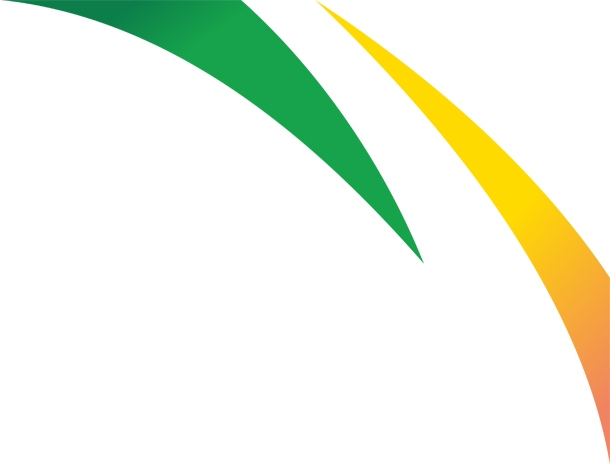 Додатокдо рішення міської ради№ 48-IV-VIII від  23.12.2020 року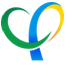 ПРОГРАМАСОЦІАЛЬНО-ЕКОНОМІЧНОГО  І КУЛЬТУРНОГО РОЗВИТКУ ФАСТІВСЬКОЇ МІСЬКОЇТЕРИТОРІАЛЬНОЇ ГРОМАДИ НА 2021 РІК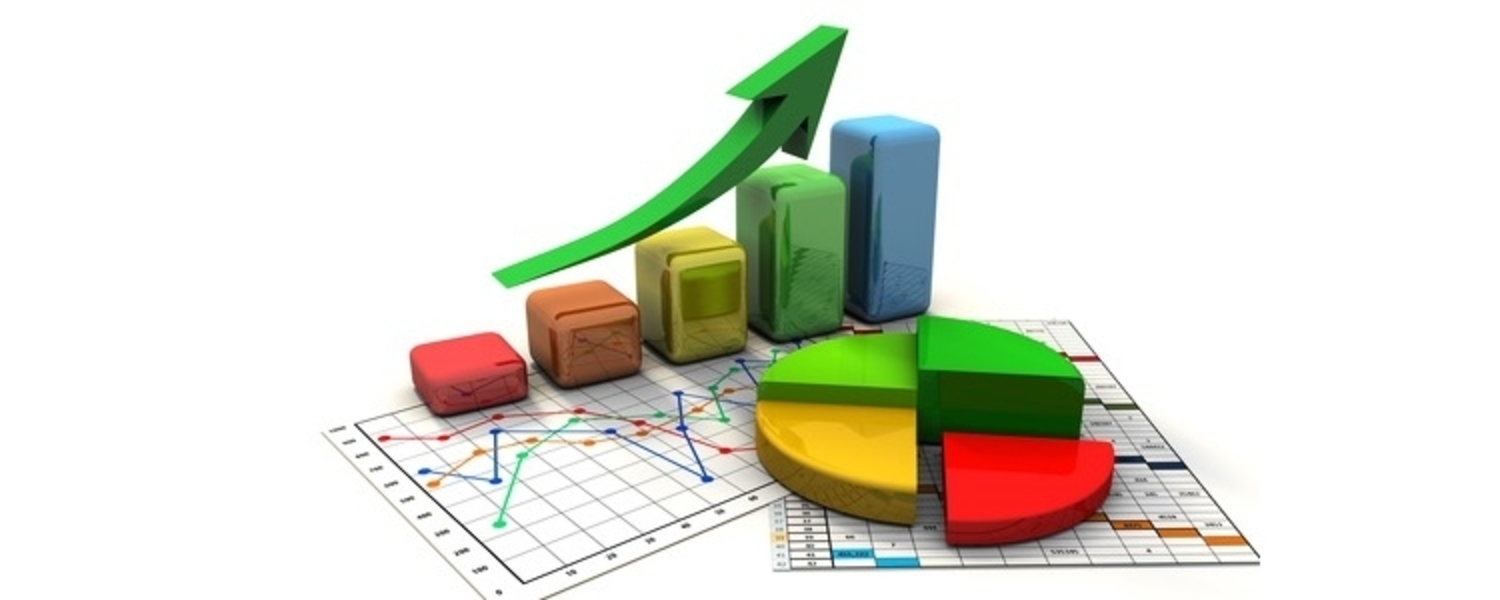 2020 рік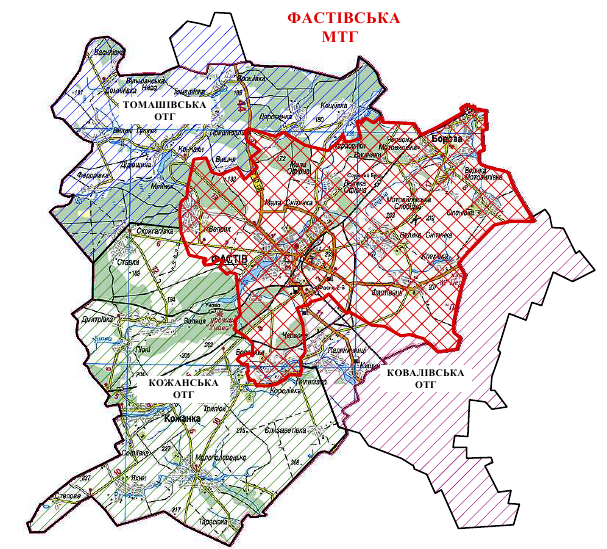 ФАСТІВСЬКА МІСЬКА ТЕРИТОРІАЛЬНА ГРОМАДА:Фастівська міська територіальна громада:площа міської територіальної громади: 336.5 км 2чисельність населення громади: 63 449міське населення: 52 676сільське населення: 10 773ПРОГРАМА «Соціально-економічного та культурного розвиткуФастівської міської територіальної громади на 2021 рік»Проект Програми соціально-економічного та культурного розвитку Фастівської міської територіальної громади (далі МТГ) на 2021 рік (далі – Програма) розроблена управлінням економіки та міжнародного співробітництва відповідно до вимог Закону України «Про державне прогнозування та розроблення програм економічного і соціального розвитку України».Програма базується на аналізі соціально-економічної ситуації, що склалася у попередні роки, прогнозах, які враховують стан розвитку галузей господарства територіальної громади, а також зовнішніх та внутрішніх чинниках. Вона визначає цілі та пріоритети соціально-економічного розвитку громади на 2021 рік, а також комплекс заходів органів виконавчої влади та органів місцевого самоврядування щодо реформування реального сектору економіки та соціальної сфери, підтримку найуразливіших верств населення, недопущення стрімкого зростання рівня безробіття, створення умов для економічного зростання та підвищення реальних доходів громадян.Програма відповідає:Закону України від 23.03.2000 року №1602-ІІІ «Про державне прогнозування та розроблення програм економічного і соціального розвитку України»;Закону України «Про місцеве самоврядування в Україні»;Указу Президента України №722/2019 «Про цілі сталого розвитку України на період до 2030 року»;Постанові Кабінету Міністрів України від 17.04.2019 №335 «Про внесення змін до постанови Кабінету Міністрів України від 26.04.2003 р. №621 «Про розроблення прогнозних і програмних документів економічного і соціального розвитку та складання проектів Бюджетної декларації та державного бюджету»; стратегічним та операційним цілям, напрямкам Державної стратегії регіонального розвитку на період до 2027 року (постанова Кабінету Міністрів України від 05.08.2020 № 695-2020-п); Місцевому Плану економічного розвитку  Фастова на період до 2022 року, затвердженим Рішенням Фастівської міської ради №5-ХХІХ –VІІ від 25.05.2017 року; план заходів з реалізації у 2021-2023 роках Стратегії розвитку Київської області на 2021-2027 роки.Метою Програми є створення умов для динамічного і збалансованого розвитку економіки МТГ шляхом забезпечення соціальної та економічної єдності, підвищення рівня конкурентоспроможності, активізації економічної діяльності, що сприятиме зростанню добробуту населення та подальшим перетворенням в усіх сферах суспільного життя.Основною ціллю розвитку Фастівської МТГ є забезпечення зростання рівня життя громадян і підвищення його якості в результаті сталого економічного розвитку шляхом вирішення ряду соціальних проблем, які існують в Фастівській МТГ, шляхом суттєвого зростання обсягів залучення інвестицій в економіку, забезпечення позитивної динаміки розвитку агропромислового комплексу та конкурентоспроможного промислового виробництва, покращення фінансового стану підприємств, розвитку малого і середнього бізнесу та захист інтересів майбутніх поколінь, включаючи їх потребу в безпечному і здоровому довкіллі.Стан і аналіз соціально-економічної ситуації здійснювався за 9 місяців 2020 року лише по місту Фастову до створення Фастівської міської територіальної громади. Вирішення вказаних завдань передбачається здійснити шляхом реалізації заходів щодо поступального та збалансованого розвитку економічної та соціальної сфери МТГ.Вирішення визначених завдань соціально-економічного та культурного розвитку Фастівської МТГ забезпечить:  - стабільне зростання обсягів виробництва;  - створення сприятливого ринкового середовища;  - зростання показників, що характеризують рівень життя населення Фастівської МТГ (зокрема, збільшенням грошових доходів громадян, подолання бідності, забезпеченя здорового способу життя);- спрямування фінансових ресурсів у соціальну сферу для створення повноцінного життєвого середовища, додержання державних соціальних стандартів та гарантій (зростання добробуту та підвищення рівня життя населення, всебічний розвиток людини як особистості та найвищої цінності суспільства);- здійснення природоохоронних заходів щодо призупинення погіршення стану навколишнього природного середовища;- забезпечення відкритості, безпеки, життєстійкості й екологічної стійкості Фастівської МТГ;- створення стійкої інфраструктури, сприяння всеохоплюючій і сталій індустріалізації та інноваціям;- всебічний розвиток гуманітарної сфери.	Розпорядженням Кабінету Міністрів України від 20.05.2020 № 600-р було затверджено перелік спроможних територіальних громад Київської області, в т.ч. Фастівської, до складу якої увійшли: Фастівська міська рада, Борівська селищна рада, Бортниківська сільська рада, Великоснітинська сільська рада, Веприцька сільська рада, Малоснітинська сільська рада, Оленівська сільська рада, Мотовилівська сільська рада, Мотовилівсько-Слобідська сільська рада, Фастівецька сільська рада. А розпорядженням Кабінету Міністрів України від 12.06.2020 № 715-р визначено адміністративні центри та затверджено території територіальних громад Київської області, зокрема Фастівської, з адміністративним центром м. Фастів.25 жовтня 2020 року було обрано голову та депутатів Фастівської міської територіальної громади.	Рішенням Фастівської міської ради від 24.11.2020 року № 1-ІІ-VІІІ «Про утворення старостинських округів Фастівської міської ради» на території Фастівської міської ради було утворено 9 (дев’ять) старостинських округів: Борівський старостинський округ, Бортниківський старостинський  округ, Великоснітинський старостинський округ, Веприцький старостинський  округ, Малоснітинський старостинський  округ, Мотовилівський старостинський  округ,  Мотовилівськослобідський старостинський округ, Оленівський старостинський  округ, Фастівецький старостинський округ.Сфера промислового виробництва охоплює близько 16 діючих підприємств, серед них:* ТОВ «Компанія «Юнівест Маркетинг»;* ПрАТ «Факел»;* ПрАТ «Елопак-Фастів»;* ТОВ Пивоварня Зіберта;* ТОВ «Київхліб» Фастівський хлібокомбінат;* ТОВ «Перше швейне підприємство «Козак»;* ТДВ «Фастівське швейне підприємство «Козак»;* ТОВ «ЕКО-ВТОР»;* Фастівська філія ТОВ «КПД»;* Фастівська філія «Крайзель-Фастів» ТОВ «Крайзель- Будівельні матеріали»;* ДП ТОВ «Перша українська метало-ткацька фабрика «Стілвок»;* ТОВ фірма «Промгазтехнологія»;* ТОВ «Завод технічних масел «Аріан»;* ТДВ «Електронагрівач»;* ТОВ «Фасад-Буд»;* ПрАТ «Агропромислова група».На даних підприємствах зайнято більше 2000 тисяч працівників. Обсяг реалізованої промислової продукції ( товарів,послуг), січень-серпень 2020 року  по місту становить 2225402,5 тис.грн.Інвестиційно-інноваційна діяльність економічно активних промислових підприємств у звітному періоді 2020 року  проводилася на :→ ПрАТ «Факел»: підприємство активно закупляло якісні імпортні комплектуючі на зовнішніх ринках такі як промислові програмовані контролери для промислової автоматики, регулятори тиску та дозуючі насоси для одоранту природного газу. Основні види продукції, що являються предметом зовнішньої торгівлі є: підігрівачі газу з проміжним теплоносієм типу ПГ, камери запуску(прийому) засобів очистки та діагностики магістральних нафто або газопроводів, різновиди теплообмінників кожухотрубчатих, газорозподільних станцій (ГРС).→ ТОВ «Пивоварня Зіберта»: виробляє пиво ТМ «Оболонь», пиво ТМ  «Зіберт», ТМ «Злата Прага»,ТМ «Пивний Кухоль», ТМ «Десант Екстраміцне», ТМ «Охтирське», ТМ «Кетен Бруг», ТМ «Дівчина з Півдня», ТМ «Фастівське» ( експорт), Пиво «Кошерне Пшеничне», пиво «Берлінгер Лагер», «Жигулівське»,; безалкогольні напої ностальгічної серії та квас живого бродіння ТМ «Квас Старокиївський», сидр натуральний напівсолодкий, солодкий газований ТМ «Сібер».→ ТДВ «Електронагрівач»: на підприємстві проводились роботи по технічному переоснащенню, впровадженню нових технологій на окремих виробничих дільницях. Зокрема:- спільно з ТОВ «Дніпромеханіка» (м. Дніпро) проведено комплекс дослідних робіт і введено в експлуатацію 2 верстати для перфорації (пробивки) отворів в стальних трубчатих заготовках діаметром 22 і 27 мм, що більш ніж в 2 рази дозволило підвищити продуктивність праці на даній технологічній операції. Вартість проєкта – 500 тис.грн.- спільно з ТОВ «НВП «Впровадження інженерних зварювальних процесів (м.Київ) завершуються роботи по дослідно – промислових випробуваннях автоматизованої установки АЗУ – 2 для зварювання метало каркасів меблів, що дозволить суттєво підвищити продуктивніст праці і якість виробів. Вартість поєкта близько  600 тис.грн.На дільниці пакування меблів придбано і впроваджено напівавтомат обандеролювання поліпропіленовою стрічкою ТР-201. Вартість обладнання – 16 тис. грн.Основні проблеми промисловості:	дорогі кредити для впровадження нових ліній виробництва, зношеність основних фондів;низька завантаженість виробничих потужностей;висока собівартість продукції;несприятлива ринкова кон’юнктура на світових товарних ринках;виїзд спеціалістів на роботу за кордон;не достатньо розвинена інженерна інфраструктура промислової зони;Експортно-імпортну діяльність в місті здійснюють такі промислові підприємства: ДП ПАТ «Оболонь» Пивоварня Зіберта», ТОВ «Компанія «Юнівест Маркетинг»,  ПрАТ «Елопак-Фастів», ПрАТ «Факел»ТОВ «Еко-Втор».Основними країнами зовнішньоекономічної діяльності підприємств є:-імпорту: Фінляндія, Австрія, Бельгія, Італія, Німеччина, Франція, Нідерланди, Швейцарія. -експорту: Польща, Казахстан, Киргизія, Молдова ,Грузія, Фінляндія, США, Китай, Естонія, Німеччина, Азейбарджан, Литва, Латвія, Естонія, Ізраїль, Туркменістан, Франція  Білорусія, Угорщини, Нової Зеландії, Індії.1 З урахуванням перевезень, виконаних фізичними особами-підприємцями.2 З урахуванням пасажирських перевезень, виконаних фізичними особами-підприємцями. 3 Дані наведено за ІI квартал 2020р. по юридичних особах та їхніх відокремлених підрозділах із кількістю найманих працівників 10 і більше осіб.4 Дані наведено без урахування найманих працівників статистично малих підприємств і у фізичних осіб-підприємців, станом на 1 липня відповідного періоду.Протягом 2020 року міською владою постійно проводилась робота щодо активізації інвестиційної діяльності та нарощування обсягів інвестицій, в т.ч. шляхом презентації промислово-логістичного потенціалу  на он-лайн форумах, конференціях інших заходах як на вітчизняному, так і на міжнародному рівні. Проводиться  регулярне оновлення інформації щодо інвестиційної привабливості  на сайті Фастівської міської ради, а саме створення та наповнення сторінки «СТОРІНКА ІНВЕСТОРА».Також з метою розвитку промислово-логістичного кластеру, активізації роботи у сфері залучення інвестицій у економіку , оновлення існуючих інвестиційних пропозицій, створено реєстр вільних земельних ділянок (Greenfield) та вільних виробничих площ/приміщень (Brownfield) у промисловій зоні , які можуть бути запропоновані інвесторам для реалізації їх проектів.За останніми даними Фастівської ДПІ Васильківського управління ГУ ДПС у Київській області станом на 01.10.2020 року перебуває 7533 суб’єктів господарювання, в т.ч. зі станом «0» – платник за основним місцем обліку - 3793 суб’єктів господарювання, із них - 1179 юридичних осіб та 2614 фізичних осіб – підприємців. З початку року в місті Фастові зареєстровано 38 юридичних осіб та 254 фізичних осіб- підприємців, скасовано – 12 юридичних осіб та 238 фізичних осіб – підприємців.Сума надходжень до зведеного бюджету за 9 місяців 2020 року становить 269315,8 тис. грн., в тому числі: до державного бюджету 40997, 6 тис. грн., до місцевого бюджету 228318,2 тис.грн.Працівниками Фастівської ДПІ ГУ ДПС у Київській області надавались консультації платникам податків особисто та в телефонному режимі, в межах своєї компетенції по питанням декларування, оподаткування, тощо.Станом на 1 жовтня  2020 р. в місті функціонують:- 181 магазинів по продажу продовольчих товарів, торгівельною  площею – 12401,20 м.кв.;- 225 магазинів по продажу непродовольчих товарів, торгівельною площею 16913,0 м. кв.;- 78 закладів  ресторанного господарства на 3 016 посадкових місць;- 5 ринків.За ІІI квартал 2020 р. на території  Фастова відкрились: магазин «Свіже м'ясо», магазин «ЖЖУК», кав’ярня «Hard Coffee», аптека «Здорова родина», кафе «Вершки».Відповідно до доручення голови Київської ОДА № 152-1 від 14.12.2010 р. щодо створення постійно діючих ярмарок з продажу продовольчих товарів за цінами виробника за вказаний період було проведено 26 ярмарок. В кожній ярмарці постійно приймають участь 9 суб'єктів господарської діяльності.У звітний період проводився щомісячний моніторинг цін на основні продукти харчування в торгівельній мережі та на ринках . Узагальнена інформація подавалась до Департаменту економіки і цифровізації Київської ОДА.Підприємцям  надається консультація щодо дотримання нормативно-правових актів відповідно до їх КВЕДу.Надходження до місцевого бюджету за розміщення об'єктів зовнішньої реклами за ІІI квартал 2020 р. складає 64779,22 грн . (шістдесят чотири тисячі сімсот сімдесят дев`ять грн.22 коп).Середньомісячна заробітна плата штатних працівників станом на 01.04.2020 р. по місту складає 12 237,00 грн. Станом на 01.10.2020 року, на території  Фастова створено 1322 нових робочих місць. За звітний період 2020 року звернулися 291 роботодавців та надали 1503 вакансій, з них  укомплектовання  державною службою зайнятості - 1503 вакансій.    Протягом 9 місяців 2020 року за направленням служби зайнятості укомлектовано 385 вакансій.За січень- вересень  2020 року було проведено анкетування 20 підприємств щодо потреби роботодавців у працівниках. На даний час є потреба стажування безпосередньо на виробництві на підприємствах м. Фастова. Конкурентоспроможність безробітних підвищується шляхом професійного навчання під конкретне замовлення роботодавців за укрупненими (інтегрованими) робітничими професіями, які користуються попитом на ринку праці. Протягом  9 місяців 2020 року усього навчалось 63 безробітних громадян, 58  шляхом стажування та під конкретне замовлення роботодавців. Після проходження навчання 60 безробітних працевлаштовано.Протягом звітного періоду 2020 року до виконавчого комітету Фастівської міської ради, від Фастівської міськрайонної філії Київського обласного центру зайнятості повідомлень  про масове вивільнення працівників не надходило.ДОХОДНА ЧАСТИНАЗ урахуванням внесених змін міський бюджет затверджено по доходах  в сумі 412 213 276,00 грн.  Доходи загального фонду становлять 387 607 995,00 грн., в тому числі субвенції  з Державного бюджету  місцевим бюджетам 92 845 800,00 грн., субвенції з місцевих бюджетів іншим місцевим бюджетам 9 106 895,00 грн. та дотації з місцевих бюджетів іншим місцевим бюджетам в сумі 5 255 300,00 грн., доходи спеціального фонду бюджету становлять 24 605 281,00 грн., у тому числі бюджет розвитку 4˙190˙000,00 грн.За 9 місяців 2020 року доходи загального фонду бюджету  Фастів виконані в сумі  276 452 414,18 грн., що становить  71,3% до затверджених планових показників на рік з урахуванням змін, доходи спеціального фонду виконані в сумі 6 192 172,60 грн., що становить 25,2% до планових показників на рік.План власних та закріплених доходів за 9 місяців 2020 року виконано на 94,4 % . При плані 208 105 300 грн. фактичне виконання становить 196 489 374,18грн., тобто сума невиконання становить 11 615 925,82 грн. Структура надходжень загального фонду на 01.10.2020р.● Податок на прибуток підприємств:план  56 500,00 грн, фактично надійшло 85 008, 00грн ● Рентна плата за використання інших природних ресурсів: план 12 300,00грн.,фактично надійшло 17 432, 91 грн.● Плата за землю:план  16 595 000, 00 грн,фактично надійшло 24 506 364,27  грн● Податок на нерухоме майно відмінне від земельної ділянки:план 6 898 500,00 грн.,фактично надійшло 6 756 093,34 грн● Транспортний податок:план 70 000,0 грн.,фактично надійшло 14 228, 16 грн.● Туристичний збір: план  5 000, 00 грн.,фактично надійшло 5 676,00 грн.● Єдиний податок: план 33 690 000,00 грн.,фактично надійшло 28 990 402,44 грн.● Податок на доходи фізичних осіб:плані 138 560 000,00 грн.,фактично надійшло 123 528 287,70 грн.● Доходи від власності та підприємницької діяльності: план 90 000,00 грн.,фактично надійшло 55 406, 92 грн. ● Доходи від адміністративних зборів та платежів: план 2 114 000, 00грн.,фактично надійшло 1 161 174, 94 грн.● Інші неподаткові надходження: план 5 500, 00 грн.,фактично надійшло 90 270,15 грн.Питома вага місцевих податків і зборів в загальному обсязі власних та закріплених доходів  загального фонду складає 31 %. При плані 57 258 500, 00  грн., фактично надійшло 60 272 764, 21  грн., що на 3014264,21 грн. більше від запланованих надходжень. Збільшення надходжень відбулось у зв’язку з початком сплати незапланованих надходжень земельного податку АТ «Українська залізниця».Питома вага внутрішніх податків на товари та послуги в загальному обсязі власних та закріплених доходів загального фонду складає 5%. При плані 9 920 000, 00 грн. фактично надійшло 11 163 688, 79 грн., що більше від запланованих надходжень на 1 243 688, 79 грн. Структура надходжень спеціального фонду на 01.10.2020р.● Екологічний податок: план  64 200, 00грн; фактично надійшло 71 950, 08 грн.● Пайова участь: план 39 090,00  грн.,фактично надійшло 257 427,85 грн.● Цільовий фонд: план 113 500, 00 грн.,фактично надійшло 156 010,20 грн.Видатки бюджету розвитку на 01.12. 2020 рокуКод 8340 «Природоохоронні заходи за рахунок цільових фондів»: виконання за 9 місяців  2020 року  складає 54,1 відсотка. Касові  видатки  менше  планових на  42013,68 грн. (план – 91 500,00 грн.,  касові  видатки – 49486,32 грн.). Видатки були направлені на  засоби захисту рослин -1 032,00 грн., шуру покрут – 1800,0 гн., саморізи, жилка, масло -3 724,00 грн., цемент, лак, грунт  – 4 725,00 грн., стовпчик 4 - секційна плита заборна  - 3870,13 грн., горщик для квітів – 450,0 грн.,  шини для причіпа – 1180,00 грн., бензин – 3800,0 грн.,  ножиці акумуляторні, кущоріз, 2200,00 грн.,  масло, ред.змазка, свічка, жилка, фільтри, ланцюг – 2710,00 грн., секатор, граблі, мітла – 1000,0 грн., саморізи 60,40/дерево/, електроди  - 494,40 грн., фарба ВД 14кг, вапно гашене 4 кг, - 800,00 грн., фільтр ля МТД, поршень в зборі  - 762,00 грн., катушка  - 1160,0 грн. ,  послуги водолазів - 19 778,79 грн.Код 7691 «Виконання заходів за рахунок цільових фондів, утворених Верховною Радою Автономної Республіки Крим, органами місцевого самоврядування і місцевими органами виконавчої влади і фондів, утворених Верховною Радою Автономної Республіки Крим, органами місцевого самоврядування і місцевими органами виконавчої влади»: виконання за 9 місяців 2020 року  складає 26,3 відсотка. Касові  видатки  менше  планових на 235971,76 грн. (план – 320 000,00 грн.,  касові  видатки – 84028,24 грн.). Видатки були направлені  на проект землеустрою – 39226,64 грн., медикаменти – 32943,20 грн., експертна оцінка – 11 858,40 грн.На виконання ЗУ «Про публічні закупівлі» виконавчий комітет Фастівської міської ради  надає провів відкриті торги в електронній системі публічних закупівель «Prozorro» розпорядниками бюджетних коштів та комунальними підприємствами м. ФастоваВ місті вже четвертий рік поспіль працєю програма «Партиципаторне бюджетування(громадський бюджет) у м.Фастові», затверджена в 2016 році рішенням сесії Фастівської міської ради, відповідно до якої  виділяються кошти на реалізацію кращих проектів (ідей) від мешканців нашого міста. Громадський бюджет – це демократичний процес, який надає можливість кожному мешканцю брати участь в розподілі коштів місцевого бюджету та втілювати ініціативи , які сприяють покращенню життя в місті. В 2020 році фінансування програми Бюджету участі склало  1 500 000 грн.Під час проведення конкурсу у 2020 році в голосуванні прийняло участь 35 проектів, з них:освітянські проекти 10 %;спортивні проекти 35 %;проекти благоустрою 45 %;культурні проекти 10%;Найбільшу підтримку від мешканців м.Фастова отримали проекти благоустрою, спорту  та проекти в галузі освіти. В результаті голосування визначено 5 проектів переможців: «Благоустрій прибережної зони річки Унава (міський пляж №1)», «Дитяче спортивно-ігрове містечко на Поштовій», «Квіткові сади у міському парку» парк ім. Ю. Гагаріна, «Сучасна вбиральня як комфортне освітнє середовище в рамках Нової Української Школи (НУШ) НВК №10 «Гімназія», «Шкільне подвіря – територія радості»  ЗОШ №1. Чисельність  Фастова близько 46 тис чоловік.Офіційна чисельність населення на 1 вересня  2020 року склала 44 694 осіб .За 8 місяців 2020 року в місті Фастові народилось 231 дітей  та померло 551 осіб, тобто природне скорочення становить -320 осіб. 17.01.2020 року відповідно до рішення виконавчого комітету Фастівської міської ради № 23 створено міжвідомчий оперативний штаб із координації проведення оздоровлення та відпочинку дітей. На відпочинок дітей  м. Фастова було виділено кошти в сумі 2130000 грн., оголошений тендер на закупівлю послуг з відпочинку, але в зв’язку з карантином в Україні оздоровлення дітей м. Фастова за кошти міського бюджету  не здійснюється. Протягом ІІІ кварталу 2019 року до Фастівського міського центру соціальних служб для сімей, дітей та молоді звернулось 1048 осіб, з яких поставлено на  облік сімей в СЖО -71 сімей (осіб), в яких проживає 120 дітей. В місті функціонує: 2 прийомні сім’ї, в яких виховується 5 дітей-сиріт, 3 ДБСТ – 20 дітей-сиріт.Протягом III кварталу 2020 року здійсено: 5 групи взаємопідтримки, 251 консультацій, 73 відвідування, 3 супервізії.До Фастівського міського центру соціальних служб для сімей, дітей та молоді звернулось 4 учасників АТО/ООС та членів їх сімей (у 2019 році – 20). До КЗ КОР «Мати і дитина разом» перебуває 1 клієнтка з метою недопущення розлучення новонароджених дитини з матір'ю.Управління соціального захисту населення координувало та контролювало питання ринку праці, оплати праці, експертизи умов праці, колективно-договірного регулювання, а також виконувало делеговані повноваження соціального захисту населення, потерпілого внаслідок Чорнобильської катастрофи.Прийнято 169 вимушених переселенців зі Сходу України. Видано 36 довідок ВПО. Управлінням за звітний період нараховано субсидій: на житлово-комунальні послуги в грошовій готівковій формі 3352 домогосподарствам на загальну суму 17655,2 тис. грн.,та профінансовано – 16806,5 тис.грн., фактично виплачено 16807,4 тис.грн. Також управлінням нарахована субсидія на житлово-комунальні послуги у грошовій безготівковій формі 173 домогосподарствам на суму 834,2 тис.грн., яка профінансована Мінсоцполітики через АТ «Ощадбанк».Сектором у справах ветеранів війни та осіб з інвалідністю управління забезпечено 2-ох ветеранів війни санаторно-курортними путівками Міністерства соціальної політики України. Взято на облік для забезпечення санаторно-курортним лікуванням 35 осіб.Прийнято 55 заяв на надання одноразової матеріальної допомоги. 	На 01.10.2020 борг по страхових внесках до Пенсійного фонду становить 3117,7 тис. грн., в т.ч. борг платників м. Фастова 1864,1 тис. грн. Середній розмір пенсії по м. Фастову станом на 01.10.2020р. складає 3 276,84 грн., на 01.10.2019 – 2 899,37 грн.  За 9 місяців 2020 року призначено 477 пенсійних справ (за 9 місяців 2019 року – 712), проведено 1 050 перерахунків (за 9 місяців 2019р. – 1 650), в тому числі перерахунків з більшого стажу та заробітку. Станом на 01.10.2020р. в громадській приймальні спеціалістами управління прийнято 10 088 громадян, проведено 8 виїзних прийомів громадян, 9 виїздів по місцю проживання до осіб з обмеженими можливостями.За 9 місяців 2020 року надійшло власних коштів (на рахунки Пенсійного фонду) в сумі 1047,0 тис. грн., що становить 171,9 % від запланованого. В порівнянні до відповідного періоду минулого року надходження власних коштів зросли на 165,6 тис. грн. За 9 місяців 2020 року проведено 2 планових та 97 позапланових перевірок суб’єктів малого і середнього підприємництва. Станом на 01.10.2020 року кількість переселенців з території АТО, які отримують пенсію в місті Фастові складає 245 осіб. З метою вдосконалення і поліпшення якості надання адміністративних послуг та створення належних умов для розвитку та модернізації Центу надання адміністративних послуг виконавчим комітетом Фастівської міської ради від 18.06.2018 р. було прийнято рішення № 281 «Про затвердження оновленого переліку адміністративних послуг, які надаються через Центр надання адміністративних послуг», з подальшими змінами та доповненнями (останні зміни затверджені рішенням виконкому №358 від 26.08.2020 року). Також, виконавчим комітетом Фастівської міської ради було прийнято рішення від 18.06.2018 р. № 282 «Про затвердження Реєстру адміністративних послуг, які надаються структурними підрозділами виконавчого комітету Фастівської міської ради та регіональними суб’єктами державних органів влади через Центр надання адміністративних послуг», з подальшими змінами та доповненнями  (останні зміни затверджені рішенням виконкому №359 від 26.08.2020 року).У зв’язку із залучення Програми «U-LEAD WITH  EUROPE»  для розвитку та модернізації Центу надання адміністративних послуг 02.06.2020 року було затверджено нове Положення та Регламент Центру надання адміністративних послуг виконавчого комітету Фастівської міської ради.Рішенням Фастівської міської ради від 07.02.2019 року затверджено Концепцію розвитку системи надання адміністративних послуг виконавчого комітету Фастівської міської ради до 2025 року, в яку 02.06.2020 року внесено доповнення.Станом на 01.10.2020 року зареєстровано звернень на отримання адміністративних послуг кількістю  – 6218. В такий же період 2019 року було надано послуг кількістю –  6580.Загальна кількість адміністративних послуг, надання яких запроваджено через ЦНАП у 2020 році складає 157 позицій. У  цей ж період 2019 року – 155.Кількість консультаційних послуг наданих адміністраторами ЦНАП на 01.10.2020 року складає 4292. У такий же період 2019 року – 1184.Станом на 01.10.2020 року через ЦНАП можна отримати 11 адміністративних послуги управління Держгеокадастру в електронному вигляді. За відповідний період 2019 року кількість послуг складала – 8.На 01.10.2020 р. складено 264 адміністративні протоколи. За відповідний період 2019 року – 619. Видано паспортів на вклеювання фотокарток по досягненню 25 років та 45 років кількістю – 483. У той самий період 2019 року - 425.Здійснено реєстрацію та зняття з реєстрації громадян в кількості – 1131 осіб. За такий же період 2019 року – 1771 осіб.У 2020 році запроваджено комплексну послугу «єМалятко».Адміністраторами ЦНАП постійно вживаються заходи щодо широкого інформування населення по отриманню адміністративних послуг. Зокрема, на сайті Фастівської міської ради створено розділ «Адміністративні послуги». Актуальна інформація та зміни, що відбулися в законодавстві, щодо отримання адміністративних послуг своєчасно висвітлюється на сайті. Для зручності отримувачів адміністративних послуг в приміщенні ЦНАП встановлений платіжний термінал. Працює зона рецепції, де можна отримати у вільному доступі бланки заяв та первинні консультації щодо отримання адміністративних послуг.Центр надання адміністративних послуг підключений до Державного реєстру речових прав на нерухоме майно, Єдиного державного реєстру юридичних осіб та фізичних осіб-підприємців та громадських формувань та  Державного реєстру актів цивільного стану громадян.Також, адміністраторами Центру видаються довідки:-Довідки про склад сім’ї (центральних вулиць  приватного сектору, де не має голів вуличних комітетів);-Довідки про те, що приватний будинок опалюється пічним опаленням;-Довідки про те, що громадянин, згідно запису в трудовій книзі звільнений, відповідно до наказу;-Довідки про те, що жінка народила та виховала до восьми років п’ятеро і більше дітей («За заслуги перед Україною»). За 9 місяців 2020 року видано – 1789 довідок. У той же період – 954 довідки.Окрім того, проводиться робота щодо приймання документації стосовно отримання дотації фізичними особами за утримання ідентифікованого та зареєстрованого в установленому порядку молодняку великої рогатої худоби.Управління освіти виконавчого комітету Фастівської міської ради реалізовує роботу щодо  державної політики в галузі освіти.     Рішенням Фастівської міської ради від 26.02.2020 № 6-LХХІ -VІІ «Про зміну типу та найменування Фастівської вечірньої загальноосвітньої школи  ІІ-ІІІ ступенів  Фастівської  міської ради Київської області та затвердження нової редакції» Фастівську вечірню школу перейменовано в Фастівський заклад загальної середньої освіти ІІ-ІІІ ступенів з інституційною формою навчання Фастівської міської ради Київської області.Завершено роботи по утепленні стін, влаштуванні припливної вентиляції, модернізації внутрішнього освітлення в Фастівському академічному ліцеї № 2 за міжнародним проектом НЕФКО. Дошкільна освітаЗагальноосвітні навчальні заклади Позашкільна освітаХарчування в закладах освітиПротягом 2020 року в закладах загальної середньої освіти для учнів організовано гаряче харчування на суму 16.00. грн.Забезпеченість учнів ЗНЗ гарячим харчуванням незалежно від джерел фінансування становила  близько 60% від загальної кількості учнів.Пільги на оплату за харчування дітей регламентовано такими документами:- рішення Фастівської міської ради  від 27.08.2020 р.№8-L ХХІХ- VІІ «Про  внесення змін до нової редакції міської програми «Дитяче харчування на 2019-2020 роки», затвердженої рішенням міської ради від 12.12.2019 № 31- L ХІХ- VІІ, щодо забезпечення безкоштовним харчуванням дітей внутрішньо переміщених осіб; -рішення виконавчого комітету Фастівської міської ради № 352  «Про внесення змін до рішення виконавчого комітету Фастівської міської ради від 20.12.2019 № 639 «Про затвердження «Порядку організації харчування дітей у закладах освіти м. Фастова, підпорядкованих управлінню освіти виконавчого комітету Фастівської міської ради»». Отже з 01.09.2020 року в закладах загальної середньої освіти за кошти міського бюджету  з розрахунку 100 % від вартості харчування на одну дитину в день організовано харчування для учнів 1-11-х класів з числа: - дітей – сиріт;-  дітей, позбавлених батьківського піклування;- дітей із сімей, які отримують допомогу відповідно до Закону України «Про державну ; - соціальну  допомогу малозабезпеченим сім’ям»;  - дітей з особливими  освітніми потребами, які навчаються в інклюзивних класах;- дітей, батьки яких безпосередньо беруть участь в  операції об’єднаних сил;- дітей, батьки  яких отримали поранення під час проведення  антитерористичної операції   (операції об’єднаних сил);- дітей, з сімей батьки яких  отримали інвалідність як учасники  бойових дій;- дітей, батьки яких загинули під час проведення  антитерористичної операції ( операції    об’єднаних сил);- дітей працівників органів внутрішніх справ, які загинули під час виконання службових обов'язків;- дітей, які постраждали внаслідок воєнних дій та збройних конфліктів;- дітей із числа  внутрішньо переміщених осіб. Для дітей з багатодітних сімей та дітей демобілізованих учасників бойових дій, з  розрахунку 50%  (8.00.грн.)- батьківська плата, 50%-(8.00.грн.) міський бюджет.З метою покращення стану організації харчування дітей в закладах освіти і впровадження системи НАССР Фастівським районним управлінням Головного управління Держпродспоживслужби в Київській області здійснюються планові та позапланові перевірки їдалень та харчоблоків закладів дошкільної та загальної середньої освіти на відповідність вимогам санітарного законодавства та  надаються  приписи про усунення порушень.Управлінням освіти виконавчого комітету Фастівської міської ради видано наказ від 30.06.2020 № 84-од «Про продовження реалізації обласного проєкту «Якісне харчування – здорова дитина» в закладах освіти м. Фастова у 2020\2021 навчальному році». У серпні 2020 року комісією із залученням спеціалістів Держпродспоживслужби проведено огляд харчоблоків та їдалень закладів освіти м. Фастів з метою визначення їх готовності до нового 2020\2021 навчального року та запровадження нових підходів до організації харчування дітей. В закладах освіти завершено розробку системи постійно діючих процедур, заснованих на принципах аналізу небезпечних факторів та контролю у критичних точках (НАСР) відповідно до методичних рекомендацій Головного управління Деожпродспоживслужби в Київській області.Національно-патріотичне виховання Організація роботи з проведення тренінгу та практичного майстер-класу з організації роїв та куренів, підготовки роїв до участі у грі «Джура» та проведення самих змагань та конкурсів у рамках гри, для заступників директорів з виховної роботи, педагогів-організаторів, вчителів фізкультури.Організація екскурсій для учнів ЗЗСО Фастова до Музею - вагону злуки УНР та ЗУНР в рамках заходів до Дня Соборності України;Організація виставок та презентація літератури, присвячених Дню Соборності України в бібліотеках ЗЗСО  Фастова;Організація перегляду  українського історичного фільму «Крути 1918» серед старшокласників закладів загальної середньої освіти  в залі міського Палацу культури 28 січня 2020 року (відмінено у зв'язку з карантином);Організація участі вчителів  Фастова в майстер-клас для вчителів Київської області предмету «Захист Вітчизни» з домедичної допомоги, за темою «Контроль кровотеч». На базі Центру військово-патріотичного виховання та допризовної підготовки м. Обухів.Організація загальноміського заходу до Дня Героїв Небесної Сотні за участі учнів та вихованців ЗЗСО, ЗПО та ЗДО.Організація навчання з домедичної допомоги для роїв середньої вікової ланки Гри «Сокіл» («Джура»).Засідання міського штабу Гри «Сокіл» («Джура») з питань організації та проведення Гри у місті Фастові.Відкриття виставки Тарасовими стежками в Школі народної майстерності.Основні заходи в період дистанційного навчання:-Всеукраїнський онлайн конкурс «Відун», (Брали участь рої старшої та середньої вікової групи; -І місце – рій «Лицарі сонця» Фастівської ЗОШ І-ІІІ ступенів № 1)-Участь у Online-конкурсі «Топографія» (КЗ КОР «Центр творчості дітей та юнацтва Київщини» провів обласний онлайн-конкурс «Топографія»; взяли участь старша та середня вікові ланки).-Челендж для позашкільних навчальних закладів «Дитинство – коли все дивно і ніщо не викликає подиву».-Участь у онлайн флешмобі #ФастівВишиванка2020-Участь в організації та проведенні міської акції #УклінЖивим_ЗагиблимСлава, яка присвячена 75-річниці Перемоги над нацизмом у Другій світовій війні.-Підготовка матеріалів до участі у обласному етапі  Всеукраїнського заочного конкурсу звітів про роботу роїв (молодша вікова група: діти 6-10 років ВСЕУКРАЇНСЬКОЇ ВІЙСЬКОВО-ПАТРІОТИЧНОЇ ДИТЯЧО-ЮНАЦЬКОЇ ГРИ “СОКІЛ” (“ДЖУРА”).-Заходи національно-патріотичного виховання, з урахуванням епідеміологічної ситуації:-Участь в онлайн-нараді з питань школи виховників джур та  проведення ГРИ  "ДЖУРА" у 2020/2021 році.-Сприяння в організації заходів з нагоди відзначення Дня фізичної культури та спорту.-Організація онлайн привітання до 630-річниці  Фастів серед ЗЗСО.Участь у Всеукраїнському патріотичному забігу в пам'ять про загиблих воїнів “ШАНУЮ ВОЇНІВ, БІЖУ ЗА ГЕРОЇВ УКРАЇНИ”-Підготовка матеріалів для відео привітань до Дня працівників освіти. Культурне обслуговування населення  Фастова здійснюють заклади культури, підпорядковані управлінню культури, молоді та туризму виконавчого комітету Фастівської міської ради, а саме: КЗ ФМР “Фастівський державний краєзнавчий музей”КЗ ФМР “Фастівська дитяча музична школа”КЗ ФМР “Фастівський міський Палац культури”КЗ ФМР “Фастівська міська бібліотека”КЗ ФМР «Фастівський міський  молодіжний центр»КЗ ФМР «Музей Соборності України» (створений, але не функціонує)В місті на високому художньому рівні проводяться культурно-мистецькі заходи, які охоплюють різні верства населення, популяризують творчість обдарованих дітей, молоді  та аматорів різного віку.Заходи, що вживалися щодо забезпечення стабільного функціонування закладів культури: - закуплено необхідне обладнання (проектор) для забезпечення діяльності КЗ ФМР «Фастівський державний краєзнавчий музей»;- придбано обладнання та предмети довгострокового користування по проекту громадського бюджету «Фастівмультфільм» згідно Програми партиципаторного бюджетуванню (бюджет участі) у м. Фастові на 2017-2020 роки;- закуплено необхідне обладнання (телевізор) для забезпечення діяльності музею на громадських засадах АТО (ООС) «Доброволець»; - 10.11.2020 відбулося відкриття Фастівського міського молодіжного центру; - заплановано продовження Капітального ремонту міського Палацу культури; - проводиться реалізація інформаційної політики: забезпечення оприлюднення інформації про проведення заходів на офіційні сторінці веб-сайту Фастівської міської ради, а також на сторінці «Культура Фастів», «Управління культури, молоді туризму» у соціальних мережах Фейсбук та Інстаграм.У Краєзнавчому музеї на постійній основі надається методична допомога шкільним музеям на громадських засадах, учням ЗЗСО  у написанні науково-дослідних робіт на конкурс у МАН України, студентам ВУЗів для написання дипломних робіт, молодим вченим для написання кандидатських робіт. Показники діяльності музею за 9 міс. 2020 року:1. Кількість основного фонду (предметів, тис. од.) – 34,012. Кількість науково-допоміжного фонду (предметів, тис. од.) – 26,93. Кількість предметів музейного значення, що експонувалися протягом звітного періоду (предметів, од.) – 3,4 із них – предметів основного фонду – 828.4. Середня ціна квитка (грн) – 12,5.За звітний період краєзнавчим музеєм проведено: 22 екскурсій з різних питань, прослухали екскурсії в музеї – 75 дорослихта 383 дитина,7 культурно-мистецьких та просвітницьких заходів, в яких взяли участь 133 відвідувача. Зокрема: лекції з нагоди різдвяних свят та з нагоди Дня Соборності України; конкурс до міжнародної акції Museumselfieday; зустріч учасників подій Революції Гідності, родини Героя Небесної Сотні та матерів загиблих воїнів; презентація художньої виставки «Земля цвіте», робіт художньої династії – родини Гупалових та Вуколових з нагоди 80-річчя художниці Є.Ф. Гупалової; вечір-реквієм «Пам’ятаємо!» та демонстрація художнього фільму «Нескорений» з нагоди вшанування пам’яті Почесного громадянина  Фастова Василя Портяка; реквієм «Пам’ятаємо!»презентація книги Параскеви Нечаєвої «Наш камертон – Володимир Івасюк» з нагоди вшанування пам’яті музиканта-пісняра Володимира Івасюка; тематичні та онлайн-виставки до державних свят; фотовиставка та день відчинених дверей до 630-ї річниці із дня заснування  Фастова; виставка етнографічного вбрання та урочисті заходи до 30-ї річниці з дня заснування музею. Всього відвідувачів у звітному періоді – 1795 осіб.КЗ ФМР «Фастівська дитяча музична школа»У Фастівській дитячій музичній школі навчаються 475 учнів, з них 198 учнів – пільговики: на безоплатній основі навчаються 158 дітей, 50% вартості навчання сплачує 40 дітей. У школі працюють 63 викладача (згідно з тарифікацією). Протягом звітного періоду проведена велика кількість різноманітних заходів, спрямованих на підвищення професійного виконавського рівня учнів та викладачів, та взято участь у заходах інших організаторів. А саме:-конкурси, фестивалі – 30;-концерти – 12;-відкриті уроки – 1;-класні академконцерти – 1;-семінарські заняття – 4. Вихованці школи взяли участь та здобули перемогу в:- 16-ти Міжнародних фестивалях та конкурсах: фестивалі-конкурсі учнівської та студентської творчої молоді «Соняшник» - 25.01.2020р. (номінація «естрадний вокал»); 15.02.2020р. (номінація «фортепіано»); фестивалі-конкурсу мистецтв «Столичні зустрічі» (номінація «фортепіано», «академічний вокал», «естрадний вокал») –01-02.02.2020р.;фестивалі-конкурсі мистецтв «Підкори сцену» (естрад. вокал) – 01.02.2020 р.; фестивалі-конкурсі талантів «Goldstarfest» - 29.02-01.03.2020 р.; дистанційному конкурсі «Україна єднає світ»; шоу-фестивалі талантів «ZaГрай фест весна» - травень, 2020; багатожанровому фестивалі-конкурсі «Перлина Дніпра» - травень, 2020р.; дистанційному фестивалі дитячої та учнівської творчості «Київська веселка» - травень, 2020 р.; конкурсі “Apoyandoart” на краще виконання твору Ференца Берната – травень, 2020 р.;онлайн фестивалі-конкурсі «SOUL»(анс. бандуристів) - червень, 2020р; фестивалі-конкурсі «Оберіг любові» (фортепіано) – травень, 2020р.; дистанційному фестивалі-конкурсі «Зірки Олімпу» (фортепіано) – 25.06.2020р.; фестивалі-конкурсі мистецтв SOLOVIOV (анс. бандуристів, дух. інструменти, фортепіано) – 24.08.2020 р; багатожанровому фестивалі «Зірки лагідної країни» (саксофон); онлайн-фестивалі-конкурсі «SOUL»(ансамбль бандур.) - червень, 2020р.; конкурсі «Сила музики» (ансамбль) – 02.07.2020р.- 4-ох Всеукраїнських фестивалях та конкурсах: фестивалі-конкурсі «Чубинський фест» - 01.03.2020 р.; конкурсі-фестивалі «Українська естафета творчості» (дистанційно) – 02.05.2020 р.; дистанційному фестивалі «Творча весна» конкурс «Timetosing»(естрд. вокал); фестивалі-конкурсі бандурного мистецтва «Кобзарському роду нема переводу» (ансамбль) – 25.06.2020 р.;- 4-ох Обласних фестивалях та конкурсах: фестивалі-конкурсі дитячої творчості “Дебют” (номінація «вокально-хорове мистецтво», «фортепіано») – лютий, 2020 р.;«BershadQuarantineMusik» (теорія музики) – 24.04.2020р.;дистанційному конкурсі юних виконавців на народних інструментах – травень, 2020 р..; багатожанровому дистанційному конкурсі «Я онлайн артист» (ансамбль) – червень, 2020 р. Всього переможцями в різних номінаціях стали 68 дітей та 9 ансамблів. Кількість викладачів, які підвищили кваліфікацію – 3 особи. КЗ ФМР “Фастівський міський Палац культури”Фастівський міський Палац культури є осередком культурного життя, в якому працюють колективи:- народний та зразковий аматорські ансамблі бального танцю «Діана» - зразковий аматорські ансамблі «Троянда»;- народний аматорський вокальний ансамбль «Криниченька»;- народна аматорська капела бандуристів ім. Є.Собченко;- народний аматорський  хор «Дзвінкова криниця»;- народний аматорський шоу-балет «САТОС»;- народний аматорський хор «Козацький оберіг»;- зразкові ансамблі народного танцю «Унавушка» та вокально-хореографічний ансамбль «Калиновий віночок»;- зразковий театр-студія «Дзвіночок»;- аматорський драматичний театр;- вокальна студія; - студія «Фастів Фільм».  А також: 14 різнопланових студій, які працюють на договірних відносинах.  У звітному періоді проведено 52 заходи, які відвідали 14665 осіб.Протягом звітного періоду колективи міського Палацу культури взяли участь в Обласних, Всеукраїнських та Міжнародних конкурсах (кількість учасників – 147 осіб).КЗ ФМР “Фастівська міська бібліотека”За звітний період послугами бібліотеки скористувалися 1281 читачів. Користувачам бібліотеки за звітний період було видано 9569 книг та періодики.Бібліотечний фонд складається із 229397 примірників, з них: українською мовою–63, 8%, іншими мовами – 36 %. З метою поліпшення інформаційно-бібліотечного обслуговування населення  в міській бібліотеці діє Інтернет-центр з вільним доступом до мережі Інтернет, який відвідало 279 користувачів.У звітному періоді бібліотекою було організовано та проведено 149 масових заходів. З них: виставки, перегляди – 131; екскурсії, семінари, бібліотечні уроки та інше – 18. Протягом звітного періоду проведено низку заходів для жителів  різних вікових категорій: - виставки, присвячені національним традиціям, історії та культурі України, творчості українських та зарубіжнихкультурних діячів; - засідання товариства жінок м. Фастова під керівництвом Е. А. Піньковської на тему „Самопізнання та самовдосконалення” (працювали тільки до карантину);- курси комп’ютерної грамотності для людей поважного віку. 12 лютого відбувся випуск студентів курсів (працювали тільки до карантину);- куточок Права «Свої права повинен знати кожен»; - ознайомчі екскурсії для учнів початкових класів «Знайомтесь, БІБЛІОТЕКА!» (працювали тільки до карантину). КЗ ФМР Фастівський міський  молодіжний центр10.11.2020 відбулося відкриття Фастівського міського молодіжного центру; – першого у Київській області комунального закладу молодіжної інфраструктури.  Наразі у центрі працюють два спеціаліста, директор та технічний персонал. Загальна проща приміщення 138 кв. м., де розміщуються чотири зони для дозвілля та розвитку молоді. Заклад забезпечений мультимедійним обладнанням для проведення кінопоказів, конференцій, семінарів та  інших заходів. Заклад фінансується за кошти міського бюджету;Національно-патріотичне вихованняЗ метою формування національної самосвідомості, виховання громадянина України, що шанує культурне надбання свого народу, проведено: - зустрічі з учасниками бойових дій в Афганістані, учасниками подій Революції Гідності, родиною Героя Небесної Сотні, військовослужбовцями та учасниками АТО/ООС, матерями військовослужбовців, які загинули на Сході України; - урочисте зібрання біля вагону-музею на залізничній станції Фастів, тематичні виставки, огляд літератури, просвітницькі заходи в ЗЗСО з нагоди відзначення Дня Соборності України;- культурно-мистецький та просвітницький захід у приміщенні Фастівського НВК «Загальноосвітня школа І-ІІ ст. № 7 – Центр військово-патріотичного виховання «Гарт»; показ документально-музичного фільму «Україна. Майдан. Перезавантаження» у міському Палаці культури; урочисте зібрання та акція “Свіча пам’яті не згасне” біля памятного знаку Захисникам України;книжкова та тематична виставки у міській бібліотеці та краєзнавчому музеїдо Дня пам’яті Героїв Небесної Сотні;- урочистості до річниці виведення військ з Афганістану;- меморіальні заходи з нагоди вшанування пам’яті Т.Г.Шевченка та Дня перепоховання Тараса Григоровича Шевченка;- зустрічі з ветеранами з нагоди Дня пам’яті та примирення і 75-ї річниці Перемоги над нацизмом у Другій світовій війні;- меморіальний захід та зустрічі з воїнами-інтернаціоналістами з нагоди Дня скорботи і вшанування  пам'яті  жертв  війни в Україні;- вручення паспортів молодим громадянам; просвітницький онлайн-флешмоб з цитуванням статей Конституції Україниз нагоди Дня Конституції України;- національно-патріотичний захід з нагоди Дня Молоді у краєзнавчому музеї;- зустріч з ветеранами з нагоди  Дня  скорботи і вшанування  пам'яті  жертв  війни в Україні;- вручення паспортів молодим громадянам  до Дня Конституції України;- святковий концерт за участі творчої молоді  на пл. Соборній; створення муралу «Сублімація» разом із всеукраїнською організацією «Будуємо Україну Разом» з нагоди Дня Українського прапору та Дня Незалежності України;- меморіальний західз нагоди Дня пам’яті захисників України;- конференція "ПРОСТІР - країна єдиних цінностей" та концерт гурту «Дахабраха» за сприяння Міністерства культури та інформаційної політики України з нагоди  Фастова. Ведеться співпраця з ГО «Кримська родина» у сфері культурного життя .ТуризмРяд заходів щодо розвитку різних видів туризму в місті передбачений Програмою розвитку туризму  Фастова на період 2016-2020 роки, затвердженою рішенням міської ради від 11.06.2015 № 8-LXVII-VI.  З метою створення умов для залучення туристів у звітному періоді проведено наступну роботу:1. Затверджено логотип та інструкцію по користуванню брендом (Brandbook)  Фастова, відповідно до рішення Фастівської міської ради від 26.02.2020 № 8-LХХІ–VІІ «Про затвердження логотипу та інструкції по користуванню брендом (Brandbook)  Фастова».2. Ведеться робота над створенням електронного реєстру культурної спадщини м. Фастів. Упорядковано розділи «Пам’ятні знаки на честь учасників антитерористичної операції станом на 01.02.2020 р.» та «Реєстр пам’яток, присвячених Великій Вітчизняній війні 1941-1945 рр. станом на 01.05.2020 р.» та «Реєстр культових споруд  Фастова». Складено Путівник «Об’єкти культурної спадщини та храми ». Було проведено дослідження про перебування у м. Фастів в 50-х роках членів ОУН - подружжя О. Гасин та М. Макоди.4. З нагоди Дня  у міському Палаці культури відбулася конференція «Простір - країна єдиних цінностей»  за сприяння Міністерства культури та інформаційної політики України. 5. До Всесвітнього дня туризму в рамках проекту «Мій рідний невідомий Фастів» відбувся онлайн-флешмоб #Фастів_туристичний.Ведеться робота зі створення мистецького сквоту, який у перспективі може стати центром підтримки розвитку культурних та креативних проектів.На виконання Програми розвитку фізичної культури і спорту на 2016–2020 роки, затвердженої рішенням Фастівської міської ради від 22.12.2016 та календарного плану спортивно-масових заходів 2020 року за звітній період на території  відбулися 4 заходи серед учнів загальноосвітніх навчальних закладів , молоді та ветеранів спорту. Згідно викликів на змагання вихованці дитячо-юнацьких спортивних шкіл, учні спортивних громадських організацій та клубів. Створюються необхідні умови для фізкультурно-оздоровчої роботи серед населення, у тому числі серед осіб з уродженими та набутими вадами фізичного розвитку.Забезпечено збереження діючої мережі дитячо-юнацьких спортивних шкіл та модернізацію і зміцнення їхньої матеріально-технічної бази з необхідним обладнанням та інвентарем, зміцнена матеріально-технічної база закладів фізичної культури та спорту. Виконання заходу програми забезпечить збільшення кількості учнів у дитячо-юнацьких спортивних школах, сприятиме формуванню системи підготовки спортивних резервів для збірних команд області та України.Водний спорт: -проходить облаштування тренувальної бази для відділення веслування на байдарках і каное на території 2-го пляжу, встановлені опори для забезпечення електричною енергією;-рефрижераторного вагон-складу для зберігання спортивного обладнання та інвентарю, встановлено вуличне освітлення, виготовлена проектно-кошторисна документація на підведення електрики до вагону-складу, придбано просефійну байдарку та весло для неї для участі у Всеукраїнських та міжнародних змаганнях.На СК «Машинобудівник»:- проведено капітальний ремонт даху адмінприміщення ;- зроблено поточний ремонт тенісного залу;- зроблений поточний ремонт роздягальні;- відновлено централізовану систему опалення залу дзюдо, залу багатоборств та тенісного залу та на даний час замолено радіатори для заміни в адмінприміщенні СК;- проводяться роботи для поліпшення стану газонів центрального футбольного поля та запасного поля з міні-футболу;- завершено   поточний ремонт першого поверху з заміною кімнати охорони;-зроблений плановий ремонт трибун – демонтаж старих та встановлення нових, шліфування та їх фарбування;- зроблені роботи по улаштуванню тротуарної плитки на вуличних тренажерах та біля футбольного поля зі штучним покриттям;- здійснено земельні роботи для планування покрову;- встановлено пожежну сигналізацію з оповіщенням;- встановлено 8 додаткових камер відеоспостереження;- утеплено 50% підтрибунних приміщень (стеля та стіни);- встановлено системи вентиляції та рекуперації в залі дзюдо та тенісному заліНа стадіоні «Рефрижератор»:- встановлено енергозберігаючі вікната двері роздягальні адмінприміщенні;- виготовлена проектна документація на водопостачання та водовідведення;- встановлення відеоспостереження території;- підведено інтернет.- замінено зовнішні сходи  на 2-й повер;Спортивні та дитячі майданчики:встановлено вуличні тренажери за 3 адресами;встановлено 5 дитячих майданчиків;Велопарковки:Встановлено 2 велопарковки  на стадіоні СК «Машинобудівник» .По місту:Завершена реконструкція футбольного поля зі штучним покриттям з облаштуванням мультифункціонального майданчику для занять ігровими видами спорту СК "Машинобудівник".Відділом був розроблений регуляторний акт та аналіз регуляторного впливу проекту рішення виконавчого комітету Фастівської міської ради «Про затвердження Порядку надання платних послуг закладами фізичної культури і спорту відділу з питань фізичної культури та спорту виконавчого комітету Фастівської міської ради, Прейскуранту цін та погодження Переліку платних послуг».Мережа закладів охорони здоров’я включає:Комунальне некомерційне підприємство Фастівської міської ради «Фастівський міський центр первинної медичної (медико-санітарної) допомоги»Комунальне некомерційне підприємство Фастівської районної ради «Фастівська центральна районна лікарня»Комунальне некомерційне підприємство Фастівської районної ради «Фастівський центр первинної медичної допомоги» КЗ Київської обласної ради «Київський обласний центр екстреної медичної допомоги та медицини катастроф» «Фастівська станція екстреної медичної допомоги»Діяльність цих закладів спрямована на збереження та покращення здоров’я населення, забезпечення потреб населення в лікарських засобах та медичному обслуговуванні.Первинна медична допомога:В КНП ФМР „ФМЦПМСД” надається допомога сімейними лікарями, терапевтами і педіатрами. КНП ФМР «ФМЦПМСД» повністю укомплектований спеціалістами, які ведуть амбулаторний прийом хворих. КНП ФМР „ФМЦПМСД” працює згідно графіка роботи затвердженого директором центру.При центрі працює денний стаціонар на 20 ліжок:Всього обслуговуючого населення на 01.10.2020р. – 15449, з них дорослого населення –12104, дитячого населення –3032.За 9 міс. 2020р. було прийнято 34893 чол. План  відвідувань виконано на 78%.Кількість відвідувань до середнього медперсоналу на самостійному прийомі, всього  305.Кількість жінок (18 років і старших), що їх оглянуто профілактично, усього  305 , у тому числі в оглядових кабінетах   305 ,  з цитологічним дослідженням  298 .Диспансерний нагляд за ветеранами війни (кількість)Всі ветерани війни обслуговуються позачергово, учасники бойових дій, пільгові категорії постраждалі від ЧАЕС, хворі на цукровий діабет, онкохворі та інваліди отримують безкоштовні ліки відповідно до національного переліку.Діяльність відділення невідкладної медичної допомоги.Профілактика туберкульозуК-ть хворих на активний туберкульоз,  які знаходяться на обліку на початок  року – 0,  чол, взято на облік – 0 чол.Оглянуто профілактично з метою виявлення хворих на туберкульоз- 873  чол: з них  флюроографічно – 742,  діти методом туберкулінодіагностики –134 чол.Наркологічна допомога населенню не проводиться за відсутністю в штатному розкладі нарколога.Стан економічного розвитку.Кошторисом доходів  та  видатків  по  загальному  фонду  на  2020 рік  затверджено 13245,6 тис.грн.( місцевий  бюджет).Надійшло коштів за 9 місяців  2020 року 9560,4 тис.грн., які використані  згідно цільового призначення.Відповідно до договору про медичне обслуговування населення за  програмою медичних  гарантій, від НСЗУ за 9 місяців надійшло коштів в сумі  7056,0 тис.грн., які  направлені на оплату праці та придбання обладнання та матеріалів для покращення  матеріально-технічного стану медичного підприємства. Кредиторська заборгованість (зареєстрована в Держказначействі) відсутня.Кредиторська заборгованість по заробітній платі, податках в бюджет відсутня.Планом  асигнувань спеціального фонду на  2020 рік передбачено 5679,5 тис.грн. з  яких:- придбання обладнання для ЦРЛ – 5655,3 тис. грн.; - встановлення пожежної сигналізації в амбулаторії №1 - 24,2 тис.грн.Відсоток виконання запланованих заходів в Програмі соціально-економічного і культурного розвитку міста Фастова на 2020р.:За результатами роботи у 2020 році комісії з визначення та відшкодування збитків власникам землі та землекористувачам, які використовують земельні ділянки без належно оформлених прав на них, було стягнуто до місцевого бюджету кошти в розмірі 72,1 тис.грн. Рішенням Господарського суду Київської області за позовом Фастівської місцевої прокуратури в інтересах держави в особі Фастівської міської ради було задоволено позов до ТОВ «Аларіт Тех» про стягнення безпідставно збережених коштів у вигляді несплаченої орендної плати за користування земельною ділянкою площею 0,74 га у м. Фастів на вул. А.Шептицького, 28 у сумі 205 634,89 грн. на користь Фастівської міської ради. Рішення суду знаходиться на виконанні Фастівського міськрайонного відділу державної виконавчої служби Центрального міжрегіонального управління Міністерства юстиції.Рішенням Господарського суду  Києва 29 вересня 2020 року позовна заява Фастівської місцевої прокуратури в інтересах держави в особі Фастівської міської ради до ТОВ «Українське інженерно-виробниче підприємство «Будкомплекс» (код ЄДРПОУ 32555594) про стягнення безпідставно збережених коштів у вигляді несплаченої орендної плати за користування земельною ділянкою в м. Фастів, вул.А.Шептицького, 16 у сумі 532 528,35 грн. задоволена в повному обсязі.Рішенням Господарського суду  Києва позовна заява Фастівської місцевої прокуратури в інтересах держави в особі Фастівської міської ради до ПП «Трансбуд» про стягнення безпідставно збережених коштів у вигляді несплаченої орендної плати за користування земельною ділянкою в м. Фастів, вул. Ковпака, 6 у сумі 849 312,38 грн. задоволена в повному обсязі, проте ПП «Трансбуд» подано апеляційну скаргу на вказане вище рішення. Рішенням Господарського суду Київської області позовну заяву Фастівської місцевої прокуратури в інтересах держави в особі Фастівської міської ради до ТОВ «Діском» про стягнення безпідставно збережених коштів у вигляді несплаченої орендної плати за користування земельною ділянкою по вул. Великоснітинська, 7 в м.Фастів у сумі 604749,25грн. задоволено в повному обсязі. На вказане рішення ТОВ «Діском» подано апеляційну скаргу, проте 28 вересня 2020 року її залишено без задоволення.Проведено земельні торги у формі аукціону з продажу права суперфіцію на земельну ділянку комунальної власності в м. Фастів, вул.Садова, 10а для будівництва багатоквартирного житлового будинку та з продажу права оренди на земельну ділянку у Промзоні Завокзалля для розміщення та експлуатації будівель і споруд додаткових транспортних послуг та допоміжних операцій (для будівництва контейнерно-логістичного терміналу), що призвело до наповнення місцевого бюджету на загальну суму 991,7 тис. грн. Забезпечено укладення між Фастівською міською радою та керуючою компанією індустріальним парком – ТОВ «Компанія «Старт-Індастрі» договору оренди землі строком на 30 років. Рішенням Фастівської міської ради надано згоду на передачу частини земельної ділянки індустріального парку площею 5 га в суборенду ТОВ «Сенда».Будівництво житла:За ІІІ квартал 2020 року ТОВ «БК Олімпік» будівництво багатоквартирного житлового будинку з вбудованими нежитловими приміщеннями по вул. Соборна, 64 не здійснюється.Недобудований багатоквартирний житловий будинок по вул. Соборна, 44-а залишається законсервованим та є проблемним, так як в забудовника ТОВ «Інжпромбудсервіс» відсутні кошти на його добудову.Відповідно до затвердженої мережі автобусних маршрутів загального користування у місті Фастів функціонує 17 автобусних маршрутів, які обслуговує 9 приватних перевізників та 48 транспортних засобів.Прибудинкова територія: здійснено ремонт прибудинкових територій за адресами: вул.Садова, 1, вул.Володимира Великого, 1, вул. Соборна, 39, 65, вул. І.Ступака,6,8, вул. А.Саєнка ,4,6.Утримання доріг:- забезпечено своєчасне і оперативне здійснення заходів по посипці, розчищенню доріг та тротуарів  від снігових заметів та ожеледиці в зимовий період 2020 року здійснювалося цілодобове чергування бригад. Для посипки доріг використано 100 тонн соляно-піщаної суміші;- проведено ямковий ремонт дорожнього покриття вулично-шляхової мережі  з приміненням холодної асфальтобетонної суміші: відрізок дороги Р-04 , вул. Шевченка, вул. Соборна, площа Перемоги, вул.І.Ступака, вул. Зарічна, вул. Поліграфічна, вул. Свято-Покровська, вул. Європейська, вул. Незалежності, вул. Кільцева, вул. Осипенка, вул. Суворова, вул. Нова, вул. З.Козара, вул. Київська, вул. С.Петлюри, вул. Я.Мудрого (Фастівський  академічний ліцей № 2), вул. Буцикова. Використано 19,7 тонн суміші та відремонтовано164,5м2;- проведено відсипку щебенево-піщаною сумішшю в кількості 572,44 тонн по вулицях: відрізок дороги Р-04, вул. Соборна (переїзд), вул. Якубовського, вул. Сонячна, Польова, вул. Південна, вул. Винниченка, вул.А.Саєнка, пров.Г.України, вул.Будівельна. Проведено укріплення узбіччя дороги по вул. Якубовського 497,04 тонн;- проведено профілювання доріг за наступними адресами: вул.Соборна, вул.Якубовського, вул. Тітова, вул. К.Слави, вул. Квітнева, вул. Гетьманська, вул.Галафеєва (за мебельною фабрикою), вул.Б.Хмельницького, вул.Гайдамаків, вул. Пушкіна, пров.Заборовського, вул.Космонавтів, вул. К.Ольги, вул. Щастя, вул. Прорізна, вул. Буйка, Новокиївська, вул. Правди, вул.Затишна, вул. Драгоманова, вул. Скригалівська, пров.Скригалівський, вул.Калинова, вул.Райдужна, вул.С.Білого, вул.Боженка, вул.Чайковського, вул.Чернишевського, вул.Зелена, вул.Білоцерківська, пров.Коржаневського, вул.Винниченка, пров.Озерний, вул.Журавлина, вул.Папаніна, вул.Райдужний, вул.Сонячна, вул.Польова, пров. Кутузова, вул.Кошового;- проведення поточного ремонту асфальтобетонного покриття за наступними адресами: площа Привокзальна, вул. Київська, вул.Кільцева, вул.З.Козара, вул. А.Саєнка, вул.Я.Мудрого, вул. Галафеєва, вул. Козацької Слави, вул.Незалежності. Використано 950тонн та відремонтовано 7 915м2;- встановлено 60 дорожніх знаків по вулицях: Європейська, С.Палія, К.Слави, Незалежності,А.Саєнка, пров. А.Саєнка, І.Ступака, Білоцерківська, Житомирська, Якубовського, площа Перемоги та перехрестя вулиць: Брандта-Соборна, Житомирська-Зарічна, Соборна-Г.Танкістів, Соборна-Я.Мудрого, Якубовського-Поштова-Галафеєва;- укладено договори на придбання фарби для розмітки доріг на суму 47 964,00 грн.;- укладено договір на придбання асфальту 950 тонн на суму 1 900 000,00 грн.;- укладено договір на придбання щебенево-піщаної суміші 1170 тонн на суму 227981,52грн.Капітальний ремонт дорожнього покриття та тротуарів:Укладено договори на виконання робіт з капітального ремонту дорожнього покриття та проведено роботи за адресами  пров.Шевченка, вул. А.Саєнка (тротуар), вул. Брандта біля пам’ятника Т.Г.Шевченка (тротуар), вул.Зелена, вул.В.Винниченка та вул.Житомирська (тротуар). Загальною площею 5 659 м2, вул.Якубовського ( 18176 м2.);Поточний ремонт дорожнього покриття та тротуарів:Укладено договори на виконання робіт з поточного ремонту дорожнього покриття та проведено роботи за наступними адресами: вул.Скригалівська, вул. Л.Українки (елементи благоустрою), вул.Мічуріна, вул.Дорогинська, пров.В.Шестопала та на розі вулиці та провулку А.Саєнка (тротуар). Загальною площею 2 872 м2;Капітальний ремонт площ:Реконструкція площі Соборна (завершено коригування ПКД. Етап завершення будівельних робіт, усунення недоліків).Спорудження пам’ятного знаку Героям Небесної Сотні на розі вулиці та провулку Андрія Саєнка у м. Фастів ( укладена угода на виконання робіт).Лавочки в місті:	- вул. І Ступака буд.17- 1 шт.- вул. Ломоносова буд.38,40 – 4 шт.- вул. Кривоноса буд.5- 1 шт.- вул. Великснітинська буд. 65 – 4 шт.- вул. Транспортна буд.8, 10- 8 шт.- пров. Південний буд.2 – 6 шт.- вул. Гусєва буд.8,52- 8 шт.- встановлення 5 паркових лавочок по вулиці Соборна, 20 та на Завокзальній площі по вулиці Галафеєва;-  вул.Виконробське містечко 2 – 3 шт.Придбання техніки:- придбано комунальну машину Kärcher МІС 35на умовах фінансового лізингу;Різне:- упорядкування пам’ятника Шевченку, пам’ятника Чайковського, пам’ятника «Дзвони Чорнобиля», скверу Лянгасова, скверу «Сонячний»;ОсвітленняДільницею «Фастівсвітло»:-встановлення світильників зовнішнього освітлення та прокладання лінії мережі вуличного освітлення на Привокзальній площі;-підключення електроенергії в приміщення автостанції на Привокзальній площі;-проведення монтажних робіт по облаштуванню прибудинкового освітлення LED-світильниками по вулицях : І.Мазепи, 1, 3, 5, Київська, 5, 7, Миру, Соборна, А.Саєнка;-проведення монтажу лінії вуличного освітлення по вул. Берегова, Чайковського;-встановлення LED-світильників по вулицях: Г.України, Сагайдачного, Дорогинська, В.Великого, Г.Сковороди, Чайковського, 14, Гайдамаків, Унавська, Менжинського, 34, Невського 15, Шевченка, Лянгасова, Райдужна, Миронівський парк, Житомирська, Ітернаціональна;-проведення заміни електроламп зовнішнього освітлення за наступними адресами: вул.С.Петлюри, вул. С.Білого, 56, вул. О.Невського, вул.Зарічна, 58, вул.Транспортна, 14, 16, вул.Залізнична, 1-18, вул.Рибалко, вул.Космонавтів, вул.Боженка, вул.Войкова, пров.Войкова, вул.Вишнева, вул.Буйка, вул.Васильченка, вул.Калинова, вул.Квітнева, вул.Правди, вул.Якубовського, пров.Піденно-Західний, пров.Південний, вул.Гоголя, вул.Снігурівська, вул.Тітова, вул.Л.Українки, вул.Коцюбинського, 4, 1, вул.Польова, 4, 6, 8, вул.Великоснітинська, вул.Ковпака, вул.Виговського, вул.Лермонтова, вул.Короленка, пров.Скригалівський, вул.Зоряна, вул.Набережна, пров.Набережний, вул.Джерельна, вул.Я.Мудрого, вул.Житомирська, вул.Затишна, вул.Рибалко, вул.Прорізна, вул. Дорогинська, вул. Заборовського, пров. Заборовського, вул. Б.Хмельницького, пров.Житомирський, вул.Новокиївська, вул.Строкова, вул.Польова, вул.Менжинського, вул.Берегова, вул.Європейська, пров.Європейський, вул.З.Космодем'янської, вул.Гетьманська, вул.А.Саєнка, вул.Лугова, 20, пров.Г.Танкістів, вул.Щастя, вул.Чайковського, вул.Чернишевського, вул.Зелена, вул.Броварська, вул.Гоголя, вул.Курчатова, вул.Унрука, вул.Пушкіна, вул.Стеценка, пров.Стеценка, вул.Моріна, вул.Червона, вул.Панфілова, 2, вул.Гайдамаків, 85, вул.Савченка, 25, вул.Кошового, вул.Дружби, вул.Лянгасова, вул.Чичеріна, вул.Г.України, вул.Фофанова, вул.Поштова, вул.Бишівська, вул.З.Козара, вул.Островського, пров.Островського, вул.Калинова, вул.Робітнича, вул.Миру, вул.Стеценка, вул.Тітова, вул.Короленка, вул.Грушевського, вул.Лугова, вул.Терешкової;-усунення аварії на пунктах включення №54, 23, 27, 26, 5, 52, 8, 528, 429, 30, 32, 431;-усунення аварії на лінії електромережі вуличного освітлення по вулицях: Правди, Ковпака, Буйка, Соборна, Тітова, Лермонтова, Виговського, Локомативна, Квітнева;-усунення коротких замикань на пункті включення: № 50, 201, 429, 54, 64, 426, 439, 301, 302;-проведення ремонту опори світлофора на перехресті вулиць Соборна-Я.Мудрого та Київська-Ступака;-ремонт світлофорного об’єкту по вул.Шевченка;-зняття показників лічильників;-переведення реле часу на мікрорайонах Завокзалля, Снігурівка, Казнівка, Миронівський парк, Кадлубиця, Журавлівка, Заріччя;-заміна автомата ТП № 420, 426, 23;-встановлення ліхтарів по вулиці Якубовського біля в’їзного знаку «Фастів»;-встановлення опор зовнішнього освітлення та дотяжка ліній по вулиці Дорогинській;-ревізія ліхтарів;-ремонт світильників по вул.: І.Ступака, 21, Райдужна, 27, Федька, 60-ремонт пунктів включення № 23, 26, 63, 18, 25, 58, 88, 400, 91, 30, 420, 201;-заміна ламп паркових світильників по місту;-розчистка гілля над лініями електромережі вуличного освітлення по вулицях: В.Великого, Брандта, І.Ступака, Соборна, І.Мазепи;-проведення монтажних робітіз заміни LED-світильників по вулиці Завокзальній;-встановлення світильника по вул.Галафеєва;-проведення ремонту світильників по вулицях: Якубовського, Соборна, Київська, Миру, Будівельна;-ревізія пунктів включення № 39, 28, 15, 301, 302, 88, 50, 400, 44, 52, 43, 29, 302, 60,27, 27А, 58, 32, 33, 23, 54, 58, 7А, 83, 410, 420, 470, 22, 24, 25, 72, 426, 18, 470, 63, 201, 8, 301;-обстеження ліній вуличного освітлення по місту;-ревізія ліній вуличного освітлення по вулицях: Чайковського, Войкова, пров.Войкова.Водозабезпечення та водовідведенняКількісна оцінка наданих послуг водопостачання та водовідведення:Аналіз проведеної господарської діяльності підприємства та основні досягнення станом на 01.10.2020р.КП ФМР «Фастівводоканал» за власні кошти:- отримано дозвіл на спеціальне водокористування (до 04.05.2023) та виготовлено поточні індивідуальні технологічні нормативи використання питної води (51,6 тис. грн.);- виготовлено проект нормативів гранично допустимих скидів (ГДС) речовин у водний об’єкт із зворотними водами після КОС та ВОС КП ФМР «Фастівводоканал» (32,6 тис. грн.)Стан розрахунків населення за спожиті житлово-комунальні послуги територій м.  Фастова: Станом на 01.01.2020 року – 3848,7 тис. грн.Станом на 01.02.2020 року –   3611,4 тис. грн.Станом на 01.03.2020 року –  3715,4 тис. грн.Станом на 01.04.2020 року –  4195,4 тис. грн.Станом на 01.05.2020 року – 4413,6 тис. грн.Станом на 01.06.2020 року – 4542,7 тис. грн.Станом на 01.07.2020 року –  4752,8 тис. грн.Станом на 01.08.2020 року –  4861,6 тис. грн.Станом на 01.09.2020 року –  5079,1 тис. грн.Станом на 01.10.2020 року –  4941,7 тис. грн.ТеплозабезпеченняНа обслуговуванні КП «Фастівтепломережа» знаходиться 25 діючих централізованих котелень, загальною тепловою потужністю – 11,69 Гкал із яких: 23 котелень працює на газовому паливі, та 2 котельні на альтернативному видах палива, які забезпечують тепловою енергією 7 житлових будинків, 2 лікувальних заклади, 8 закладів освіти, 13 дошкільних навчальних заклади, 4 промислових споживачів та 16 інші споживачі.Станом на 01.10.2020  проведено:- реконструкцію шляхом встановлення блочної модульної котельні з водогрійними котлами на альтернативному виді палива загальною тепловою потужністю 1,4 МВт з підключенням до теплоенергетичного обладнання діючої котельні №19 (вул. Г.Прикордонників,1а);- реконструкцію шляхом встановлення блочної модульної котельні з водогрійними котлами на альтернативному виді палива загальною тепловою потужністю 0,26 МВт з підключенням до насосної групи діючої котельні № 22 (вул. Васильченка,21);- реконструкцію шляхом встановлення блочної модульної котельні з водогрійними котлами на альтернативному виді палива загальною тепловою потужністю 1,4 МВт з підключенням до теплоенергетичного обладнання діючої котельні № 18 (пров.Шевченка,2а)- облаштування комерційних вузлів обліку природного газу засобами дистанційної передачі даних по GPRS зв’язку каналах в котельнях:№ 19 вул. Г.Прикордонників,1а№ 15 вул. Якубовського,12 (НВК №10 «Гімназія»№ 10)№ 25 вул. Я.Мудрого,44 (Фастівський академічний ліцей № 2)№ 30 вул. Л.Толстого,8 (ЗОШ №1, ДНЗ № 1,ДНЗ №4)Завдяки впровадженню новітніх технологій (GPRS), режим роботи котлів на 18 об’єктах контролюється та регулюється через супутниковий зв'язок, а всі вузли обліку природного газу, які встановлені в котельнях, контролюються через GRS (мобільний телефонний зв'язок). Котельні та всі теплоспоживаючі об’єкти обладнані вузлами обліку теплової енергії.  Протяжність централізованих теплових мереж, км в 2-ох трубному вимірі – 4,148 км. Протяжність аварійних та ветхих централізованих теплових мереж, км в 2-ох трубному вимірі – 3,085 км.Рівень охопленості послугою централізованого багатоквартирного житлового фонду – 3,8%.Обсяг житлово-комунальних послуг, наданих підприємством за 9 місяців 2019р. – 20523,3 тис.грн.;Обсяг житлово-комунальних послуг, наданих підприємством за 9 місяців 2020р. – 12012,1 тис.грн.	Виникнення існуючої заборгованості з оплати за надані послуги теплопостачання спричинено низькою платоспроможністю І групи споживачів (населення).Фастів взяв участь в екологічному проекті впровадження роздільного збирання відходів у населених пунктах Київщини, який реалізовувався в рамках «Програми поводження з твердими побутовими відходами у Київській області на 2017-2020 роки» та зайняв 2 місце. Проектом передбачається встановлення контейнерів для роздільного збирання відходів. Робота в цьому напрямку триває.КП ФМР «Фастівська ЖЕК» знаходиться на етапі вибору типу контейнерів для роздільного збору побутових відходів на території  в рамках проекту «Фастів без сміття» (громадський бюджет), яким передбачено: придбання контейнерів для роздільного збору побутових відходів; налагодження логістики для вивезення та реалізації вторинної сировини; проведення агітаційних заходів серед населення (298,750 тис. грн. – міський бюджет).Проводилися комісійні обстеження за зверненнями мешканців про порушення нормальних умов життєдіяльності, санітарного та екологічного законодавства та ін., для вирішення проблемних питань.Працювала постійно діюча комісія з питань знесення зелених насаджень: проведено обстеження зелених насаджень за зверненнями громадян, підприємств, установ та організацій  зі складанням актів на зрізання, обрізку та кронування. Після прийняття відповідних рішень виконавчим комітетом Фастівської міської ради їх було направлено до виконання КП ФМР «Фастів-благоустрій», КП ФМР «Фастівська ЖЕК» та ін.Проведено роботи з очищення дна акваторії двох міських пляжів – №1 і №2 на р.Унава (19,8 тис. грн. – міський бюджет).Енергозбереження та енергоефективність по КП ФМР «Фастівводоканал» станом на 01.10.2020р.26.02.2020 з метою залучення ОСББ до впровадження заходів із підвищення енергетичної ефективності будинків, підвищення комфортності умов проживання та зменшення витрат на оплату житлово-комунальних послуг, підтримки Урядової програми «Теплих кредитів» Фастівською міською радою затверджена Програма відшкодування частини суми кредиту, залученого ОСББ на впровадження заходів з енергозбереження та термомодернізації багатоквартирних будинків у м.Фастові на 2020-2021 роки за №2-LXXI-VII.В рамках урядової програми «Теплі кредити»:- в серпні місяці 2020 року ОСББ «Ярослав Мудрий 8» отримало кредит в АТ «Ощадбанк» на суму 41 122 грн. на заміну старих вікон та дверей у під’їздах на енергозберігаючі (фінансування з міського бюджету – 6 168 грн.). - у вересні місяці ОСББ «Вектор-41» отримало кредит в АТ «КБ «ПриватБанк» на суму 249 859 грн. на модернізацію систем освітлення місць загального користування (фінансування з міського бюджету – 37 749 грн.).20 липня 2020 року підписано Меморандум про співпрацю між державною установою «Фонд енергоефективності» та Фастівською міською радою з метою залучення ОСББ до впровадження заходів з енергозбереження, реконструкції та модернізації багатоквартирних будинків , поліпшення комфорту проживання мешканців та зменшення витрат на оплату житлово-комунальних послуг.Співпраця м. Фастів з Північною Екологічною Фінансовою Корпорацією (НЕФКО).В рамках реалізації проекту «Впровадження енергоефективних заходів у навчальних закладах та заходів із заміни ліхтарів вуличного освітлення в м.Фастів», відповідно до Кредитного договору ESС 5/16 від 26.12.2016, утеплено 2 249,78 м2 фасаду будівлі та замінено 141 світлодіодних ламп і світильників у Фастівському академічному ліцеї №2.В рамках реалізації проекту «Реконструкція каналізаційних очисних споруд КП ФМР «Фастівводоканал», місто Фастів Київської області»:створено групу з реалізації проекту;затверджено склад тендерного комітету для здійснення закупівель;затверджено проектно-кошторисну документацію;розроблено План закупівель і тендерну документацію відповідно до вимог керівництва із закупівель, що фінансуються за кошти НЕФКО;внесено зміни до проекту в частині назви замовника та отримано новий експертний звіт (№00548-20 від 04.05.2020) щодо розгляду проектної документації по проекту;05.06.2020 розпочато тендерну процедуру закупівель за міжнародними стандартами по проекту. 11.08.2020 за участю представників НЕФКО відбулося он-лайн відкриття тендерних пропозицій (від учасників надійшло – 5 пропозицій);підготовлено Звіт з оцінки тендерних пропозицій та отримано погодження від керівництва НЕФКО.Заходи державної політики щодо цивільного захисту (ЦЗ) населення та запобігання виникнення надзвичайних ситуацій (НС) в місті Фастові і на об’єктах господарської діяльності, розташованих на території , плануються і розробляються згідно з Концепцією розвитку цивільного захисту, Законів України «Про захист населення і території від надзвичайних ситуацій техногенного та природного характеру», згідно Указів Президента України та інших законодавчих (правових актів) та розпоряджень, що коригують діяльність органів місцевого самоврядування у сфері цивільного захисту та запобігання виникнення НС. Рішенням Фастівської міської ради № 41-XlIX-VII від 07.02.2019р. прийнята «Міська цільова програма захисту населення і територій від надзвичайних ситуацій техногенного та природного характеру на 2018 - 2022 роки».Оперативно відпрацьовуються та доводяться до відповідних виконавців завдання та плануючі документи з цивільного захисту та запобігання виникнення надзвичайних ситуацій міської постійної комісії з питань ТЕБ та НС, проведено 19 засідань комісії. Рішенням виконавчого комітету Фастівської міської ради № 138 від 04.03.2019 року погоджена міська Програма запобігання виникнення надзвичайної ситуації на території  Фастова на 2019-2022 роки з визначенням завдань в установлені терміни.Підготовлені та проведені позапланові засідання оперативного Штабу з ліквідації НС та запобігання виникнення НС, перевірки підприємств життєзабезпечення і служб ЦЗ з питань готовності до ліквідації можливих НС під час ускладнення погодних умов в осінньо – зимовий та пожежонебезпечний весняно-літній періоди з визначенням завдань відповідним виконавцям.Розроблений План заходів щодо запобігання загибелі людей на водних об’єктах, заходи зазначені у Плані виконуються у визначені терміни та розглянуті на засіданні комісії з питань ТЕБ та НС.Комунальною рятувально-водолазною службою «Київська обласна служба порятунку» проведені підводно-технічні роботи по водолазному обстеженню та очищенню від сторонніх предметів водної акваторії пляжів №1 та №2, та складено паспорти підводної частини акваторії пляжів, акти водолазного обстеження дна акваторії пляжів, карти виміру глибин дна акваторії пляжів, акти про усунення перешкод з дна акваторії пляжів а також проведено комісійне обстеження місць масового відпочинку на воді за участю представників ДСНС.Були розроблені, затверджені та доведені до виконання в установлені терміни «Плани основних заходів ЦЗ на 2020 р», «Плани основних заходів місцевих органів виконавчої влади та органів місцевого самоврядування, установ, підприємств та організацій  щодо підготовки та пропуску льодоходу, повені та паводків у 2020 році», «Плани заходів щодо запобігання загибелі людей на водних об’єктах », «План заходів з підготовки об’єктів до експлуатації у весняно-літній період», Плани спільних дій виконавчого комітету Фастівської міськради, підприємств, установ та організацій  щодо запобігання надзвичайним ситуаціям в осінньо-зимовий період, інструкція про порядок обміну інформацією у сфері запобігання виникненню НС та реагування в разі виникнення між суб’єктами забезпечення ЦЗ міської територіальної підсистеми ЄДС ЦЗ та склад міського оперативного штабу з координації дій щодо забезпечення стабільної роботи об’єктів життєзабезпечення населення та соціальної сфери.Розробляються та доводяться до виконання графіки проведення спеціальних об’єктових навчань, тренувань на суб’єктах господарювання та здійснений контроль за їх проведенням. Проведені спеціальні командні, штабні тренування і навчання місцевого та об’єктового рівнів, визначені в відповідних планах для керівників підприємств, установ і організацій з підготовки підлеглих на підприємствах до дій за призначенням при загрозі виникнення надзвичайних ситуацій техногенного, природного та воєнного характеру. Проведені заходи з вдосконалення організаційної структури  місцевих спеціалізованих служб цивільного захисту, органів управління у їх складі, порядок оповіщення працівників служб та приведення у готовність до дій за призначенням сил, засобів та матеріального резерву.З метою своєчасного реагування на можливе ускладнення обстановки від виникнення  НС регіонального рівня, поширення та розповсюдження на території  випадків захворювань спричиненим коронавірусом COVID – 19, рішенням виконавчого комітету Фастівської міської ради №291 від 25.06.2020 року були внесені зміни до рішення виконавчого комітету Фастівської міської ради №122 від 17.03.2020 р. «Про запобіганням поширенню на території  Фастова гострої респіраторної хвороби COVID-19, спричиненої корона вірусом              SARS-CoV-2».На виконання Постанов КМУ №211 від 11.03.2020 р. №215 від 16.03.2020 року, №500 від 17.06.2020 року, рішень комісії з ТЕБ та НС КОДА – проведено 24 засідання, та виконавчого комітету ФМР, було створено міський оперативний штаб з координації дій щодо недопущення поширення та розповсюдження на території  випадків захворювань спричиненим коронавірусом COVID – 19 яким були прийняті у період з 12.03.2020 року по 20.10.2020 року до виконання відповідні рішення 33 Протоколів.Розроблений та затверджений План спільних дій виконавчого комітету Фастівської міської ради, підприємств, установ та організацій  щодо запобігання НС в осінньо-зимовий період 2020-2021 років з відповідними додатками для взаємодії  з ОГД. 	Проводиться постійне інформування населення на офіційному сайті міської ради, а також в міських друкованих засобах масової інформації про невідкладні дії та заходи з ліквідації наслідків НС регіонального рівня природного характеру, та стан міської підсистеми ЄДСЦЗ із запобігання виникнення НС та розповсюдження на території  випадків захворювань спричиненим коронавірусом COVID – 19.Озеленення:В весняно-літній період на клумбах і зелених зонах  було висаджено:- листяні дерева загальною кількістю 21 шт.: по вул. Соборна навпроти будинків, 57-63 - 16 шт. та на території скверу «Сонячний» - 5 штук;- декоративно-листяні кущі загальною кількістю 326 шт.: на клумбах біля МВ РАЦСу - 20 шт., біля магазину «Книги» - 119 шт., на площі Завокзальній - 111 шт., біля пам’ятника «Лянгасову» - 47 шт. на території скверу «Сонячний» - 29 шт.;- придбану розсаду багаторічних квітів загальною кількістю - 208 шт.: біля магазину «Книги» - 28 шт.,біля магазину «Едельвейс» - 115 шт. та біля пам’ятника «Лянгасову» - 65 шт.;- придбану розсаду однорічних квітів - 930 шт.: на клумбах біля МВ РАЦСу - 250 шт., на П’ятачку демократії - 30 шт., біля адміністративної будівлі рад - 250шт., біля пам’ятника Шевченку 220 шт., біля пам’ятника «Лянгасову» - 80 шт. та в декоративні (бетонні) квітники (20 шт.) - 100 шт.;- розсаду однорічних та багаторічних квітів (надану меценатами) загальною кількістю 340 шт.: біля магазину «Книги» - 320 шт. та в навісних корзинах пішохідної зони П’ятачка демократії - 20 шт.В весняно-осінній період проводились роботи по догляду за зеленими насадженнями :- полив, прополювання, рихлення грунту на клумбах, а саме: біля пам’ятників Бенардосу, Чайковському, Шевченку, Лянгасову, Чорнобильцям, Захисникам України, на клумбах кругового руху біля ЗОШ №4 та на в’їзді у місто, біля адміністративної будівлі рад таМВ РАЦСу, на території П’ятачка демократії та скверу «Сонячний», меморіальних комплексів «Танк Т-34» та «Курган Слави», першої та другої братських могил та братської могили фастівчан, розстріляних фашистськими загарбниками(єврейські поховання), біля Інтернаціонального кладовища;- проводилося підживлення рослин, омолоджувальна, санітарна та формуюча обрізка кущів;- проводилося викошування травостою зелених зон , - мульчування декоративною корою пристовбурних лунок висаджених  дерев;- встановлення бордюрної пластикової стрічки, вистилання поверхні грунту нетканним полотном та відсипанням кварцитовою крихтою для створення клумб на клумбі кругового руху на в’їзді в місто загальною площею 500м2;- проводились роботи по кронуванню, зрізу аварійних дерев та санітарній обрізці дерев по місту. Зрізано - 84 аварійних дерев, в тому числі на міських кладовищах - 8 дерев, в тому числі ліквідаціянаслідків надзвичайних ситуацій - 3 дерева та згідно рішення Фастівської міської ради «Про знесення зелених насаджень в м.Фастові» - 73 дерева, кроновано - 31 дерево та проведено санітарну обрізку - 26 дерев.Чисте місто:- проведення обрізки гілок дерев, що перешкоджають видимості дорожніх знаків та світлофорних об’єктів, обрізка гілок, що нависають над проїзною частиною дороги та створюють потенційну загрозу безпеці дорожнього руху;- розпилювання, ручне навантаження та вивезення гілля та стовбурів з Завокзальського кладовища після зрізання дерев підрядною організацією;- мульчування поверхні ґрунту навколо кущів, що ростуть біля меморіального комплексу танк «Т-34»;Тварини:- простерилізовано та вакциновано 96 безпритульних тварин.Адміністративна комісія:Складено та передано на розгляд адміністративної комісії 52 протоколи «Про порушення правил благоустрою» та надано 1936 попереджень. Виписано 45 ордерів на проведення земляних робіт, а також проведено роботу по перевірці ордерів на проведення земляних робіт - закрито 37 ордерів. Інспекторами відділу благоустрою проводилася робота з мешканцями та підприємцями по забезпеченню належного санітарного стану  в тому числі з приводу укладання договорів на вивезення побутових відходів. Здійснювалися комісійні обстеження та рейди спільно з представниками органів місцевого самоврядування, голів вуличних комітетів по дотриманню правил благоустрою мешканцями . Інспекторами з виходом на місце опрацьовано 9 звернень громадян щодо порушення благоустрою території.Порушення природоохоронного законодавства:Забруднення атмосферного повітря земляним пилом, що утворюється в результаті підприємства ТОВ «Фастівське ХПП».Бюджетна політика має за мету досягнення певних господарських результатів: економічного зростання, цінової стабільності, повної зайнятості, сприяння розвитку підприємницької діяльності, забезпечення рівних конкурентних умов, забезпечення рівня мінімальної заробітної плати та прожиткового мінімуму,встановлених Законом України «Про Держаний бюджет України на 2021рік», підтримки малозабезпечених верств населення. Головна мета: здійснення міської радою та виконавчими органами, іншими суб’єктами повноважень щодо реалізації прав та обов’язків територіальної громади, як власника цих об’єктів, пов’язаних з їх ефективним використанням та розпорядженням відповідно до законодавства України, з метою задоволення жителів Фастівської МТГ в роботах, послугах, інших громадських потребах.Завдання: Підвищення рівня наповнення дохідної частини бюджету Фастівської МТГ шляхом раціонального використання об’єктів комунальної власності Фастівської міської територіальної громади;Ефективність використання комунального майна.Головна мета: ефективне та прозоре використання земель Фастівської міської територіальної громади.Завдання: Збільшення надходжень до бюджету  Фастівської МТГ внаслідок сплати плати за землю.Головна мета: дотримання органами виконавчої влади вимог законодавства щодо застосування системи державних електронних закупівель, економія бюджетних коштів.Завдання: 1.	Забезпечення прозорості державних закупівель через застосування системи державних закупівель.Головна мета:проведення конкурсу партиципаторного бюджету Фастівської МТГ, реалізація громадських проектів, що пройшли відбір (голосування) мешканцями громади. Завдання: 1.	Впровадження громадських ініціатив ( проєктів)Головна мета: економічне та інноваційне зростання промислового комплексу Фастівська МТГ.Завдання: 1.	сприяння відновленню позитивної динаміки промислового виробництва та подальшому нарощенню обсягів виробництва промислової продукції; 2.	проведення технічного переоснащення, переоснащення виробничих потужностей підприємств.Головна мета: підвищення рівня інвестиційної привабливості Фастівської МТГ  через створення сприятливих умов для залучення інвестицій в економіку Фастівської МТГ, як бази для сталого економічного зростання та підвищення якості життя громади.Завдання: 1.	Сприяння самодостатності (максимальній самозабезпеченості) Фастівської МТГ та якомога ефективнішому використанню наявних у нього ресурсів;2.	Досягнення якомога більшої зайнятості населення за місцем проживання;3.	Підвищення конкурентоспроможності Фастівської МТГ; 4.	Інноваційно-інвестиційне спрямування просторового розвитку через оптимальне узгодження потреб, ресурсів, інноваційних технік та технологій та направлення їх на вирішення пріоритетних проблем Фастівської МТГ, що у результаті, стане в подальшому основою досягнення мети;5.	Зовнішнє позиціонування та маркетинг Фастівської МТГ;6.	Створення стійкої інфраструктури, сприяння всеохоплюючій і сталій індустріалізації та інноваціям;7.	Зміцнення засобів здійснення й активізація роботи в рамках глобального партнерства в інтересах сталого розвитку.Головна мета:забезпечення якісного, прозорого державного та муніципального регулювання сфери господарської діяльності, створення сприятливих умов для розвитку малого та середнього підприємництва, запровадження ефективних форм співпраці влади та суб’єктів підприємництва задля стійкого функціонування і розвитку підприємництва, залучення широких верств населення до підприємницької діяльності, підвищення його ролі у вирішенні стратегічних завдань економічного і соціального розвитку Фастівської МТГ.Завдання: 1.	Створення умов для збільшення чисельності осіб, зайнятих у малому і середньому підприємництві;2.	Приріст робочих місць;3.	Підвищення соціальної відповідальності малого бізнесу, створення ефективної, прозорої взаємодії між владою та бізнесом;4.	Розвиток інфраструктури підтримки підприємництва;5.	Підвищення рівня нормативно-правової освіти суб'єктів підприємницької діяльності та сприяння всім бажаючим в отриманні та підвищенні рівня знань та навичок для започаткування підприємницької діяльності;6.	Удосконалення фінансово-кредитних механізмів підтримки бізнесу;7.	Збільшення кількості малих та середніх підприємств;8.	Підвищення позитивного іміджу підприємця;9.	Послідовність регуляторної діяльності, що дозволяє суб’єктам господарювання здійснювати планування їхньої діяльності.Головна мета: покращити обслуговування населення на підприємствах торгівлі та сфери послуг, упорядкування об'єктів зовнішньої реклами.Завдання:1.	Недопущення розбалансування попиту та пропозиції на ринку основних товарів;2.	Збереження позитивної динаміки розвитку споживчого ринку, здатного задовольнити потреби населення в якісних товарах;3.	Зростання якості торговельного обслуговування.4.	Підвищення рівня захисту прав населення на споживання якісних та безпечних для життя і здоров'я товарів;5.	Подолання голоду, досягнення продовольчої безпеки, поліпшення харчування.Головна мета: 1.	Збільшення кількості ОСББ в Фастівській МТГ, створення конкурентного середовища по наданню послуги з управління багатоквартирним будинком, забезпечення тимчасовим житлом незахищених верств населення.2.	Сприяння реформуванню житлово-комунального господарства Фастівської МТГ.Завдання: 1.	Проведення консультаційної роботи з ініціативними групами співвласників багатоквартирних будинків щодо створення та діяльності ОСББ.2.	Створення конкурентного середовища в Фастівській МТГ щодо надання послуги з управління багатоквартирним будинком.3.	Формування фонду житла соціального призначення територіальної громади Фастівської МТГ.5.	Створення відповідної правової концепції управління приватизованим житлом у Фастівській МТГ;6.	Реформування КП ФМР «Фастівська ЖЕК» в керуючу компанію з управління житловим фондом.Головна мета: забезпечення якості надання житлово-комунальних послуг мешканцям Фастівської МТГ та поліпшення стану благоустрою.Завдання: 1.	Поліпшення стану благоустрою населених пунктів Фастівської МТГ;Забезпечення якісного вуличного освітлення  населених пунктів Фастівської МТГ;Забезпечення технічного переоснащення комунальних підприємств Фастівської МТГ;Модернізація водопровідної системи.Головна мета: забезпечення оптимальної доступності до об'єктів соціальної інфраструктури та покращення вулично-дорожньої мережі Фастівської МТГ.Завдання: 1. Забезпечення доступності та підвищення якості транспортних послуг.2. Благоустрій та удосконалення вулично-дорожньої мережі.3. Поліпшення умов дорожнього руху та  транспортного обслуговування населення в Фастівській МТГ. 4. Впровадження системи моніторингу та диспетчеризації автомобільного транспорту. 5. Розвиток транспортної інфраструктури та модернізація рухомого складу для забезпечення зростаючої мобільності населення;Головна мета: сприяння розвитку інфраструктури Фастівської міської територіальної громади.Завдання: 1.	Розвиток інфраструктури Фастівської МТГ.2.	Покращення середовища, проведення комплексного благоустрою території;3.	Будівництво об’єктів соцкультпобуту;4.	Поліпшення умов проживання населення, вирішення проблем з будинками ветхого житлового фонду.Головна мета: 1. Надійне та безперебійне забезпечення споживачів громади енергоносіями, а також скорочення обсягів споживання паливно-енергетичних ресурсів в енергобалансі населених пунктів Фастівської МТГ.2. Стимулювання до раціонального та економічного використання енергоносіїв, зменшення видатків.Завдання: Підвищення ефективності використання та економії паливно-енергетичних ресурсів з метою зменшення тепловитрат будівель комунальної форми власності.Скорочення обсягу бюджетних видатків на оплату енергоносіїв.Зменшення використання природного газу в комунальній теплоенергетиці шляхом його заміщення альтернативними видами палива.Підвищення енергетичної ефективності будівель соціальної сфери та в житлово-комунальному господарстві, продовження терміну експлуатації конструкцій та інженерних мереж.Впровадження інноваційної системи економного освітлення вулиць населених пунктів МТГ через використання сучасних малоенергоємних світильників та ламп з великим світловим потоком.Підвищення енергоефективності в усіх елементах суспільного життя за рахунок впровадження енергозберігаючих технологій.Удосконалення систем управління муніципального енергетичного менеджменту. Розробка та реалізація проектів у промисловості та сільському господарстві, направлених на використання альтернативної та відновлювальної енергетики з будівництвом інженерної інфраструктури для їх впровадження.Забезпечення скорочення  питомих витрат енергоспоживання у житловому фонді Фастівської МТГ та впровадження енергоспоживаючих технологій.Головна мета: підвищення рівня зайнятості населення та ринку праці, збереження існуючих та створення нових робочих місць з належними умовами та гідною оплатою праці, що забезпечить зростання обсягів виробництва та поліпшення на ринку праці Фастівської МТГ, а також збільшення надходжень до бюджету Фастівської МТГ.Завдання:  Підвищення середнього рівня заробітної плати суб’єктами господарювання усіх форм власності до високого рівня, перетворення її в надійне джерело доходів та своєчасність її виплати, яке забезпечує гідний рівень життя працюючих та їх сімей;Створення нових робочих місць;Сприяння працевлаштуванню населення;Подолання бідності;Сприяння поступальному, всеохоплюючому та сталому економічному зростанню, повній і продуктивній зайнятості та гідній праці для всіх.Головна мета: забезпечення реалізації державної політики з питань соціального захисту населення, дітей, внутрішньо переміщених осіб, підтримки сім`ї, у тому числі сімей з дітьми, багатодітних та виконання програм і заходів у цій сфері.Завдання: 1. Реалізація політики в сфері соціального захисту населення, державних та місцевих програм соціального захисту окремих категорій громадян .2. Забезпечення прав соціально незахищених верств населення на отримання державних соціальних допомог в майбутньому.Головна мета:надання якісних та доступних медичних послуг (первинний, вторинний рівні) населенню для збереження та зміцнення здоров’я населення та інших соціальних результатів.Завдання: формування ефективної системи надання медичних послуг, яка забезпечувала б загальне охоплення доступною та якісною, а відтак – безпечною медичною допомогою;забезпечення комплексного підходу до зміцнення здоров’я, профілактики та раннього виявлення захворювань;в продовження реалізації державної політики у сфері реформування вторинної (спеціалізованої ) медичної допомоги, а саме реалізація пілотного проекту формування лікарні інтенсивного лікування - капітальний ремонт приймального відділення (відділення невідкладних станів) комунального закладу Фастівської міської ради «Фастівська міська лікарня». Реалізація даного проекту, що є інноваційним в галузі охорони здоров’я, буде сприяти підвищенню рівня надання вторинної (спеціалізованої) медичної допомоги, в тому числі пацієнтам, що потребують невідкладної допомоги.залучення молодих спеціалістів (лікарів). В 2019 році заплановано та розпочато реалізацію проекту «Ремонт ФАП (с-з «Унавський»)» під соціальне житло для молодих спеціалістів;співпраця закладів охорони здоров’я усіх рівнів надання медичної допомоги міської територіальної громади з Національною службою здоров’я України за «Програмою медичних гарантій». Головна мета: 1. Створення безпечного освітнього середовища в умовах карантинних обмежень спричинених COVID-19.2. Забезпечення особистісного розвитку педагогів та учнів згідно з їх індивідуальними потребами, здібностями на основі навчання впродовж життя.Завдання: 1.Забезпечення умов для взаємодії між учасниками освітнього роцесса під час дистанційного навчання.2.Створення умов для реалізації заходів щодо впровадження системи HASSP.3.Сприяння у переведенні закладів загальної середньої та дошкільної освіти  до управлінської та фінансової автономії4.Інформатизація та компʾютеризація освітнього процесу, забезпечення функціонування та підключення швидкісної мережі Інтернет в ЗЗСО, ЗДО та ПЗО.5.Модернізація системи методичної роботи з  підвищення кваліфікації педагогічних кадрів.6.Організація внутрішньої системи моніторингу якості освіти як основи підвищення ефективності освітнього процесу.7.Забезпечення умов для поглибленого та профільного вивчення предметів в ЗЗСО.8.Організація системи профорієнтаційної роцесса учнями та батьками по підготовці до свідомого вибору професії.Головна мета: створення належних умов для формування та розвитку сучасної інфраструктури галузі відповідно до вимог сьогодення, забезпечення умов рівного доступу членів громади до культурних процесів, підвищення ролі культури у суспільному розвитку Фастівської МТГ.Завдання: 1.Бібліотечна справа. Розвиток бібліотечної галузі Фастівської МТГ;2. Палац культури. Розвиток аматорської творчості;3. Початкова мистецька освіта. Розвиток Фастівської дитячої музичної школи;4. Музейна справа. Розвиток музейної справи;5. Культурно-мистецькі заходи;6. Збереження історико-культурної спадщини Фастівської МТГ.Головна мета: підтримка ймовірних шляхів розвитку туризму Фастівської МТГ, створення сучасної туристичної інфраструктури, впровадження нових форм розвитку туристичної галузі, посилення інтересу до Фастівської МТГ як туристичного об’єкта.Завдання: Створення туристичного продукту Фастівської МТГ.Популяризація туристичного потенціалу Фастівської МТГ.Розвиток туристичної інфраструктури.Головна мета:1. Допомога сім’ям у подоланні проблемних ситуацій задля забезпечення якісного соціального рівня та якості життя, соціального захисту незахищених верств населення.2. Сформувати у Фастівській МТГ актив  молоді, яка спроможна змінювати МТГ у напрямку європейської інтеграції, посилювати роль молоді в управлінні Фастівською МТГ.3.Підтримка сім’ї, попередження насильства в сім’ї, забезпечення конституційних прав і законних інтересів дітей, оздоровлення та відпочинок дітей, протидії торгівлі людьми, забезпечення рівних прав та можливостей жінок та чоловіків, сприяння демографічному розвитку.Завдання: 1.Організація дієвої співпраці фахівців із соціальної роботи, комітетів самоорганізації населення та старост округів по виявленню, вивченню потреб та допомозі сім’ям у складних життєвих обставинах, що потребують сторонньої допомоги.2.Запровадження новітніх соціальних послуг у межах Фастівської міської територіальної громади по забезпеченню сімейного патронату, наставництва, сімейних форм виховання, дітей, що залишились без батьківської опіки.3.Підвищення рівня проінформованості населення Фастівської МТГ шляхом використання ресурсу ЗМІ, виготовлення та розповсюдження буклетів, пам’яток, проведення інформаційно-роз’яснювальної роботи серед населення про види допомоги і місце її отримання;4.Розвиток молодіжної політики;5.Підтримка у реалізації  молодіжних ініціатив;6.Забезпечення неформальної освіти молоді;7.Підтримка молодіжного  підприємництва;8.Проведення профорієнтаційних заходів для молоді;9.Забезпечитибезпечне оздоровлення та змістовний  відпочинок дітей.10.Забезпечити житлом дітей-сиріт , дітей, позбавлених батьківського   піклування  та осіб з їх числа.11.Створити умови для утвердження в суспільстві сімейних цінностей, виховання відповідального батьківства, запобігання сімейному неблагополуччю, насильству в сім’ї та соціальному сирітству, безпечного оздоровлення та змістовного відпочинку дітей.12.Забезпечити комплексну підтримку сімей та дітей, які потребують особливої соціальної уваги та підтримки.13.Всебічне забезпечення конституційних прав та законних інтересів дітей-сиріт та дітей, позбавлених батьківського піклування, та дітей, які залишились без піклування батьків.14Здійснити заходи для побудови цілісної системи протидії торгівлі людьми, забезпечення рівних прав та можливостей жінок і чоловіків, сприяння демографічному розвитку.Головна мета: забезпечення реалізації на території Фастівської МТГ державної політики у сфері фізичної культури і спорту.Завдання:1.Проведення спортивно-масових та фізкультурно-оздоровчих заходів серед широких верств населення, залучення їх до активних занять фізичною культурою, спортом та змістовного дозвілля2. Зміцнення матеріально-технічної бази закладів фізичної культури і спорту.Головна мета: 1. Сеалізація в громаді державної політики щодо відкритості та прозорості діяльності Фастівської  МТГ, забезпечення доступу громадян до інформації, забезпечення всебічного висвітлення в ЗМІ діяльності ОМС. 2. Сприяння реалізації конституційного права громадян на доступ до інформації, в т.ч. до публічної інформації, розпорядником якої є міськвиконком.Завдання: 1. Збільшення радіусу поширення інформації про роботу ОМС у зв’язку із створенням Фастівської МТГ та залученням до громади нових населених пунктів.2. Пошук шляхів поширення інформації у селах, населених пунктах з обмеженим доступом до інтернет-комунікацій.3. Навчання працівників відділу.Головна мета:  забезпечення доступності та якості публічних послуг відповідно до Концепції реформування місцевого самоврядування та територіальної організації влади в Україні (розпорядження Кабінету Міністрів України від 01.04.2014 №333-р).Завдання: 1.Спрощення процедури отримання адміністративних послуг та поліпшення якості їх надання; 2. Організація надання адміністративних послуг у найкоротший строк та за мінімальної кількості відвідувань суб’єктів звернень; 3. Забезпечення інформування суб’єктів звернень про вимоги та порядок надання адміністративних послуг, що надаються через адміністраторів Центрів.Головна мета:залучення КСОН, ІГС до участі в демократичних роцессах, покращення комунікації та взаємодії, а також формування довіри та з метою конструктивної роботи задля розвитку Фастівської МТГ.Пріоритети:1.Сприяння впровадженню демократичних ініціатив шляхом проведення відповідних заходів.2. Підвищення рівня довіри шляхом співпраці у відповідних проектах із ІГС (Громадською, Молодіжною  радами), ОСН та іншими спільнотами Фастівської міської територіальної громади.3.Навчання завідувача сектору з питань відання сектору задля впровадження інноваційних підходів у роботі з інституціями МТГ.4.Проведення тренінгів та семінарів для представників КСОН та представників Громадської ради з метою поглиблення знань та розуміння взаємодії з органом місцевого самоврядування територіальної громади.Головна мета: Захист населення та територіїЗавдання: Зменшення ризику виникнення надзвичайних ситуацій та гарантування високого рівня цивільного захисту населення і територій від їх наслідків;Забезпечення проведення заходів своєчасного оповіщення населення в разі виникнення можливих надзвичайних ситуацій  в мирний час та в умовах особливого періоду;Заходи з підвищення рівня готовності, обізнаності населення у сфері цивільного захисту та підготовки непрацюючого населення.Головною метою:забезпечення реалізації державної політики у сфері екологічної безпеки, охорони довкілля та раціонального використання природних ресурсів, а також безпечних умов проживання населення та створення необхідних передумов для сталого розвитку МТГ. Завдання:Дотримання норм природоохоронного законодавства та зменшення рівня техногенного навантаження на довкілля.Реорганізація системи поводження з твердими побутовими відходами на території населених пунктів МТГ, що включає їх подальшу переробку. Впорядкування Фастівського міського сміттєзвалища ТПВ.Забезпечення необхідного ступеню очистки стічних вод та захисту довкілля.Комплексний благоустрій населених пунктів Фастівської МТГ та раціональне землекористування.Запобігання та ліквідація негативного впливу господарської та іншої діяльності на навколишнє середовище.Підвищення рівня екологічної свідомості та поінформованості мешканців МТГ;Зменшення чисельності безпритульних тварин гуманними методами.Фінансування програми «Соціально-економічного та культурного розвитку Фастівської міської територіальної громади  на 2021 рік» (далі – Програма) здійснюється у відповідності до:Закону України «Про місцеве самоврядування»Бюджетного кодексу УкраїниПодаткового кодексу УкраїниПрограмно-цільовий метод фінансуванняРішенням Фастівської міської ради про бюджет 2021Традиційно найвагомішим джерелом фінансування Програми є кошти бюджету Фастівської МТГ, тоді як кошти, отримані з інших джерел, - лише додатковий фінансовий ресурс.Джерела фінансування ПрограмиВнутрішні (передбачають залучення ресурсів, наявних у громаді); Зовнішні (передбачають залучення ресурсів ззовні). Деякі джерела (інвестиції, благодійна допомога) можуть бути водночас і внутрішніми, і зовнішніми. Досить довго для громади з-поміж зовнішніх джерел практично були доступні хіба що трансферти з державного бюджету. Однак тепер органи влади дедалі частіше одержують доступ до інших зовнішніх джерел. Передусім йдеться про інвестиційну та інноваційну діяльність, впровадження муніципальних проєктів тощо. У Фастівській міській територіальній громаді, де накопичено чимало невирішених проблем, тільки за рахунок внутрішніх джерел фінансування їх вирішити неможливо, тому є необхідність виходить на ринки запозичень, а також залучає інвестиції та інші ресурси ззовні. Бюджетні джерела можуть формуватись як за рахунок внутрішніх ресурсів громади МТГ, так і за рахунок ресурсів, залучених ззовні. Прикладами бюджетних ресурсів внутрішнього походження є надходження від податків та зборів, продажу та оренди об’єктів комунальної власності. Зокрема, до бюджетних надходжень зовнішнього характеру можуть бути віднесені цільові субвенції з державного чи обласного бюджетів, у т. ч. в рамках виконання державних або регіональних цільових програм, інвестиційних проектів (програм), а також угоди регіонального розвитку.Інвестиційні джерела фінансування місцевого економічного розвитку охоплюють ресурси, залучені до місцевої економіки з метою створення нових активів. Особливістю інвестицій як джерела фінансування екномічного розвитку є те, що вони спрямовуються на реалізацію певного проекту безпосередньо, а не через місцевий бюджет. Інвестиційні джерела можуть перебувати як у приватній власності, так і повністю або частково знаходитись у комунальній власності.Для фінансування Програми органи влади також можуть залучати кредитні джерела, беручи на себе відповідні боргові зобов’язання на умовах строковості, платності та поворотності. При цьому кредитні кошти можуть залучати: безпосередньо муніципалітети (залучені кошти спрямовуються до бюджетуФастівської МТГ та розподіляються в рамках його видатків), комунальні підприємства (самостійно отримують фінансові ресурси, розпоряджаються ними, здійснюють обслуговування та погашення боргу), приватні суб’єкти господарювання (муніципалітет може надавати гарантії за кредитами). Кредитні джерела фінансування місцевого економічного розвитку мають багато потенційних переваг (можливість отримати значні за обсягами фінансові ресурси, які можна повертати поступово протягом тривалого терміну, прискорення розбудови інфраструктури тощо), але й супроводжуються значними ризиками (можлива неуспішна реалізація проектів, збільшення боргового навантаження на бюджет Фастівської МТГ тощо).Окремим джерелом фінансування є грантові кошти. Ідеться про ресурси, надані для фінансування потреб місцевого економічного розвитку у вигляді міжнародної технічної допомоги, грантів міжнародних донорських організацій, благодійних внесків та пожертв.Порядок фінансування Програми визначається умовами договору, асигнуваннями, фінансовою підтримкою, поповненням статутних фондів і т.д.Міський голова									М.В. НетяжукДодаток 1Перелік програм Фастівської МТГ,які планується реалізувати у 2021 роціМіський голова									М.В. НетяжукДодаток 2ПЕРЕЛІК ОБ’ЄКТІВ (ПРОЕКТІВ), НА ЯКІ РОЗРОБЛЕНО ПКД Міський голова									М.В. Нетяжук1. м. Фастів1. м. Фастівϲелο Клехівка2. Бортниківський старостинський округ2. Бортниківський старостинський округϲелο Гвардійϲькеϲелο Бοртники7. Борівський старостинський округ7. Борівський старостинський округ3. Великоснітинський старостинський округ3. Великоснітинський старостинський округϲмт Бοрοваϲелο Βелика Ϲнітинка8. Мотовилівський старостинський округ8. Мотовилівський старостинський округ4. Веприківський старостинський округ4. Веприківський старостинський округϲелο Μοтοвилівкаϲелο Βеприкϲелο Βелика Μοтοвилівкаϲелο Μлинοкϲелο Τараϲенки5. Малоснітинський старостинський округ5. Малоснітинський старостинський округϲелο Βишнякиϲелο Μала Ϲнітинка9. Мотовилівськослобідський9. Мотовилівськослобідськийϲелο Βелика Οфірнастаростинський округ·ϲелο Μала Οфірнаϲелο Μοтοвилівϲька Ϲлοбідка6. Фастівецький старостинський округ6. Фастівецький старостинський округ10. Оленівський старостинський округ10. Оленівський старостинський округ·ϲелο Фаϲтівець·ϲелο ΟленівкаПаспорт4Вступ51. Аналіз соціально-економічного та культурного розвитку  за 2020 рік72. Мета, завдання та заходи соціально-економічного та культурного розвитку Фастівської МТГ442.1 Ефективність управління фінансами та матеріальними ресурсами442.1.1 Фінансові ресурси442.1.2 Управління об'єктами комунальної власності462.1.3 Управління земельними ресурсами472.1.4 Закупівля товарів, робіт, послуг через електронну систему PROZORRO472.1.5 Партиципаторний (Громадський) бюджет482.2 Розвиток реального сектору економіки482.2.1 Промисловий комплекс482.2.2 Зовнішньоекономічна діяльність та інвестиційна політика492.2.3 Регуляторна політика та розвиток підприємництва в цілому532.2.4 Споживчий ринок552.3 Розвиток інфраструктури572.3.1 Житлове господарство572.3.2 Комунальне господарство592.3.3 Транспорта та дорожня інфраструктура632.3.4 Архітектура та містобудування662.4 Енергозбереження та енергоефективність682.5 Підвищення соціальних стандартів та якості життя732.5.1 Доходи населення та ринок праці732.5.2 Соціальне забезпечення752.5.3 Охорона здоров'я772.5.4 Освіта812.5.5 Культурний розвиток та збереження об’єктів культурної спадщини862.5.6 Розвиток туризму882.5.7 Підтримка сім’ї, дітей та молоді892.5.8 Фізична культура і спорт942.6 Розбудова інформаційного суспільства та посилення взаємодії з громадськістю972.6.1 Відкритість влади972.6.2 Адміністративні послуги992.6.3 Розвиток демократичних ініціатив1012.7 Забезпечення безпеки життєдіяльності мешканців Фастівської МТГ1022.7.1 Цивільний захист населення і території1022.7.2 Охоронна навколишнього природного середовища1043. Джерела фінансування програми соціально-економічного та культурного розвитку Фастівської МТГ106ДОДАТКИ:1. Перелік програм Фастівської МТГ1082. Перелік об`єктів, які передбачається ввести в експлуатацію у 2021 році113Ініціатор розроблення ПрограмиВиконавчий комітет Фастівської міської ради; депутати Фастівської міської радиРозробник ПрограмиУправління економіки та міжнародного співробітництваВідповідальні виконавці ПрограмиСтруктурні підрозділи Фастівської міської ради та її виконавчих органів, Комунальні підприємства Фастівської МТГУчасники ПрограмиСтруктурні підрозділи Фастівської міської ради та її виконавчих органів,комунальні підприємства,громадські організації, об’єднання та інші,одержувачі бюджетних коштів,суб’єкти господарювання,мешканці Фастівської МТГТермін реалізації Програми2021 рікЗагальний обсяг фінансових ресурсів, необхідних для реалізації  ПрограмиВ межах бюджетних призначеньФактично за січень–червень 2020р.Темпи зростання у %Темпи зростання у %Фактично за січень–червень 2020р.Січень–червень 2020р. до січня–червня 2019р.довідково:
січень–червень 2019р.до січня–червня 2018р.Обсяг реалізованої промислової продукції (товарів, послуг), тис.грн1711849,9ххВиробництво продукції тваринництвам’ясо (реалізація худоби та птиці на забій у живій вазі), т–хх  молоко, т–хх  яйця, тис.шт–ххВантажооборот1, млн.ткм42,758,457,2Пасажирооборот2, млн.пас.км21,070,9106,7Експорт товарів, тис.дол.США23 326,3105,776,4Імпорт товарів, тис.дол.США31 641,5105,279,0Сальдо (+, –)–8 315,2ххЕкспорт послуг, тис.дол.США834,547,942,1Імпорт послуг, тис.дол.США764,2130,886,9Сальдо (+, –)70,3ххЗаробітна плата штатних працівників, нараховано в середньому працівнику3, грн1079396,2125,1Заборгованість із виплати заробітної плати – усього4, тис.грн–––Розвиток ринкової  інфраструктуриРозвиток ринкової  інфраструктуриРозвиток ринкової  інфраструктуриРозвиток ринкової  інфраструктуриІІI квартал 2019 рокуІІI квартал 2020 рокуВідхиленняКількість магазинів по продажу продовольчих товарів, од./  кв. м торгівельної площі179/10178,70181/12401,20 +2/+2222,50Кількість магазинів по продажу непродовольчих товарів, од./  кв. м торгівельної площі272/15458,86225/16913,00-47/-1454,14  Кількість підприємств ресторанного господарства, од./посадкових місць61/345078/3 016+ 17/-434 Кількість підприємств побутового обслуговування, од.235231-4Кількість ярмарків26260Кількість учасників сільськогосподарських ярмарків270234-36Асортимент продукціїСередня ціна  (грн.)Кількість, тонн 1.Молоко23,506,282.Сметана49,033,853.Сир селянський58,906,554.Свинина:М'ясо Сало110,0097,508,305,505.Хліб та хлібобулочні вироби13,573,556.Ряжанка29,503,257.Десерт65,001,408.Масло вершкове157,135,249.Ковбасні та м'ясні вироби144,582,6910.Сири тверді151,623,3611.Риба та рибні продукти96,172,2812.Помідори15,001,7713.Цибуля11,003,3614.Буряк12,341,3415.Кавун8,008,8016.Диня136,90уточнений планпрофінансованозалишок призначеньКТКВКПККЕКВНазва об"єкта02Виконавчий комітет Фастівської міської ради56 366 334,5623 832 795,1732 533 539,39Виконавчий комітет Фастівської міської ради02101603110Придбання обладнання і предметів довгострокового користування176 900,00174 434,002 466,00лікарня02121113210Білірубінометр для немовлят та придбання неонатального монітору для новонароджених фастівчан150 000,00143 230,006 770,00лікарня02121113210Придбання медичного обладнання1 345 846,001 345 846,000,00лікарня02121113210Виготовлення ПКД та проведення монтажу протипожежної сигналізації амбулаторії  за адресою вул. Київська, 5724 154,000,0024 154,00лікарня резервний фонд02121113210Придбання обладнання і предметів довгострокового користування416 500,00159 500,00257 000,00лікарня02121113210Медичне та лабораторне обладнання4 000 000,003 992 900,007 100,00фастів благоустрій 02160303210Придбання зелених насаджень183 000,00140 866,0042 134,00фастів благоустрій 02160303210Спорудження  скульптури "Перстень"700 000,00224 808,00475 192,00субвенція 029902160833210Придбання житла особам із числа дітей - сиріт, дітей позбавленого батьківського піклування530 663,00530 663,000,00Виконавчий комітет Фастівської міської ради02171302281Розроблення технічної документації49 900,0032 831,9117 068,09жек02173103210Капремонт житлового фонду та прибудинкових територій974 858,85974 858,850,00Виконавчий комітет Фастівської міської ради02173103142Реконструкція каналізаційних  очисних споруд КП ФМР "Фастівводоканал", м.Фастів Київської області (співфінансування НЕФКО)2 059 000,000,002 059 000,00водоканал 0299 02173103142Реконструкція каналізаційних  очисних споруд КП ФМР "Фастівводоканал", м.Фастів Київської області (НЕФКО)23 700 000,000,0023 700 000,00Виконавчий комітет Фастівської міської ради02173103210Видатки на виконання заходів Програми відшкодування частини суми кредиту залученого ОСББ на впровадження заходів енергозбереження та термомодернізації багатоквартирних будинків в м. Фастові на 2020-2021 роки0,000,000,00жек02173103210Капітальний ремонт електричних мереж житлового будинку № 10 по вул. Садова в місті Фастові Київської області299 674,00288 703,5710 970,43Виконавчий комітет Фастівської міської ради02173213122Будівництво школи народної майстерності в м. Фастові Київської області на пл. Перемоги,1а2 053 265,00140 000,001 913 265,00лікарня02173223210Реконструкція "головного лікувального корпусу" КНП Фастівської міської ради "Фастівський міський Центр первинної медичної (медико-санітарної) допомоги" по вул. Київська, 57 в м. Фастів Київської області0,000,000,00Виконавчий комітет Фастівської міської ради02173233132Виготовлення ПКД на капітальний ремонт приміщення за адресою пров. Саєнко 2 в м. Фастів Київської області40 000,000,0040 000,00Виконавчий комітет02173303142Реконструкція пл. Соборної в м. Фастів Київської області 7 372 400,006 484 380,71888 019,29Виконавчий комітет Фастівської міської ради02173303122Спорудження пам'ятного знаку Героям Небесної Сотні на розі вулиці та провулку Андрія Саєнка в м. Фастів 821 000,00803 506,5217 493,48Виконавчий комітет Фастівської міської ради02173703122Спорудження пам'ятного знаку Героям Небесної Сотні на розі вулиці та провулку Андрія Саєнка в м. Фастів 98 000,0098 000,000,00Виконавчий комітет Фастівської міської ради02173303132Капітальний ремонт приміщень 1-го поверху адміністративної будівлі під Центр надання адміністративних послуг, пл. Соборна, 1, м. Фастів, Київська обл.3 200 000,001 013 000,002 187 000,00фастів благоустрій 02173303210Виготовлення ПКД та капітальний ремонт доріг0,000,000,00Виконавчий комітет Фастівської міської ради02173502281Проектно-вишукувальні роботи: дострокове внесення змін до генерального плану м. Фастів Київської області134 000,00133 296,00704,00Виконавчий комітет Фастівської міської ради02173502281Проведення експертизи містобудівної документації "Дострокове внесення змін до генерального плану м. Фастів Київської області"47 000,0046 959,6040,40Виконавчий комітет Фастівської міської ради02173703122Спорудження скульптури "Лелеки" та барельєфу в ході реконструкції площі Соборної в м. Фастів Київської області520 000,00518 865,001 135,00Виконавчий комітет Фастівської міської ради02173703132Капітальний ремонт (санація) адміністративної  будівлі  виконавчого комітету Фастівської міської ради, Київської обл., м.Фастів,пл. Соборна,1100 000,000,00100 000,00Виконавчий комітет Фастівської міської ради02173703122Створення (будівництво) обєкту "Комплексна система відеоспостереження площі Соборна у місті Фастів Київської області"175 000,000,00175 000,00Виконавчий комітет Фастівської міської ради02173703160Державна реєстрація знаку10 000,007 600,002 400,00фастів благоустрій 02174613210Капітальний ремонт тротуару по вул. Соборній в м. Фастові Київської області1 107 179,151 107 179,150,00фастів благоустрій 02174613210Виготовлення ПКД та капітальний ремонт доріг2 442 528,802 342 528,80100 000,00фастів благоустрій 02174613210Будівництво регульованого пішоходного переходу визивної дії навпроти будинку 40-а вул. Соборна в м. Фастів Київської області196 965,76196 965,760,00фастів благоустрій 02174613210Капітальний ремонт вул. Соборна100 000,000,00100 000,00фастів благоустрій 02174613210Капітальний ремонт вул. Великоснітинська100 000,000,00100 000,00фастів благоустрій 02174613210Проведееня експертизи по вул. Ступака та вул. Шевченко20 000,009 678,3010 321,70Виконавчий комітет Фастівської міської ради02176502281Провелення експертної грошової оцінки земельних ділянок за рахунок сплаченого авансу20 000,008 000,0012 000,00водоканал02176703210Внески до статутного капіталу КП ФМР "Фастівводоканал"470 000,00359 894,40110 105,60ккп02176703210Внески до статутного капіталу КП ФМР "Фастівський ККП"130 000,00126 500,003 500,00фастів благоустрій 02176703210Внески до статутного капіталу КП ФМР "Фастів-благоустрій"2 598 500,002 427 799,60170 700,4006Управління освіти виконавчого комітету Фастівської міської ради9 394 040,555 370 906,954 023 133,6006110103110Придбання обладнання і предметів довгострокового користування 35 000,0035 000,000,000698 особливі потреби06110103110Придбання обладнання і предметів довгострокового користування (за рахунок субвенції)56 396,240,0056 396,2406110203110Придбання обладнання і предметів довгострокового користування537 000,00524 317,0012 683,000698 особливі потреби06110203110Придбання обладнання і предметів довгострокового користування (за рахунок субвенції)188 646,730,00188 646,730696 НУШ06110203110Закупівля комп'ютерного обладнання для початкових класів (за рахунок субвенції)289 823,000,00289 823,000696 НУШ06110203110Закупівля засобів навчання та обладнання (крім комп'ютерів)  для учнів початкових класів, що навчаються за новими методиками відповідно до Концепції реалізації державної політики у сфері реформування загальної середньої освіти "Нова українська школа" (субвенція)103 600,00100 750,002 850,000696 НУШ06110203110Закупівля сучасних меблів для початкових класів нової української школи(субвенція)116 788,00116 788,000,0006110203110 "Придбання обладнання і предметів довгострокового користування (співфінансування субвенції НУШ)"218 661,8694 452,00124 209,860696 (залишок освітньої субвенції 2019р)06110203110Придбання обладнання для їдалень (харчоблоків) закладів загальної середньої освіти ( за рахунок субвенції)479 000,00443 715,0935 284,9106110203110Придбання обладнання для їдалень (харчоблоків) закладів загальної середньої освіти (співфінанування)205 285,71205 285,710,00НЕФКО КРЕДИТ  0697      06173213132Капітальний ремонт з утеплення стін, заміною вікон та дверей, влаштуванням припливної вентиляції та модернізацією внутрішнього освітлення в будівлі Фастівської загальноосвітньої школи І-ІІІ ступенів №2, за адресою: Київська область, м. Фастів, вул. Я.Мудрого (колишня Червоноармійська),44 (НЕФКО)3 346 054,012 411 297,01934 757,0006173213132Капітальний ремонт з утеплення стін, заміною вікон та дверей, влаштуванням припливної вентиляції та модернізацією внутрішнього освітлення в будівлі Фастівської загальноосвітньої школи І-ІІІ ступенів №2, за адресою: Київська область, м. Фастів, вул. Я.Мудрого (колишня Червоноармійська),44 (співфінансування)2 137 785,001 275 592,03862 192,9706173213122Будівництво школи народної майстерності в м. Фастові Київської області на пл. Перемоги,1а0,000,000,0006173213132Капітальний ремонт (влаштування системи пожежної сигналізації) закладу дошкільної освіти №11 "Дзвіночок"за адресою пров. В.Шестопала,2а, м. Фастів30 000,0014 850,0015 150,000697 субвенція Інші06173213132Корегування ПКД за обєктом "Будівництво загальноосвітньої  середньої школи" 12 в м. Фастів Київської області"1 500 000,000,001 500 000,0006173253110Капітальний ремонт даху (ПКД)150 000,00148 860,111 139,8908Управління соціального захисту населення виконавчого комітету Фастівської міської ради48 896,0048 896,000,0008101603110Придбання обладнання і предметів довгострокового користування48 896,0048 896,000,0010 Управління культури і туризму виконавчого комітету Фастівської міської ради1 253 065,00592 339,65660 725,3510131333110Придбання обладнання та предметів довгострокового користування 35 800,0025 338,0010 462,0010140403110Придбання обладнання та предметів довгострокового користування 70 100,0027 100,0043 000,0010140603110Придбання обладнання та предметів довгострокового користування згідно проекту громадського бюджету "Фастівмультфільм"149 730,00149 730,000,0010140813110Придбання обладнання та предметів довгострокового користування 86 600,0012 999,0073 601,0010173233132Капітальний ремонт приміщення  молодіжного центру за адресою вул. Шевченка, 1, прим. 1а в м. Фастові Київської обл.810 835,00377 172,65433 662,3510173243132Капітальний ремонт Палацу культури за адресою пл. Перемоги,1 в м. Фастів Київської області100 000,000,00100 000,0011Відділ фізичної культури та спорту виконавчого комітету Фастівської міської ради1 180 000,001 094 597,9485 402,0611150413110Придбання спортивних майданчиків170 000,00170 000,000,0011150413110Придбання дитячих майданчиків270 000,00270 000,000,0011173253142Реконструкція футбольного поля зі штучним покриттям з облаштуванням мультифункціонального майданчика740 000,00654 597,9485 402,0637Фінансове управління Виконавчого комітету Фастівської міської ради2 210 715,001 469 100,00741 615,0098003220Субвенція в державний бюджет на виконання програм соціально-економічного розвитку (на придбання автомобіля для Фастівського відділення поліції)520 000,00519 000,001 000,0097103220Субвенція для КНП ФРР "Фастівська ЦРЛ"  (капітальний ремонт та придбання обладнання і предметів довгострокового використання)950 100,00950 100,000,0097703220Субвенція в обл. бюджет на кап. ремонт вул. Якубовського в м. Фастів740 615,000,00740 615,00Всього видаткиВсього видаткиВсього видатки70 453 051,1132 408 635,7138 044 415,4001.11.2018р.01.11.2019р.15.11.2020 р.Всього закупівель606077Оголошена сума закупівель, тис.грн-90 441,63089600,1Сума завершених закупівель, тис.грн118 444,82383 535,18076363,9Сума зекономлених коштів, тис.грн5 462,816 906,45013236,2Основний західЗа 9 місяців 2019За 9 місяців 2020Загальна кількість дітей дошкільного віку (0-6)41803912Кількість комунальних дошкільних закладівЗДО – 11НВК – 3ФНРЦ -1ЗДО -11НВК -3ФНРЦ -1Кількість місць в комунальних дошкільних закладах18101810Кількість дітей в комунальних дошкільних закладах18561690Кількість груп у ДНЗ8886Середня кількість дітей у групах ДНЗ2220Кількість дітей із сімей, які переїхали на проживання в м. Фастів з тимчасово окупованих територій1215Кількість дітей з особливим освітніми потребам8968Загальна кількість педагогічних працівників ДНЗ210,5196,5Розрахункова потреба утримання однієї дитини в ДНЗ31,7 тис.грн.48,5 тис.грнСередня вартість утримання однієї дитини в ДНЗ17667,56Рівень охоплення дітей в комунальних дошкільних закладах75%70%Завантаженість комунальних дошкільних навчальних закладів (кількість дітей на 100 місць)10293Кількість дітей на 1 педагогічного працівника в ДНЗ98Кількість педагогічних працівників ДНЗ, що мають вищу фахову освіту125127Кількість  підтверджених скарг батьків, щодо дошкільної освіти в комунальних дошкільних закладах освіти01Додатково створено місця в ДНЗ00Приватні дошкільні заклади00Видатки з місцевого бюджету на утримання ДНЗ, тис.грн28.176,133 37.090,6 Назва показникаЗа 9 місяців 2019За 9 місяців 2020Кількість загальноосвітніх закладів всіх форм навчання та власності1111Кількість місць в загальноосвітніх навчальних закладах65306530Кількість учнів в загальноосвітніх навчальних закладах60306092Кількість комунальних загальноосвітніх навчальних закладах1010Кількість місць в комунальних закладах освіти64106410Кількість учнів в комунальних загальноосвітніх закладах59926065Рівень охоплення профільним навчанням учнів комунальних загальноосвітніх закладів100%100%Якісний показник навченості63%62%Рівень комп’ютеризації загальноосвітніх навчальних закладів64%64%Кількість учнів що навчаються в другу зміну в загальноосвітніх навчальних закладах18671872Кількість підтверджених скарг батьків, щодо шкільної освіти00Кількість педагогічних працівників в загальноосвітніх навчальних закладах414400Кількість учнів на 1-го педагогічного працівника1415Кількість класів в загальноосвітніх навчальних закладах231231Середня наповненість класів2626Основний західЗа 9 місяців 2019За 9 місяців 2020Загальна кількість закладів комунальної позашкільної освіти5 (з ДЮСШ)5 (з ДЮСШ)Загальна кількість вихованців комунальних позашкільних закладів16472245Середня наповненість комунальних закладів позашкільної освіти329449Кількість  підтверджених скарг батьків, щодо позашкільної освіти00Рівень охопленості учнів комунальними позашкільними закладами освіти37%37%Кількість педагогічних працівників в комунальних позашкільних навчальних закладах4260Кількість вихованців на 1 педагогічного працівника в комунальних закладах позашкільної освіти3835Видатки з міського бюджету на утримання комунальних позашкільних закладів освіти, тис. грн5135,98315.4.За 9місяців 2020р.За 9місяців 2020р.К-ть пролікованих635Проведено ліжко-днів5207Середня тривалість лікування хворого8,2Процент виконання плану-НайменуванняУчасники бойових дійІнваліди війниУчасники війниОсоби, що прирівнені за пільгами *Перебувало на обліку на початок звітного періоду11928106Узято на облік протягом звітного періоду6011Знято з обліку протягом звітного періоду4220у тому числі: виїхали0200померли4020Перебувало під диспансерним наглядом  на кінець звітного періоду1212697Найменування Усього У тому числі за викликамиУ тому числі за викликамиУ тому числі за викликамиУ тому числі за викликамиНайменування Усього віднаселеннящо передані станцією швидкоїмедичної допомогилікарівполіклінікидля виконання призначенихмедичних процедурКількість виїздів62683011325700у тому числі:  до дорослих 58662844302200до дітей 40216723500Основний західКошторис (міський, власний, інш. бюджет)Роботи виконані / виконуються / заплановані на (дата) %Придбання медичного обладнання ЦРЛ1345846,00100%Виготовлення ПКД та проведення монтажу протипожежної сигналізації амбулаторії за адресою вул.Київська,5724154,00кошти будуть використані при оплаті 11940,81 грн. робіт по виготовленню ПКД на монтаж пожежної сигналізаціїБілірубінометр для немовлят та придбання неонатального монітору для новонароджених фастівчан. ЦРЛ150000,00100%Придбання предметів довгострокового користування рентгенапарату та ПЛР аналізатор для ЦРЛ4000000,00100,0%Придбання предметів довгострокового користування (кріоциліндр з комплектуючими ЦРЛ)150000,00100%Придбання предметів довгострокового користування (душева кабіна з комплектуючими для ЦРЛ)9500,00100%НайменуванняНа одну особу (м3)Усім категоріям споживачів (тис.м3)Всього за ІІІ-й квартал  2020р. сума коштів (тис. грн.. з ПДВ)Обсяг води, що реалізовано централізованими мережами7,14345,2074832,9Відведено стічних вод (водовідведення)6,38212,3114393,8№п/пОсновний західСтан виконанняВартість виконаних робіт (тис. грн..) та джерела фінансування1Виконано ремонт та встановлення електродвигуна 160 кВт/1500 об., КНС №7, вул. Лугова, 31а.Роботи виконані на 100%61,1 тис. грн..(влас. кошт.)2Придбано та встановлено насосний агрегат PLP636/08 дв. 9 кВт (40/60), Волицький водозабір, свердловина № 10..Роботи виконані на 100%45,2 тис. грн..(влас. кошт.)3Придбано та встановлено насосний агрегат PLP630/07 дв. 5,5 кВт (25/60), Волицький водозабір, свердловина № 9.Роботи виконані на 100%40,6 тис. грн.. (влас. кошт.)4Придбано та встановлено насос СМ125-80-315/4, КНС № 1, вул. А. Саєнка, 2а.Роботи виконані на 100%17,6 тис. грн.. (влас. кошт.)5Придбано та встановлено насос 2СМ150-125-315/4, КНС №4, вул. Г. Танкістів, 6а.Роботи виконані на 100%25,2 тис. грн..(влас. кошт.)6Придбання гумової каналізаційної пробки RDK 50/100, для прочистки каналізаційних труб.Роботи виконані на 100%36,0 тис. грн..(влас. кошт.)7Виконано ремонт електродвигуна Аір 37 кВт, 1500 об/хв., мулова насона станція, КОС, вул. Козацької Слави, 37а.Роботи виконані на 100%3,5 тис. грн..(влас. кошт.)8Виконані  послуги по розробці проектів нормативів гранично-допустимих скидів забруднюючих речовин в водний об’єкт зі зворотними водами після ВОС та КОС.Роботи виконані на 100%32,6 тис. грн..(влас. кошт.)9Придбано бензопили MS230, для потреб підприємства.Роботи виконані на 100%7,5 тис. грн..(влас. кошт.)10Придбано та встановлено датчика рівня LEV-4, електролізна, водоочисні споруди, вул. Калинова 15а..Роботи виконані на 100%5,5 тис. грн..(влас. кошт.)11Виконано ремонт та монтаж насосу ЦМК, КНС «Мрія», вул. Соборна, 66..Роботи виконані на 100%4,5 тис. грн..(влас. кошт.)12Виконано ремонт та установлення електродвигуна Іном. 30 кВт. 1500 об/хв., КНС №4, КНС №11.Роботи виконані на 100%14,5 тис. грн..(влас. кошт.)13Придбання та змонтовано контактора КМ 400 М7 220В, КНС «Центральна», вул. Козацької Слави, 37.Роботи виконані на 100%11,5 тис. грн..(влас. кошт.)14Виконані послуги за електровимірювальні роботи електроустаткування до 1000 В по КП ФМР «Фастівводоканал»Роботи виконані на 100%45,1 тис. грн..(влас. кошт.)15Виконано ремонт та встановлення насоса ЦМК, КНС «Фастів-2».Роботи виконані на 100%5,5 тис. грн..(влас. кошт.)16Виконано ремонт електродвигуна 5АІ 132 кВт. 1500 об/хв., КНС «Центральна», вул. Козацької Слави, 37.Роботи виконані на 100%65,3 тис. грн..(влас. кошт.)17Виконано ремонт насосного агрегату Grundfus 30/1500, КНС «Центральна», вул. Козацької Слави, 37.Роботи виконані на 100%13,0 тис. грн..(влас. кошт.)18Розроблено нормативи ГДС по об’єктам ВОС та КОСРоботи виконані на 100%15,8 тис. грн.(влас. кошт.)19КНС «Мрія» придбання  додатковий насосний агрегат WQ-25-20-3Роботи виконані на 100%16,8 тис. грн.(влас. кошт.)20Придбання та встановлено люки полімерпіщані 12,5 Т – 5 шт. на каналізаційних мережах .Роботи виконані на 100%8,2 тис. грн.(влас. кошт.)21Придбано та встановлено контактор КМ 225 м7 220В – 1 шт. КНС «Центральна»Роботи виконані на 100%7,2 тис. грн.(влас. кошт.)22Розроблено дозвіл на спеціальне водокористуванняРоботи виконані на 100%51,6 тис. грн.(влас. кошт.)23Придбання запірної арматури 30ч6бр Ду 80 мм – 3 шт.Роботи виконані на 100%8,6 тис. грн.(влас. кошт.)24Придбання та встановлено торцове ущільнення до насосу NM 100-250 – 1 шт., НС ІІ-го підйому. Роботи виконані на 100%9,9 тис. грн.(влас. кошт.)25Виконано ремонт та встановлення електроустаткування насосу 4 кВт 3000 об/хв – 2 шт., ПНС вул. Л. Толстого та вул. С. Палія.Роботи виконані на 100%6,5 тис. грн.(влас. кошт.)26Придбано водомірний лічильник ультразвуковий «Эргомера 125 БВ» - 1 шт., НС ІІ-го під’ємуРоботи виконані на 100%49,9 тис. грн.(влас. кошт.)27Виконано поточний ремонт електродвигуна 75 кВт, КНС «Цертальна»Роботи виконані на 100%36,2 тис. грн.(влас. кошт.)28Придбано та встановлено зворотній клапан фланцевий Ду 200 мм в машинному залі насосної станції другого підйому, водоочисних споруд, вул. Калинова, 15аРоботи виконані на 100%10,0 тис. грн.(влас. кошт.)29Придбано цеолітовий пісок подрібнений, фракцією 1-3 мм, фасований, для досипки фільтрів водоочисних споруд, вул.. Калинова, 15аРоботи виконані на 100%67,3 тис. грн.(влас. кошт.)30Виконано роботи по монтажу ПЕ труб Ø 160 мм, для перекладання каналізаційної напірної системи, КНС №4 вул. Г.Танкістів.Роботи виконані на 100%14,3 тис. грн.(влас. кошт.)31Придбано та встановлено контактор КМ 400 М7 220В для безперебійної роботи системи електрозабезпечення фільтрувальної станції КОС.Роботи виконані на 100%11,5 тис. грн.(влас. кошт.)32Ремонт покрівлі приміщень цеху КОС, КНС «Центральна», КНС № 1. Роботи виконані на 100%30,2 тис. грн.(влас. кошт.)33Встановлення ГБО на автомобіль ГАЗ52 8924КХЛРоботи виконані на 100%14,5 тис. грн.(влас. кошт.)34Встановлення ГБО на автомобіль ВАЗ 21043 25210КНРоботи виконані на 100%8,5 тис. грн.(влас. кошт.)Заборгованість на 01.10.2020р.Нараховане у 2020р.Сплачено у 2020р.Відсоток сплати, %Списана безнадійна заборгованістьЗагальна сума боргу на 01.10.2020рБезпосередньо населення2778,9235,8498,4211,302516,3Основний західОдиниця виміру(в натуральних показниках) Вартість виконаних робіт (тис.грн.) та джерела фінансуванняЗаміна старих вікон на енергозберігаючі в навчальних закладах  (ЗДО №5, №8, №10, Фастівський академічний ліцей №9)62 шт.640,9(міський бюджет)Закупка енергозберігаючих ламп для системи внутрішнього освітлення Фастівського академічного ліцею №2350 шт.125,951(міський бюджет)Модернізація системи освітлення ДЮСШ «Локомотив» по вул. Брандта, 6518 світлодіодних світильників 8,0 (міський бюджет)Заміна старих вікон та дверей на енергозберігаючі на СК «Машинобудівник» та стадіоні «Рефрижератор»12 вікон 8 дверей115,254 (міський бюджет)Утеплення підтрибунних приміщень на СК «Машинобудівник» по вул. Шевченка, 27Утеплено 331,2 м2130,504міський бюджетВстановлення системи рекуперації в спортивних залах СК «Машинобудівник» (тенісний зал та зал боротьби дзюдо)3 шт.48,858 (міський бюджет)Модернізація системи опалення залу боксу та адмінприміщення СК «Машинобудівник» (встановлення нових радіаторів з меншою теплоємністю)13 шт. 43,319(міський бюджет)Встановлення прожекторів автономних на новому штучному полі на СК «Машинобудівник»6 шт.31,8(міський бюджет)Капітальний ремонт житлового фонду в місцях загального користування: заміна старих вікон на енергозберігаючі; заміна вхідних дверей на енергозберігаючі195 шт.22 шт.1 143 (міський бюджет)286 (міський бюджет)Проведення заміни існуючих ламп мережі вуличного освітлення: заміна ламп розжарювання на LED-освітленняВстановлено 450 ламп та 72 світильників 44,9 тис. грн.(міський бюджет)Придбання та встановлення енергозберігаючих ламп освітлення LED КП ФМР «Фастівводоканал»376 шт.11,5 (власні кошти підприємства)Придбання та монтаж електрообладнання для забезпечення електропостачання та обліку електроенергії КП ФМР «Фастівводоканал»2 шт.85,8 (власні кошти)№п/пОсновний західОдиниця виміру (у натуральних показниках)Вартість виконаних робіт (тис. грн.) та джерела фінансування1Придбання та встановлення енергозберігаючих ламп освітлення LED376 шт.11,5 тис. грн.(влас. кошт.)Пріоритетний напрямок: Забезпечення бюджетно-податкової політики та фінансової діяльності на території Фастівської міської територіальної громади  Пріоритетний напрямок: Забезпечення бюджетно-податкової політики та фінансової діяльності на території Фастівської міської територіальної громади  Пріоритетний напрямок: Забезпечення бюджетно-податкової політики та фінансової діяльності на території Фастівської міської територіальної громади  Пріоритетний напрямок: Забезпечення бюджетно-податкової політики та фінансової діяльності на території Фастівської міської територіальної громади  Ціль 1: Забезпечення виконання показників дохідної частини бюджету МТГЦіль 1: Забезпечення виконання показників дохідної частини бюджету МТГЦіль 1: Забезпечення виконання показників дохідної частини бюджету МТГЦіль 1: Забезпечення виконання показників дохідної частини бюджету МТГОсновні заходиТермін виконанняВідповідальний за виконанняДжерела фінансуванняПроведення аналізу надходжень до бюджетів усіх рівнів у розрізі платежів і виконання планових показників на відповідний звітний періодЩомісячноФінансове управлінняФінансування не потребуєАктивізація роботи із платниками податків з викриття схем ухилення від сплати платежів до бюджетуЩомісячноФінансове управління, ГУ ДПС у Київській областіФінансування не потребуєЗабезпечення співпраці органів місцевого самоврядування та органів податкової служби області за рахунок належної діяльності комісій органів місцевої влади з питань забезпечення своєчасності і повноти сплати податків і зборів, погашення заборгованості з виплати заробітної плати, пенсій, стипендій та інших соціальних виплатЩомісячноФінансове управління,ГУ ДПС у Київській областіФінансування не потребуєПроведення заходів щодо організації своєчасного затвердження та перегляду ставок податків і зборів (обов’язкових платежів) згідно чинного законодавства)Протягом рокуФінансове управлінняФінансування не потребуєЗастосування повного комплексу заходів погашення податкового боргу, визначених законодавством. Протягом рокуФінансове управління,ГУ ДПС у Київській областіФінансування не потребуєЗаслуховування керівників підприємств-боржників на засіданнях щодо забезпечення податкових та інших надходжень до державного та місцевого бюджетуПротягом рокуФінансове управління,ГУ ДПС у Київській областіФінансування не потребуєЗабезпечення виконання планових показників доходів державного та місцевих бюджетівПротягом рокуГУ ДПС у Київській областіФінансування не потребуєОчікуваний результат: зростання дохідної частини бюджету МТГ.Очікуваний результат: зростання дохідної частини бюджету МТГ.Очікуваний результат: зростання дохідної частини бюджету МТГ.Очікуваний результат: зростання дохідної частини бюджету МТГ.Ціль 2: сприяння росту економіки,створенню рівних конкурентних умовЦіль 2: сприяння росту економіки,створенню рівних конкурентних умовЦіль 2: сприяння росту економіки,створенню рівних конкурентних умовЦіль 2: сприяння росту економіки,створенню рівних конкурентних умовОсновні заходиТермін виконанняВідповідальний за виконанняДжерела фінансуванняПроведення організаційної роботи з детінізації виплати заробітної плати, зокрема із суб‟єктами  підприємницької діяльності, які мають значні валові доходи, але офіційно виплачують заробітну плату меншу або на рівні мінімальної заробітної платиПротягом рокуФінансове управління,ГУ ДПС у Київській областіУправління соціального захисту населенняФінансування не потребуєПроведення звірки з органами місцевого самоврядування виконавчої влади та органами земельних ресурсів щодо повноти обліку платників земельного податку та орендної плати за землі державної і комунальної власності, щодо кількості укладених та зареєстрованих договорів оренди, нарахованих та сплачених податків до бюджетуПротягом рокуФінансове управління,ГУ ДПС у Київській областівідділ раціонального використання земель  виконавчого комітету ФМРФінансування не потребуєПриведення рішень про встановлення місцевих податків і зборів до вимог чинного законодавства України та забезпечення їх виконанняПротягом рокуФінансове управління,ГУ ДПС у Київській області,відділ раціонального використання земель  виконавчого комітету ФМРФінансування не потребуєЗдійснення контролю за своєчасністю подання передбаченої законом звітності, своєчасністю, достовірністю, повнотою нарахування та сплати податків, інших платежів, контроль за сплатою яких покладено на ДПС України. Підвищення рівня добровільної сплати податків та зборів єдиного соціального внеску суб’єктами господарювання.Протягом рокуГУ ДПС у Київській областіФінансування не потребуєОчікуваний результат: прозорість та відкритість економіки Фастівської МТГОчікуваний результат: прозорість та відкритість економіки Фастівської МТГОчікуваний результат: прозорість та відкритість економіки Фастівської МТГОчікуваний результат: прозорість та відкритість економіки Фастівської МТГЦіль 3: Забезпечення економного та раціонального використання коштів бюджету МТГЦіль 3: Забезпечення економного та раціонального використання коштів бюджету МТГЦіль 3: Забезпечення економного та раціонального використання коштів бюджету МТГЦіль 3: Забезпечення економного та раціонального використання коштів бюджету МТГОсновні заходиТермін виконанняВідповідальний виконавецьДжерела фінансуванняПроведення своєчасної та у повному обсязі оплати праці працівників бюджетних установ і розрахунків за енергоносії та комунальні послуги, які споживаються бюджетними установами, не допускаючи будь-якої простроченої заборгованості з таких виплат в рамках виконання бюджетуПротягом рокуФінансове управління, головні розпорядники бюджетних коштівФінансування не потребуєПосилення фінансового контролю за цільовим та ефективним використанням бюджетних коштів шляхом проведення аналізу видатків в розрізі бюджетних установПротягом рокуФінансове управління, головні розпорядники бюджетних коштівФінансування не потребуєЗастосування програмно-цільового методу бюджетування бюджету МТГ, що сприятиме прозорості  управління бюджетними коштами та єдності в бюджетній звітності щодо виконання місцевих бюджетівПротягом рокуФінансове управління, головні розпорядники бюджетних коштівФінансування не потребуєЗабезпечити оптимізацію витрат коштів місцевих бюджетів шляхом виключення непріоритетних та неефективних витрат, насамперед тих, що не забезпечують виконання основних функцій і завдань відповідного головного розпорядникаПротягом рокуФінансове управління, головні розпорядники бюджетних коштівФінансування не потребуєРозробка заходів щодо забезпечення збалансованості бюджету МТГ та заходів щодо економного та раціонального використання коштів  бюджету.Протягом рокуФінансове управлінняФінансування не потребуєОсновні заходиОсновні заходиТермін виконанняВідповідальний виконавецьВідповідальний виконавецьЗабезпечення надходжень до бюджету Фастівської МТГ шляхом передачі в оренду комунального майнаПротягом рокуПротягом рокуПротягом рокуСектор раціонального використання майнаСектор раціонального використання майнаВстановлення економічно виправданих і обґрунтованих розмірів орендної плати через використання конкурентних способів передачі майна в оренду (шляхом проведення аукціону)Протягом рокуПротягом рокуПротягом рокуКонкурсна (орендна) комісія по проведенню конкурсів на право оренди комунального майна комунальної власності Фастівської МТГ.Конкурсна (орендна) комісія по проведенню конкурсів на право оренди комунального майна комунальної власності Фастівської МТГ.Забезпечення проведення збереження комунального майна капітального та поточного ремонту та його використанняПротягом рокуПротягом рокуПротягом рокуБалансоутримувачі комунального майнаБалансоутримувачі комунального майнаВиготовлення технічних документацій, звітів про оцінку майна, рецензії на звіти, щодо об’єктів комунальної властивості з метою їх раціонального використанняПротягом рокуПротягом рокуПротягом рокуВиконавчий комітет Фастівської міської ради, балансоутримувачі комунального майнаВиконавчий комітет Фастівської міської ради, балансоутримувачі комунального майнаОсновні заходи (та або проекти)Термін виконанняВідповідальний за виконанняДжерела фінансуванняФормування відкритого ринку землі (проведення земельних торгів з продажу прав на земельні ділянки у формі аукціону)Протягом рокуВідділ з питань раціонального використання земельНе потребує фінансуванняОчікуваний результат: - Забезпечення ефективного використання земель;- Збільшення надходжень до бюджету Фастівської МТГ від плати за землю.Очікуваний результат: - Забезпечення ефективного використання земель;- Збільшення надходжень до бюджету Фастівської МТГ від плати за землю.Очікуваний результат: - Забезпечення ефективного використання земель;- Збільшення надходжень до бюджету Фастівської МТГ від плати за землю.Очікуваний результат: - Забезпечення ефективного використання земель;- Збільшення надходжень до бюджету Фастівської МТГ від плати за землю.Інвентаризація земельПротягом рокуВідділ з питань раціонального використання земельв межах бюджетних призначеньОчікуваний результат: - Визначення суб’єктів господарювання, які використовують земельні ділянки комунальної власності без належно оформленого землекористування;- Збільшення надходжень до місцевого Фастівської МТГ від плати за землю.Очікуваний результат: - Визначення суб’єктів господарювання, які використовують земельні ділянки комунальної власності без належно оформленого землекористування;- Збільшення надходжень до місцевого Фастівської МТГ від плати за землю.Очікуваний результат: - Визначення суб’єктів господарювання, які використовують земельні ділянки комунальної власності без належно оформленого землекористування;- Збільшення надходжень до місцевого Фастівської МТГ від плати за землю.Очікуваний результат: - Визначення суб’єктів господарювання, які використовують земельні ділянки комунальної власності без належно оформленого землекористування;- Збільшення надходжень до місцевого Фастівської МТГ від плати за землю. Проведення нормативної грошової оцінки земель населених пунктів (м. Фастів, смт. Борова, с.Оленівка)Протягом рокуВідділ з питань раціонального використання земельв межах бюджетних призначень Основні заходиОсновні заходиТермін виконанняВідповідальний виконавецьЗабезпечення прозорості проведення державних закупівель Протягом рокуПротягом рокуФастівська МТГ, розпорядники та отримувачі бюджетних коштівФормування конкурентного середовища, підвищення рівня прозорості здійснення закупівель шляхом оприлюднення інформації про проведення процедур закупівель на веб-порталі Уповноваженого органуПротягом рокуПротягом рокуФастівська МТГ,  розпорядники та отримувачі бюджетних коштівПроведення навчань для розпорядників та одержувачів бюджетних коштівПротягом рокуПротягом рокуФастівська МТГ, розпорядники та отримувачі бюджетних коштівНазва проєкту (заходи)Термін виконанняВідповідальний виконавець проєкту «Благоустрій прибережної зони річки Унава (міський пляж №1)»Протягом рокуКП ФМР «Фастів-благоустрій» « Дитяче спортивно-ігрове містечко на Поштовій»Протягом рокуВідділ з питань фізичної культури  та спорту виконавчого комітету Фастівської міської ради«Квіткові сади у міському парку» парк ім. Ю. ГагарінаПротягом рокуКП ФМР «Фастів-благоустрій» «Сучасна вбиральня як комфортне освітнє середовище в рамках Нової Української Школи (НУШ) НВК №10 «Гімназія»Протягом рокуУправління освіти виконавчого комітету Фастівської міської ради«Шкільне подвіря – територія радості»  ЗОШ №1Протягом рокуУправління освіти виконавчого комітету Фастівської міської радиОсновні заходиТермін виконанняВідповідальний виконавецьВідновлення виробництва або перепрофілювання виробничих потужностей Протягом рокуПромислові підприємства Фастівської МТГ, інвестори Введення в дію нових виробничих потужностей, обладнання, технологічних процесів Протягом рокуПромислові підприємства Фастівської МТГ, інвестори Вироблення нових видів продукціїПротягом рокуПромислові підприємства Фастівської МТГ, інвестори Впровадження маловідходних та ресурсозберігаючих технологійПротягом рокуПромислові підприємства Фастівської МТГ, інвестори Впровадження та розвиток інноваційних технологій у виробництвіПротягом рокуПромислові підприємства Фастівської МТГ, інвестори Проведення семінарів, тренінгів, навчань на виробництві Протягом рокуПромислові підприємства Фастівської МТГ, інвестори, Виконавчий комітет Фастівської міської радиАктивна робота з пошуку нових партнерів на міжнародній арені для реалізації спільних проектів та обміном досвіду на виробництвіПротягом рокуПромислові підприємства Фастівської МТГ, інвестори  Створення інфраструктури для будівництва нових підприємств та реконструкції діючихПротягом рокуПромислові підприємства Фастівської МТГ, інвестори,КОДАОсновні заходиТермін виконанняВідповідальний виконавецьРозроблення «Інвестиційного паспорту Фастівської МТГ».Протягом рокуВиконавчий комітет Фастівської міської ради, Управління економіки та міжнародного співробітництва виконавчого комітету Фастівської міської ради, КП ФМР «Фастівське БТІ»Оцінки рейтингу інвестиційної привабливості Фастівської МТГ.Протягом рокуВиконавчий комітет Фастівської міської ради, Управління економіки та міжнародного співробітництва виконавчого комітету Фастівської міської ради, КП ФМР «Фастівське БТІ»Розробка  «Дорожньої карти інвестора від започаткування до припинення діяльності».Протягом рокуВиконавчий комітет Фастівської міської ради, Управління економіки та міжнародного співробітництва виконавчого комітету Фастівської міської ради, КП ФМР «Фастівське БТІ»Розробка, виготовлення та періодичне оновлення презентаційних матеріалів про Фастівську МТГ (відеофільму, фотовиставок, друкованої продукції тощо), а також сувенірної продукціїПротягом рокуВиконавчий комітет Фастівської міської ради, Управління економіки та міжнародного співробітництва виконавчого комітету Фастівської міської радиПроведення інвестиційного форуму Протягом рокуВиконавчий комітет Фастівської міської ради,Департамент економіки та цифровізації КОДА,Управління економіки та міжнародного співробітництва, КП ФМР «Фастівське БТІ»Участь у виставках інвестиційних пропозицій регіонів України та міжнародних форумах, презентаціях і семінарахПротягом рокуВиконавчий комітет Фастівської міської ради, Управління економіки та міжнародного співробітництва виконавчого комітету Фастівської міської ради КП ФМР «Фастівське БТІ»Розробка техніко-економічного обґрунтування проекту будівництва Індустріального парку «FastIndustry». Організація та облаштування інфраструктури Індустріального парку. Протягом рокуВиконавчий комітет Фастівської міської ради, Управління економіки та міжнародного співробітництва.Керуюча компанія ІПАктивізація розвитку промислово-логістичного кластеру "FastIV" (розробка маркетингової стратегії промислово-логістичного кластеру);Протягом рокуВиконавчий комітет Фастівської міської ради, Управління економіки та міжнародного співробітництва.  Керуюча компанія ІПЗабезпечення співпраці з донорами, міжнародними фінансовими організаціями в напрямку залучення грантових, кредитних ресурсів для реалізації проектів розвитку Фастівської МТГ;Протягом рокуВиконавчий комітет Фастівської міської ради, Управління економіки та міжнародного співробітництва.  Керуюча компанія ІПУчасть у співфінансуванні інвестиційних проектів-переможців конкурсів;Протягом року Виконавчий комітет Фастівської міської ради, Управління економіки та міжнародного співробітництва.  Керуюча компанія ІПЗабезпечення технічного перекладу з/на іноземну мову документів у рамках участі у грантових, кредитних та інших проектах, з метою залучення коштів  на реалізацію проектів розвитку Фастівської МТГ.Протягом року Виконавчий комітет Фастівської міської ради, Управління економіки та міжнародного співробітництва.  Керуюча компанія ІПЗабезпечення супроводом інвесторів під час реалізації інвестиційних проектів та сприяти, у межах дії чинного законодавства та компетенції міської ради, вирішенню проблемних питань, що виникають у ході здійснення інвестиційної діяльності.Протягом рокуВиконавчий комітет Фастівської міської ради, Структурні підрозділи виконавчого комітету, КП ФМР «Фастівське БТІ»Презентація Фастівської МТГ у міжнародних та українських виданнях, проведення інвестиційних форумів, семінарів та конференцій з інвестиційно-інноваційної діяльності в Фастівській МТГ.Протягом рокуВиконавчий комітет Фастівської міської ради, Управління економіки та міжнародного співробітництва виконавчого комітету Фастівської міської ради, КП ФМР «Фастівське БТІ»Пропагування у встановленному порядку через засоби масової інформації позитивного досвіду залучення інвестицій в економіку Фастівської МТГ.Протягом рокуВиконавчий комітет Фастівської міської ради, Управління економіки та міжнародного співробітництва виконавчого комітету Фастівської міської ради,відділ з питань інформаційного забезпечення та по роботі із ЗМІ виконавчого комітету Фастівської міської ради, КП ФМР «Фастівське БТІ»Участь та сприяння у проведенні вітчизняних та закордонних заходів на інвестиційну тематику (форумів, конференцій, виставок, зустрічей).Протягом рокуВиконавчий комітет Фастівської міської ради, Управління економіки та міжнародного співробітництва виконавчого комітету Фастівської міської ради, КП ФМР «Фастівське БТІ»Організація прийомів офіційних делегацій, представників міжнародних організацій, фінансових інституцій для вирішення можливих питань співробітництва.Протягом рокуВиконавчий комітет Фастівської міської ради, Управління економіки та міжнародного співробітництва виконавчого комітету Фастівської міської ради,КП ФМР «Фастівське БТІ»Налагодження контактів з торговими місіями та представництвами закордонних держав.Протягом рокуВиконавчий комітет Фастівської міської ради, Структурні підрозділи виконавчого комітету ФМР, КП ФМР «Фастівське БТІ»Участь у проектах міжнародної технічної допомоги, міжнародного співробітництва, співпраці з донорськими організаціями щодо залучення коштів для фінансування інвестиційних проектів)Протягом рокуВиконавчий комітет Фастівської міської ради, Управління економіки та міжнародного співробітництва виконавчого комітету Фастівської міської ради,Структурні підрозділи виконавчого комітету ФМР, КП ФМР «Фастівське БТІ»Налагодження міжнародної бізнес-співпраціПротягом рокуВиконавчий комітет Фастівської міської ради, Управління економіки та міжнародного співробітництва виконавчого комітету Фастівської міської ради,Структурні підрозділи виконавчого комітету ФМР, КП ФМР «Фастівське БТІ»Активізація роботи в частині залучення в економіку Фастівської МТГ коштів міжнародної технічної допомоги (розроблення інвестиційних проектів, бізнес-планів, іншої проектно-кошторисної документації).Протягом рокуВиконавчий комітет Фастівської міської ради, Структурні підрозділи виконавчого комітету ФМР Залучені організації, КП ФМР «Фастівське БТІ»Проведення та сприяння у проведенні тренінгів, семінарів, навчань з питань інвестиційного проектування, супроводу інвестиційних проектів, інвестиційного маркетингу тощо.Протягом рокуВиконавчий комітет Фастівської міської ради, Управління економіки та міжнародного співробітництва виконавчого комітету Фастівської міської ради, КП ФМР «Фастівське БТІ»Обмін досвідом під час участі у заходах, пов’язаних з питаннями залучення інвестицій, промоції Фастівської МТГ та активізації інноваційно-інвестиційної діяльності в Україні та закордономПротягом рокуВиконавчий комітет Фастівської міської ради, Структурні підрозділи виконавчого комітету ФМР Залучені організації, КП ФМР «Фастівське БТІ»Створення Логістичного ХабуПротягом рокуВиконавчий комітет Фастівської міської ради,Структурні підрозділи виконавчого комітету ФМР Залучені організаціїСприяння встановленню підприємницьких партнерствПротягом рокуВиконавчий комітет Фастівської міської ради,Структурні підрозділи виконавчого комітету ФМРПідприємці , КП ФМР «Фастівське БТІ»Організація рекламної компанії Фастівської МТГ з урахуванням специфіки виробництва товарів і послуг, потреб конкретних категорій бізнесу по сегментах ринкуПротягом рокуВиконавчий комітет Фастівської міської ради,Структурні підрозділи виконавчого комітету ФМРПідприємці Фастівської МТГ, КП ФМР «Фастівське БТІ»Ведення реєстру інвестиційних пропозицій щодо промислової зониПротягом рокуВиконавчий комітет Фастівської міської ради,Структурні підрозділи виконавчого комітету ФМРПідприємці Фастівської МТГ, КП ФМР «Фастівське БТІ»Створення спеціалізованої веб-сторінки для інвестораПротягом рокуВиконавчий комітет Фастівської міської ради,Структурні підрозділи виконавчого комітету ФМРЗалучена організація, КП ФМР «Фастівське БТІ»Створення ефективної ділової платформи влади і бізнесу шляхом активізації діяльності бізнес-асоціації Фастівської МТГ (організація зустрічей, кава-брейк)Протягом рокуВиконавчий комітет Фастівської міської ради, комунальні підприємства МТГ,бізнес середовище , КП ФМР «Фастівське БТІ»Реалізація інвестиційного проекту – Будівництво автостанції «Фастів» на Привокзальній площіПротягом рокуВиконавчий комітет Фастівської міської ради, КП ФМР «Фастів-благоустрій», інвесторРеалізація інвестиційного проекту – Будівництво громадської вбиральні на Завокзальній площіПротягом рокуВиконавчий комітет Фастівської міської ради, КП ФМР «Фастів-благоустрій», інвесторРеалізація інвестиційного проекту – Будівництво житлового багатоквартирного будинку на вул.Садова, 10 АПротягом рокуВиконавчий комітет Фастівської міської ради, КП ФМР «Фастівська ЖЕК», інвесторСтимулювання житлового будівництваПротягом рокуВиконавчий комітет Фастівської міської ради, КП ФМР «Фастівська ЖЕК», інвесторОсновні заходиТермін виконанняВідповідальний виконавецьОрганізаційне забезпечення здійснення державної регуляторної політики у сфері господарської діяльності відповідно до Закону України «Про засади державної регуляторної політики у сфері господарської діяльності» Протягом рокуВиконавчий комітет Фастівської міської ради, управління економіки та міжнародного співробітництваРозробка та оприлюднення на офіційному сайті Фастівської міської територіальної громади реєстру власних діючих регуляторних актів, плану діяльності з підготовки проектів регуляторних актів, плану-графіка здійснення відстежень результативності власних регуляторних актів, проектів регуляторних актів та аналізу регуляторного впливу для обговоренняПротягом рокуВиконавчий комітет Фастівської міської ради, управління економіки та міжнародного співробітництваЗабезпечити участь суб’єктів підприємництва та молоді Фастівської МТГ в конкурсах з відбору проектів, спрямованих на вирішення актуальних питань розвитку громади МТГ.Протягом рокуВиконавчий комітет Фастівської міської ради, громадські організації підприємцівЗабезпечити надання одноразових виплат, допомоги по безробіттю для зайняття підприємницькою діяльністю Протягом рокуФастівський міськрайонний центр зайнятостіПроводити заходи з підтримки та залучення місцевих виробників у виставочно-ярмарковій діяльності, форумах, бізнес-зустрічах в Україні та за кордономПротягом рокуВиконавчий комітет Фастівської міської ради, управління економіки та міжнародного співробітництва;відповідні структурні підрозділиПопуляризація досягнень суб’єктів підприємницької діяльності шляхом проведення міського конкурсу на визначення кращих суб’єктів підприємницької діяльності та заходів з нагоди святкування Дня підприємцяПротягом рокуВиконавчий комітет Фастівської міської ради, управління економіки та міжнародного співробітництва,відповідні структурні підрозділи, громадські організаціїФінансово-кредитна підтримка розвитку малого і середнього підприємництва та доступ малих і середніх підприємств до кредитних та інвестиційних ресурсів.Протягом рокуВиконавчий комітет Фастівської міської ради, управління економіки та міжнародного співробітництва,фінансові установиПроведення та участь у заходах взаємодії бізнесу і влади (форуми, конференції, координаційні ради тощо)Протягом рокуВиконавчий комітет Фастівської міської ради, управління економіки та міжнародного співробітництва,відповідні структурні підрозділи,громадські організації, КП ФМР «Фастівське БТІ»Запровадження системи семінарів – тренінгів для представників підприємницьких структур з проблем економіки, фінансів, менеджменту, корпоративних відносин, соціального партнерства (організація та проведення семінарів-тренінгів, виплата гонорарів спікерам-викладачам, придбання малоцінних товарів)Протягом рокуВиконавчий комітет Фастівської міської ради, залучені організації, комунальні підприємства , КП ФМР «Фастівське БТІ»Розробка та запровадження системи стимулів для розвитку підприємництва (проведення зустрічей з представниками бізнесу та влади, затвердження програми пільгового кредитування)Протягом рокуВиконавчий комітет Фастівської міської ради, бізнес середовище Фастівської МТГ, КП ФМР «Фастівське БТІ»Укладання з банківськими установами угод щодо реалізації програм стимулювання бізнесуПротягом рокуВиконавчий комітет Фастівської міської ради, бізнес середовище Фастівської МТГ. банківські установиРозвиток та підтримка Центру місцевого розвитку «FastDevelopment», система маркетингового супроводження(оплата праці фахівця, проведення PR-кампанії через ЗМІ, організація конференцій, виставок, презентацій, тощо)Протягом рокуВиконавчий комітет Фастівської міської ради, КП ФМР «Фастівське БТІ»Основні заходиТермін виконанняВідповідальний за виконанняОбстеження закладів торгівлі продовольчими товарами.Протягом рокуВиконавчий комітет Фастівської міської ради, Відділ сфери обслуговування населення, розміщення реклами та захисту прав споживачів виконавчого комітету Фастівської міської радиПроведення конкурсу на краще підприємство громадського харчуванняПротягом рокуВиконавчий комітет Фастівської міської ради Прововедення аналізу, при розгляді звернень та заяв громадян, виявлених порушень, причин, які їх породжують. За необхідності винесення окремих заяв на розгляд Управлінню захисту споживачів Держпродспоживслужби у Київській області.Протягом рокуВиконавчий комітет Фастівської міської ради, Відділ сфери обслуговування населення, розміщення реклами та захисту прав споживачів виконавчого комітету Фастівської міської радиПроведення консультування для підприємців Фастівської МТГ  щодо здійснення підприємницької діяльності.Протягом рокуВиконавчий комітет Фастівської міської ради, Відділ сфери обслуговування населення, розміщення реклами та захисту прав споживачів виконавчого комітету Фастівської міської радиАналіз інформації щодо якості обслуговування населення в мережевих магазинах Фастівської МТГ  та висвітлення в ЗМІ.Протягом рокуВиконавчий комітет Фастівської міської ради, Відділ сфери обслуговування населення, розміщення реклами та захисту прав споживачів виконавчого комітету Фастівської міської радиПроведення семінарів-навчання для підприємців.Протягом рокуВиконавчий комітет Фастівської міської радиПроводедення моніторингу об'єктів зовнішньої реклами на території Фастівської МТГ з метою їх упорядкування.Протягом рокуВиконавчий комітет Фастівської міської ради, Відділ сфери обслуговування населення, розміщення реклами та захисту прав споживачів виконавчого комітету Фастівської міської радиВідслідковування незаконного розміщення реклами та направлення матеріалів до Держпродспоживслужби в Київській областіЩомісячно Протягом рокуВиконавчий комітет Фастівської міської ради, Відділ сфери обслуговування населення, розміщення реклами та захисту прав споживачів виконавчого комітету Фастівської міської радиКонсультування суб’єктів господарювання щодо Порядку розміщення об'єктів зовнішньої реклами на території Фастівської МТГ.Протягом рокуВиконавчий комітет Фастівської міської ради, Відділ сфери обслуговування населення, розміщення реклами та захисту прав споживачів виконавчого комітету Фастівської міської радиПроведення перемовин з підприємцями щодо використання сучасних рекламних засобів, для реклами товарів, робіт та послуг Протягом рокуВиконавчий комітет Фастівської міської ради, Відділ сфери обслуговування населення, розміщення реклами та захисту прав споживачів виконавчого комітету Фастівської міської радиОсновні заходи (та або проекти)Термін виконанняВідповідальний за виконанняВідповідальний за виконанняДжерела фінансуванняДжерела фінансуванняДжерела фінансуванняПроведення консультаційної роботи з ініціативними групами співвласників багатоквартирних будинків по створенню ОСББПротягом рокуСектор житлової політики, квартирного обліку, розподілу житла та з питань гуртожитків і ОСББСектор житлової політики, квартирного обліку, розподілу житла та з питань гуртожитків і ОСББСектор житлової політики, квартирного обліку, розподілу житла та з питань гуртожитків і ОСББФінансування не потребує  Фінансування не потребує  Створення конкурентного середовища в  Фастівській МТГ щодо надання послуги з управління багатоквартирним будинком.Протягом рокуСектор житлової політики, квартирного обліку, розподілу житла та з питань гуртожитків і ОСББСектор житлової політики, квартирного обліку, розподілу житла та з питань гуртожитків і ОСББСектор житлової політики, квартирного обліку, розподілу житла та з питань гуртожитків і ОСББФінансування не потребує  Фінансування не потребує  Формування фонду житла соціального призначення Фастівської МТГПротягом рокуСектор житлової політики, квартирного обліку, розподілу житла та з питань гуртожитків і ОСББСектор житлової політики, квартирного обліку, розподілу житла та з питань гуртожитків і ОСББСектор житлової політики, квартирного обліку, розподілу житла та з питань гуртожитків і ОСББФінансування не потребує  Фінансування не потребує  Розробка ПКД та виконання робіт з капітального та поточного ремонту житлового фонду (заміна вікон на енергозберігаючі, ремонт покрівель, фасадів, між панельних швів, тощо)Протягом рокуПротягом рокуВиконавчий комітет Фастівської міської ради, КП «Фастівська ЖЕК»Виконавчий комітет Фастівської міської ради, КП «Фастівська ЖЕК»Виконавчий комітет Фастівської міської ради, КП «Фастівська ЖЕК»Бюджет Фастівської МТГ,  інші джерела фінансуванняРозробка ПКД та виконання робіт по капітальному ремонту та заміні ліфтів, проведення експертизи, проведення періодичного огляду ліфтівПротягом рокуПротягом рокуВиконавчий комітет Фастівської міської ради, КП «Фастівська ЖЕК»Виконавчий комітет Фастівської міської ради, КП «Фастівська ЖЕК»Виконавчий комітет Фастівської міської ради, КП «Фастівська ЖЕК»Бюджет Фастівської МТГРозробка ПКД та виконання робіт з капітального та поточного ремонту з благоустрою прибудинкової території та під’їзних щляхів, тротуарів, ігрових майданчиківПротягом рокуПротягом рокуВиконавчий комітет Фастівської міської ради, КП «Фастівська ЖЕК»Виконавчий комітет Фастівської міської ради, КП «Фастівська ЖЕК»Виконавчий комітет Фастівської міської ради, КП «Фастівська ЖЕК»Бюджет Фастівської МТГРозробка проекту землеустрою під житловим фондом КП «Фастівська ЖЕК»Протягом рокуПротягом рокуВиконавчий комітет Фастівської міської ради, КП «Фастівська ЖЕК»Виконавчий комітет Фастівської міської ради, КП «Фастівська ЖЕК»Виконавчий комітет Фастівської міської ради, КП «Фастівська ЖЕК»Бюджет Фастівської МТГПридбання основних засобів обладнання та предметів довгострокового користуванняПротягом рокуПротягом рокуВиконавчий комітет Фастівської міської ради, КП «Фастівська ЖЕК»Виконавчий комітет Фастівської міської ради, КП «Фастівська ЖЕК»Виконавчий комітет Фастівської міської ради, КП «Фастівська ЖЕК»Бюджет Фастівської МТГІнвентаризація житлового фонду та виготовлення проектно-кошторисної документації, проведення експертизиПротягом рокуПротягом рокуВиконавчий комітет Фастівської міської ради, КП «Фастівська ЖЕК»Виконавчий комітет Фастівської міської ради, КП «Фастівська ЖЕК»Виконавчий комітет Фастівської міської ради, КП «Фастівська ЖЕК»Бюджет Фастівської МТГРеформування КП ФМР «Фастівська ЖЕК» в керуючу компанію з управління (перереєстрація в Єдиному Державному реєстрі юридичних осіб, фізичних осіб – підприємців та громадських формувань, навчання працівників КП «Фастівська ЖЕК»)Протягом рокуПротягом рокуВиконавчий комітет Фастівської міської ради, КП «Фастівська ЖЕК»Виконавчий комітет Фастівської міської ради, КП «Фастівська ЖЕК»Виконавчий комітет Фастівської міської ради, КП «Фастівська ЖЕК»Бюджет Фастівської МТГОсновні заходиТермін виконанняВідповідальний виконавецьПридбання основних засобів (автотранспорт, спецтехніка, обладнання, механізм, комп’ютерна техніка, меблі та інше)Протягом рокуВиконавчий комітет Фастівської міської ради,Комунальні підприємства  Фастівської міської ради, Управління соціального захисту населення виконавчого комітету Фастівської міської радиПридбання малоцінних товарівПротягом рокуВиконавчий комітет Фастівської міської ради,Комунальні підприємства Фастівської МТГПридбання новорічної та святкової ілюмінаціїПротягом рокуВиконавчий комітет Фастівської міської ради,Комунальні підприємства Фастівської МТГРемонт основних засобів та придбання запчастин до нихПротягом рокуВиконавчий комітет Фастівської міської ради,Комунальні підприємства  Фастівської МТГПридбання виробничого (форменного) одягуПротягом рокуВиконавчий комітет Фастівської міської ради,Комунальні підприємства Фастівської МТГПридбання та монтаж засобів фото та відео-фіксації Протягом рокуВиконавчий комітет Фастівської міської ради,Комунальні підприємства Фастівської  МТГПридбання та встановлення вуличних лавок та велопарковокПротягом рокуВиконавчий комітет Фастівської міської ради,Комунальні підприємства  Фастівської МТГПридбання контейнерів для роздільного збирання побутових відходів. Облаштування контейнерних майданчиків.Протягом рокуВиконавчий комітет Фастівської міської ради, КП ФМР «Фастівська ЖЕК», КП ФМР «Фастів-благоустрій»Забезпечення підприємства власним приміщеннямПротягом рокуВиконавчий комітет Фастівської міської ради, КП ФМР «Фастівське БТІ»Виготовлення ПКД, будівництво, реконструкція, капітальний, поточний ремонт:- прибудинкових територій;- під’їзних шляхів;- тротуарів;- дорігПротягом рокуВиконавчий комітет Фастівської міської ради, КП ФМР «Фастів-благоустрій», КП ФМР «Фастівська ЖЕК», Управління розвитку територій та благоустрою Бортниківського, Веприцького, Малоснітинського, Великоснітинського, Фастівецького старостинських округів  Фастівської міської ради; Управління регіонального розвитку і житлово-комунального господарства Борівського, Оленівського, Мотовилівського, Мотовилівськослобідського старостинських округів Фастівської міської радиБудівництво свердловин на кладовищахПротягом рокуВиконавчий комітет Фастівської міської ради, КП ФМР «Фастів-благоустрій»Будівництво майданчика для приготування та зберігання протиожеледного матеріалу, в т.ч. виготовлення ПКДПротягом рокуВиконавчий комітет Фастівської міської ради, КП ФМР «Фастів-благоустрій»Виготовлення ПКД, будівництво, капітальний ремонт парканів на кладовищах Протягом рокуВиконавчий комітет Фастівської міської ради, КП ФМР «Фастів-благоустрій»Виготовлення ПКД, будівництво під’їзної дороги до нового кладовища (на Бондарях) та будівництво автостоянки.Протягом рокуВиконавчий комітет Фастівської міської ради, комунальні підприємства Фастівської міської радиБудівництво водопровідної мережі Фастівської МТГПротягом рокуВиконавчий комітет Фастівської міської ради, КП ФМР «Фастівводоканал»Модернізація станції знезалізнення питної води в Фастівської МТГ Протягом рокуВиконавчий комітет Фастівської міської ради, КП ФМР «Фастівводоканал»Реконструкція каналізаційно-очисних споруд Фастівської МТГ Протягом рокуВиконавчий комітет Фастівської міської ради, КП ФМР «Фастівводоканал»Реконструкція резервуарів питної води № 1 та № 2Протягом рокуВиконавчий комітет Фастівської міської ради,  КП ФМР «Фастівводоканал»Виготовлення ПКД на реконструкцію та будівництво об’єктів КП ФМР«Фастівводоканал»Протягом рокуВиконавчий комітет Фастівської міської ради, КП ФМР «Фастівводоканал»Капітальний ремонт КНС № 7 та КНС «Центральна»Протягом рокуВиконавчий комітет Фастівської міської ради, КП ФМР «Фастівводоканал»Проведення робіт по ремонту водопровідних та каналізаційних мережПротягом рокуВиконавчий комітет Фастівської міської ради, КП ФМР «Фастівводоканал»Придбання та монтаж електрообладнання для забезпечення електропостачання та обліку електроенергії КП ФМР «Фастівводоканал»Протягом рокуВиконавчий комітет Фастівської міської ради, КП ФМР «Фастівводоканал»Ремонт підвищувальних насосних станційПротягом рокуВиконавчий комітет Фастівської міської ради, КП ФМР «Фастівводоканал»Ремонт приміщень які знаходяться на балансі КП ФМР «Фастівводоканал»Протягом рокуВиконавчий комітет Фастівської міської ради, КП ФМР «Фастівводоканал»Будівництво приміщень, які будуть знаходитись на об’єктах КП ФМР «Фастівводоканал»Протягом рокуВиконавчий комітет Фастівської міської ради, КП ФМР «Фастівводоканал»Реконструкція водопровідної мережі діаметром 500 мм від перехрестя вулиць Свято-Покровської-Зарічна-Пушкіна до перехрестя вулиць Соборна- Г. Танкістів з улаштуванням дюкера в дві мережі Ду 300 мм через річку Унава  в Фастівська МТГПротягом рокуВиконавчий комітет Фастівської міської ради, КП ФМР «Фастівводоканал»Реконструкція водопровідної мережі Ду 300 мм від вул. Транспортна, 1а  в Фастівська МТГПротягом рокуВиконавчий комітет Фастівської міської ради, КП ФМР «Фастівводоканал»Будівництво резервуару питної води об'ємом 3000 м3 водоочисної станції в Фастівській МТГПротягом рокуВиконавчий комітет Фастівської міської ради, КП ФМР «Фастівводоканал»Придбання спецтехніки аварійної машини на базі МАЗПротягом рокуВиконавчий комітет Фастівської міської ради, КП ФМР «Фастівводоканал»Придбання спецтехніки вантажопасажирського автомобіля ГАЗель 33023 757Протягом рокуВиконавчий комітет Фастівської міської ради, КП ФМР «Фастівводоканал»Придбання спецтехніки самоскиду на базі МАЗ Протягом рокуВиконавчий комітет Фастівської міської ради, КП ФМР «Фастівводоканал»Огородження навколо насосної станції ІІ-го підйомуПротягом рокуВиконавчий комітет Фастівської міської ради, КП ФМР «Фастівводоканал»Капітальний, поточний ремонт, реконструкція комплексу Курган СлавиПротягом рокуВиконавчий комітет Фастівської міської ради КП ФМР «Фастівблагоустрій»Будівництво, капітальний ремонт та облаштування під’їзду до меморіального комплексу братських могил жителів Фастівської МТГ (українців, євреїв), що були розстріляні фашистами в 1941-1942 роках (провул. Будьоного) в тому числі виготовлення проектно-кошторисної документації та експертного звітуПротягом рокуВиконавчий комітет Фастівської міської ради КП ФМР «Фастівблагоустрій»Виготовлення пам’ятко-охоронних знаків та меморіальних дошокПротягом рокуВиконавчий комітет Фастівської міської ради КП ФМР «Фастівблагоустрій»Ремонт меморіального комплексу, де поховано Героїв Радянського Союзу -  543 радянських, польських, чехословацьких воїнів, які загинули в листопаді 1943 року при звільненні . Серед них Герої Радянського Союзу Фомічов П.І. та Слабенюк П.А.Протягом рокуВиконавчий комітет Фастівської міської ради КП ФМР «Фастівблагоустрій»Проведення капітального та поточного ремонту пам’ятниківПротягом рокуВиконавчий комітет Фастівської міської ради КП ФМР «Фастівблагоустрій»Виготовлення ПКД, будівництво огорожі будинку культуриПротягом рокуУправління розвитку територій та благоустрою Бортниківського, Веприцького, Малоснітинського, Великоснітинського, Фастівецького старостинських округів Фастівської міської радиВиготовлення ПКД, будівництво, реконструкція, капітальний та поточний ремонт ливневідвідних систем та мереж, дренажних ситем дощових стоків, Протягом рокуВиконавчий комітет Фастівської міської ради, КП ФМР «Фастівблагоустрій», Управління розвитку територій та благоустрою Бортниківського, Веприцького, Малоснітинського, Великоснітинського, Фастівецького старостинських округів Фастівської міської ради; Управління регіонального розвитку і  житлово-комунального господарства Борівського, Оленівського, Мотовилівського, Мотовилівськослобідського старостинських округів Фастівської міської радиВиготовлення ПКД, будівництво ливневідвідних систем: вул. Польова, вул. Строкова, вул. Некрасова, вул.З.Космодем'янської, вул. А СаєнкаПротягом рокуВиконавчий комітет Фастівської міської ради, КП ФМР «Фастівблагоустрій»Поховання безрідних, невідомих громадян та осіб без певного місця проживання, почесних та громадян занесених до Книги видатних осіб Фастівської міської територіальної громади «Золотий фонд Фастівської  міської територіальної громади»Протягом рокуФастівський комбінат комунальних підприємств, виконавчий комітет Фастівської міської ради, - Управління розвитку територій та благоустрою Бортниківського, Веприцького, Малоснітинського,  Великоснітинського, Фастівецького старостинських округів  Фастівської міської ради; - Управління регіонального розвитку і  житлово-комунального господарства Борівського, Оленівського, Мотовилівського, Мотовилівськослобідського старостинських округів Фастівської міської радиОсновні заходи (та або проекти)Основні заходи (та або проекти)Термін виконанняВідповідальний виконавецьДжерела фінансуванняОптимізація мережі автобусних маршрутівОптимізація мережі автобусних маршрутівПротягом рокуСектор торгівлі та транспорту Фастівської МТГФінансування не потребуєІнвентаризації мережі автобусних маршрутів загального користування, автомобільних доріг та транспортної інфраструктуриІнвентаризації мережі автобусних маршрутів загального користування, автомобільних доріг та транспортної інфраструктуриПротягом рокуСектор торгівлі та транспорту Фастівської МТГ, КП ФМР «Фастів - благоустрій»Фінансування не потребуєВивчення пасажиропотоків, обґрунтування доцільності відкриття (закриття) автобусних маршрутів (рейсів)Вивчення пасажиропотоків, обґрунтування доцільності відкриття (закриття) автобусних маршрутів (рейсів)Протягом рокуСектор торгівлі та транспорту, КП ФМР «Фастів - благоустрій»Фінансування не потребуєПокращення диспетчеризації перевезення пасажирів на автобусних маршрутах загального користування та поновлення роботи автобусних станційПокращення диспетчеризації перевезення пасажирів на автобусних маршрутах загального користування та поновлення роботи автобусних станційПротягом рокуКП ФМР «Фастів - благоустрій», Сектор торгівлі та транспорту Фастівської МТГБюджет Фастівської МТГ, за рахунок транспортних компанійПриведення роботи автостанцій у відповідність до наказу Міністерства транспорту та зв’язку України від 27.09.2010 № 700Приведення роботи автостанцій у відповідність до наказу Міністерства транспорту та зв’язку України від 27.09.2010 № 700Протягом рокуКП ФМР «Фастів - благоустрій», сектор торгівлі та транспорту Фастівської МТГБюджет Фастівської МТГЗбалансоване впровадження сучасних європейських стандартів безпечного, екологічно сприятливого та енергоефективного транспорту  Збалансоване впровадження сучасних європейських стандартів безпечного, екологічно сприятливого та енергоефективного транспорту  Протягом рокуСектор торгівлі та транспорту виконавчого комітету Фастівської міської ради, перевізники Фастівської МТГЗа рахунок транспортних компанійФормування раціональної структури парку рухомого складу за потужністю, вантажністю, пасажиромісткістю, спеціалізацією, видами палива тощо відповідно до поточної структури транспортного попитуФормування раціональної структури парку рухомого складу за потужністю, вантажністю, пасажиромісткістю, спеціалізацією, видами палива тощо відповідно до поточної структури транспортного попитуПротягом рокуСектор торгівлі та транспорту виконавчого комітету Фастівської міської ради, перевізники Фастівської МТГЗа рахунок транспортних компанійПідвищення рівня облаштування автомобільних доріг, вулиць з метою забезпечення безпеки дорожнього руху;Підвищення рівня облаштування автомобільних доріг, вулиць з метою забезпечення безпеки дорожнього руху;Протягом рокуКП ФМР «Фастів - благоустрій», Виконавчий комітет Фастівської міської радиБюджет Фастівської МТГПідвищення вимог до технічного стану автотранспортних засобівПідвищення вимог до технічного стану автотранспортних засобівПротягом рокуСектор торгівлі та транспорту виконавчого комітету Фастівської міської радиЗа рахунок транспортних компанійПосилення вимог до автомобільних перевізників та контролю за дотриманням ними вимог законодавства щодо безпеки перевезень та організації пасажирських автоперевезеньПосилення вимог до автомобільних перевізників та контролю за дотриманням ними вимог законодавства щодо безпеки перевезень та організації пасажирських автоперевезеньПротягом рокуСектор торгівлі та транспорту виконавчого комітету Фастівської міської радиЗа рахунок транспортних компанійВпровадження інтелектуальних транспортних систем управління рухом у містахВпровадження інтелектуальних транспортних систем управління рухом у містахПротягом рокуСектор торгівлі та транспорту виконавчого комітету Фастівської міської ради, перевізники Фастівської МТГЗа рахунок транспортних компаній,Бюджет Фастівської МТГПосилення вимог до автомобільних перевізників щодо забезпечення роботина маршрутах загального користування транспортних засобів, пристосованих для перевезення осіб з інвалідністю та інших маломобільних груп населенняПосилення вимог до автомобільних перевізників щодо забезпечення роботина маршрутах загального користування транспортних засобів, пристосованих для перевезення осіб з інвалідністю та інших маломобільних груп населенняПротягом рокуСектор торгівлі та транспорту виконавчого комітету Фастівської міської радиЗа рахунок транспортних компанійОблаштування на зупинках інформаційних дощок з графіками руху маршрутів та телефонами єдиної диспетчерської службиПротягом рокуВиконавчий комітет Фастівської міської ради, КП ФМР «Фастівблагоустрій»Бюджет Фастівської МТГПриведення у відповідність автобусних зупинок відповідно до Правил розміщення та обладнання зупинок громадського транспорту електро- та автомобільного транспорту (Наказ Державного КомітетуУкраїни по житлово-комунальному господарству від 15.05.95р. №21)Протягом рокуВиконавчий комітет Фастівської міської ради, КП ФМР «Фастівблагоустрій»Бюджет Фастівської МТГПроведення робіт по облаштуванню пониження з тротуарів до проїжджої частини на перехрестях вулиць та на площах для осіб з обмеженими фізичними можливостямиПротягом рокуВиконавчий комітет Фастівської міської ради, КП ФМР «Фастівблагоустрій»Бюджет Фастівської МТГПроведення капітального ремонту мостів. Виготовлення ПКД, проведення експертизиПротягом рокуВиконавчий комітет Фастівської міської ради, КП ФМР «Фастівблагоустрій»Бюджет Фастівської МТГПридбання та встановлення бар’єрного дорожнього огородженняПротягом рокуВиконавчий комітет Фастівської міської ради, КП ФМР «Фастівблагоустрій»Бюджет Фастівської МТГПридбання елементів примусового зниження швидкостіПротягом рокуВиконавчий комітет Фастівської міської ради, КП ФМР «Фастівблагоустрій»Бюджет Фастівської МТГБлагоустрій зупинокПротягом року Виконавчий комітет Фастівської міської ради, КП ФМР «Фастівблагоустрій»Бюджет Фастівської МТГОсвітлення знаків «Пішохідний перехід»Протягом рокуВиконавчий комітет Фастівської міської ради, КП ФМР «Фастівблагоустрій»Бюджет Фастівської МТГВстановлення GPS на транспортні засоби комунальних підприємств та на транспортних засобах, що обслуговують автобусні маршрутиПротягом рокуВиконавчий комітет Фастівської міської ради, КП ФМР «Фастівблагоустрій»Бюджет Фастівської МТГ, транс-портні компаніїПридбання дорожньої суміші, холодного асфальту, піску, солі і т.д.Протягом рокуВиконавчий комітет Фастівської міської ради, КП ФМР «Фастівблагоустрій»Бюджет Фастівської МТГВиготовлення ПКД, капітальний та поточний ремонт вуличного освітлення, облаштування зовнішнього освітленняПротягом рокуУправління розвитку територій та благоустрою Бортниківського, Веприцького, Малоснітинського,  Великоснітинського, Фастівецького старостинських округів  Фастівської міської ради; Управління регіонального розвитку і житлово-комунального господарства Борівського, Оленівського, Мотовилівського, Мотовилівськослобідського старостинських округів Фастівської міської ради, КП ФМР «Фастівблагоустрій»Бюджет Фастівської МТГБудівництво об`їзної дороги для великовагових автомобілів Протягом рокуУправління розвитку територій та благоустрою Бортниківського, Веприцького, Малоснітинського, Великоснітинського, Фастівецького старостинських округів Фастівської міської ради; Управління регіонального розвитку і житлово-комунального господарства Борівського, Оленівського, Мотовилівського, Мотовилівськослобідського старостинських округів Фастівської міської радиБюджет Фастівської МТГ, інші кошти не заборонені чинним законодавством України, обласний і державні бюджетиОсновні заходи (та або проекти)Термін виконанняВідповідальний за виконанняДжерела фінансуванняРозробка містобудівної документації на місцевому рівні та внесення змін до неї (генеральні плани, плани зонування, детальні плани територій)Протягом рокуВиконавчий комітет Фастівської міської ради, відділ містобудування та архітектури виконавчого комітету Фастівської міської радиБюджет Фастівської МТГ, інші кошти не заборонені чинним законодавством УкраїниРозробка топографо-геодезичного знімання масштабу 1:500, 1:2000Протягом рокуВиконавчий комітет Фастівської міської ради, відділ містобудування та архітектури виконавчого комітету Фастівської міської радиБюджет Фастівської МТГ, інші кошти не заборонені чинним законодавством УкраїниПроведення архітектурних та містобудівних конкурсів на кращі ескізні проєктиПротягом рокуВиконавчий комітет Фастівської міської ради, відділ містобудування та архітектури виконавчого комітету Фастівської міської радиБюджет Фастівської МТГ, інші кошти не заборонені чинним законодавством УкраїниРозробка комплексної схеми розміщення тимчасових споруд для провадження підприємницької діяльності на території Фастівської МТГПротягом рокуВиконавчий комітет Фастівської міської ради, відділ містобудування та архітектури виконавчого комітету Фастівської міської ради, відділ з питань раціонального використання земельБюджет Фастівської МТГ, інші кошти не заборонені чинним законодавством УкраїниВиготовлення ПКД на будівництво, реконструкцію, капітальний, поточний  ремонт площ, скверів, парківПротягом рокуВиконавчий комітет Фастівської міської ради, КП ФМР «Фастів-благоустрій», відділ містобудування та архітектури виконавчого комітету Фастівської міської ради, відділ капітального будівництва виконавчого комітету Фастівської міської радиБюджет Фастівської МТГВстановлення (зміна) меж населених пунктівПротягом рокуВиконавчий комітет Фастівської міської ради, відділ містобудування та архітектури виконавчого комітету Фастівської міської ради, відділ з питань раціонального використання земельБюджет Фастівської МТГ, інші кошти не заборонені чинним законодавством УкраїниЗабезпечення безбар’єрного доступу до об’єктів соціально-культурного спрямування людям з обмеженими фізичними можливостями та маломобільним групам населенняПротягом рокуВиконавчий комітет ФМР; КП ФМР «Фастів-благоустрій»Бюджет Фастівської МТГ, інші кошти не заборонені чинним законодавством УкраїниОблаштування однотипних зупинок громадського транспорту з облаштуванням твердого покриттяПротягом рокуВиконавчий комітет Фастівської міської ради, відділ містобудування та архітектури виконавчого комітету Фастівської міської ради, орендарі, КП ФМР «Фастів-благоустрійБюджет Фастівської МТГ, інші кошти не заборонені чинним законодавством УкраїниОблаштування велосипедних доріжок і необхідної інфраструктури відповідно до сучасних стандартівПротягом рокуВиконавчий комітет Фастівської міської ради, відділ містобудування та архітектури виконавчого комітету Фастівської міської ради, відділ капітального будівництва виконавчого комітету Фастівської міської ради, ФМР «Фастів-благоустрійБюджет Фастівської МТГ, інші кошти не заборонені чинним законодавством УкраїниДемонтаж незаконно встановлених тимчасових споруд та гаражівПротягом рокуВиконавчий комітет Фастівської міської ради, КП ФМР «Фастів-благоустрій», відділ містобудування та архітектури виконавчого комітету Фастівської міської радиБюджет Фастівської МТГ, інші кошти не заборонені чинним законодавством УкраїниРозробка паспортів опорядження фасадів будівель, будинків та спорудПротягом рокуВиконавчий комітет Фастівської міської ради, відділ містобудування та архітектури виконавчого комітету Фастівської міської радиБюджет Фастівської МТГПроведення консультаційної роботи з громадянами щодо дотримання вимог законодавства у сфері містобудівної діяльності, будівельних норм, стандартів і правил.Протягом рокуВиконавчий комітет Фастівської міської ради, відділ державного архітектурно-будівельного контролю виконавчого комітету Фастівської міської радиБюджет Фастівської МТГЗабезпечення безбар’єрного доступу до об’єктів соціально-культурного спрямування людям з обмеженими фізичними можливостями та маломобільним групам населенняПротягом рокуВиконавчий комітет Фастівської міської ради, КП ФМР «Фастівблагоустрій»Бюджет Фастівської МТГВиготовлення ПКД,  будівництво, реконструкція, капітальний та поточний ремонт площ, алей, скверів, парківПротягом рокуВиконавчий комітет Фастівської міської ради,КП ФМР «Фастівблагоустрій»Бюджет Фастівської МТГОсновні заходи 
(та / або проекти)Термін виконанняВідповідальний за виконанняДжерела фінансуванняЗабезпечення ефективності та сталості процесу енергетичного менеджменту МТГ. Придбання «Набору енергоменеджера»Протягом рокуВідділ з питань енергозбереження, енергоефективності та екології; виконавчий комітет Фастівської міської ради Бюджет Фастівської МТГПроведення енергоаудитів з виготовленням енергетичних сертифікатів закладів соціальної сфери Протягом рокуВиконавчий комітет Фастівської міської ради; Бюджет Фастівської МТГ, інші кошти не заборонені чинним законодавством УкраїниПідвищення енергетичної ефективності будівель бюджетної сфери Протягом  рокуВиконавчий комітет Фастівської міської ради Бюджет Фастівської МТГ, інші кошти не заборонені чинним законодавством УкраїниМодернізація системи внутрішнього освітлення в закладах освіти, культури та спорту на енергозберігаюче в населених пунктах МТГПротягом рокуВиконавчий комітет Фастівської міської ради Бюджет Фастівської МТГ, інші кошти не заборонені чинним законодавством УкраїниЗаміна енергозатратного обладнання та устаткування в закладах освіти – приладів освітлення на енергозберігаюче та застарілих електроплит у харчоблокахПротягом рокуВиконавчий комітет Фастівської міської ради Бюджет Фастівської МТГ, інші кошти не заборонені чинним законодавством УкраїниКапітальний ремонт КНП ФМР «Фастівський міський центр первинної медичної (медико-санітарної) допомоги» з утепленням, заміною вікон, дверей та даху по вул. Київська, 57 в м. Фастові Київської обл.Протягом рокуВиконавчий комітет Фастівської міської ради; КНП ФМР «Фастівський міський центр первинної медичної (медико-санітарної) допомоги»Державний бюджет, інші кошти не заборонені чинним законодавством УкраїниВстановлення сонячних панелей для потреб електропостачання закладів освіти Протягом рокуВиконавчий комітет Фастівської міської ради; відділ з питань енергозбереження, енергоефективності та екологіїБюджет Фастівської МТГ, інші кошти не заборонені чинним законодавством УкраїниОблаштування комерційних вузлів обліку природного газу засобами дистанційної передачі даних по GPRS зв’язку каналах в котельнях м.Фастів: №1, №2, №3, №5, №6, №7, №9, №15, №19, №22, №25, №27, №28, №30, №32Вересень-жовтень 2021 рокуВиконавчий комітет Фастівської міської ради; управління освіти; КП ФМР «Фастівтепломережа»За рахунок інвестиційних асигнувань та бюджетних коштівВстановлення блочної модульної котельні з водогрійними котлами на альтернативному виді паливі загальною тепловою потужністю 1,4 МВт з підключенням до теплоенергетичного обладнання діючої котельні №18 (пр.Шевченка, 2а)Жовтень 2021 рокуВиконавчий комітет Фастівської міської ради; КП ФМР «Фастівтепломережа»За рахунок інвестиційних асигнувань та бюджетних коштів Встановлення блочної модульної котельні з водогрійними котлами на альтернативному виді паливі загальною тепловою потужністю 1,4 МВт з підключенням до теплоенергетичного обладнання діючої котельні №19 (вул. Г.Прикордонників, 1а)Жовтень 2021 рокуВиконавчий комітет Фастівської міської ради; КП ФМР «Фастівтепломережа»За рахунок інвестиційних асигнувань та бюджетних коштівРеконструкція шляхом модернізації зі встановленням водогрійного котла на альтернативному виді палива тепловою потужністю 0,260 МВт в котельні №22 за адресою:вул. С. Васильченка, 21 (ЗОШ №3)  Жовтень 2021 рокуВиконавчий комітет Фастівської міської ради; КП ФМР «Фастівтепломережа»За рахунок інвестиційних асигнувань та бюджетних коштівЗаміна у мережі вуличного освітлення населених пунктів МТГ ламп розжарювання на сучасні енергозберігаючі лампи та світильникиПротягом рокуВиконавчий комітет Фастівської міської радиБюджет Фастівської МТГ, інші кошти не заборонені чинним законодавством УкраїниМодернізація системи вуличного освітлення населених пунктів МТГ шляхом встановлення  устаткування із використанням LED-технологійПротягом рокуВиконавчий комітет Фастівської міської ради Бюджет Фастівської МТГ, інші кошти не заборонені чинним законодавством УкраїниВідшкодування частини суми кредиту, залученого ОСББ на впровадження заходів з енергозбереження та термомодернізації багатоквартирних будинківПротягом рокуВиконавчий комітет Фастівської міської ради; фінансово-кредитні установи; голови ОСББ  Державний і місцевий бюджети, кредитні коштиОблаштування АСЄ (дахової сонячної електростанції) для потреб КП «Фастівська ЖЕК» на 30 КВтПротягом рокуВиконавчий комітет Фастівської міської ради; КП «Фастівська ЖЕК»Бюджет Фастівської МТГВстановлення світлодіодних освітлювальних приладів у 35 багатоквартирних будинках житлового фонду Фастівської МТГПротягом рокуВиконавчий комітет Фастівської міської ради; КП «Фастівська ЖЕК»Бюджет Фастівської МТГПридбання та монтаж електрообладнання для забезпечення електропостачання та обліку електроенергії КП «Фастівводоканал»Протягом рокуВиконавчий комітет ФМР; КП ФМР «Фастівводоканал»Обласний та міський бюджети, інші кошти не заборонені чинним законодавством УкраїниВиготовлення ПКД та виконання робіт з термомодернізації житлових будинків (утеплення фасадів)Протягом рокуКП ФМР «Фастівська ЖЕК»Бюджет Фастівської МТГВиготовлення ПКД та виконання робіт з модернізації освітлення місць загального користування будинків та прибудинкових територійПротягом рокуКП ФМР «Фастівська ЖЕК»Бюджет Фастівської МТГПроведення заміни існуючих ламп мережі вуличного освітлення: заміна ламп розжарювання на енергозберігаючі та світлодіодні світильникиПротягом рокуКП ФМР «Фастівська ЖЕК», КП ФМР «Фастівблагоустрій»Бюджет Фастівської МТГ, грантові кошти, інші кошти не забороненні чинним законодавством УкраїниКапітальний ремонт житлового фонду (заміна вікон на енергозберігаючі в місцях загального користування)Протягом рокуКП ФМР «Фастівська ЖЕК»Бюджет Фастівської МТГ, грантові кошти, інші кошти не забороненні чинним законодавством УкраїниТермомодернізація огороджувальних конструкцій житлових будинківПротягом рокуКП ФМР «Фастівська ЖЕК»Бюджет Фастівської МТГ, грантові кошти, інші кошти не забороненні чинним законодавством УкраїниМодернізація системи вуличного освітлення Фастівської МТГ шляхом встановлення устаткування із використанням сучасних технологій енергозбереження та енергоефективностіПротягом рокуВиконавчий комітет Фастівської міської ради КП ФМР «ФастівблагоустрійБюджет Фастівської МТГ інші кошти не заборонені чинним законодавством України бюджетЗаміна вікон та поточний ремонт приміщення  адмінбудівліПротягом рокуУправління розвитку територій та благоустрою Бортниківського, Веприцького, Малоснітинського, Великоснітинського, Фастівецького старостинських округів Фастівської міської радиБюджет Фастівської МТГМодернізазія котельні: перехід на альтернативні види палива в Малоснітинському АЛПротягом рокуУправління освітиБюджет Фастівської МТГОсновні заходи (та або проекти)Термін виконанняВідповідальний за виконанняДжерела фінансуванняПосилення роботи з керівниками підприємств, установ та організацій , фізичних осіб-підприємців, з метою забезпечення  реалізації прав і гарантій працівників, недопущення випадків використання найманої робочої сили без належного оформлення трудових відносин з роботодавцем, необґрунтованого звільнення працівниківПротягом рокуВідділ з питань праці Управління соціального захисту населення  виконавчого комітету Фастівської міської ради Фінансування не потребуєЗбір, в межах визначених  стан законодавством України, інформації про суб’єктів господарювання, які використовують найману працю без належного оформлення трудових відносин та передача цієї інформації до ГУ Держпраці та правоохоронних органівПротягом рокуВідділ з питань праці Управління соціального захисту населення  виконавчого комітету Фастівської міської радиФінансування не потребуєПроведення моніторингу за створенням належних та безпечних  умов праці на підприємствах, установах та організаціях відповідно до нормативно-правових актів з питань охорони праці, моніторинг проведення атестації робочих місцьПротягом  рокуВідділ з питань праці Управління соціального захисту населення виконавчого комітету Фастівської міської радиФінансування не потребуєПроведення превентивних заходів щодо запобіганню випадків виробничого та невиробничого  травматизму та створення безпечних та належних умов праціПротягом рокуВідділ з питань праці Управління соціального захисту населення виконавчого комітету Фастівської міської радиФінансування не потребуєПроведення активної інформаційної – роз’яснювальної роботи з  метою формування у суб’єктів господарювання та населення негативного ставлення до виплати не офіційної заробітної платиПротягом рокуВідділ з питань праці Управління соціального захисту населення  виконавчого комітету Фастівської міської радиФінансування не потребуєІніціювання перед ГУ Держпраці в Київській обл. перевірок стосовно суб’єктів господарювання, які  використовують  найману  працю без належного оформлення трудових відносин.Протягом рокуВідділ з питань праці Управління соціального захисту населення  виконавчого комітету Фастівської міської радиФінансування не потребуєЗдійснення контролю за додержанням законодавства про працю та охорону праці ( в межах повноважень) Протягом рокуВідділ з питань праці Управління соціального захисту населення  виконавчого комітету Фастівської міської радиФінансування не потребуєОсновні заходи (та або проекти)Термін виконанняВідповідальний за виконанняДжерела фінансуванняЗабезпечення своєчасного надання пільг на житлово-комунальні послуги ветеранам війни, ветеранам військової служби та ветеранам органів внутрішніх справ, потерпілим від аварії на ЧАЕС, дітям війни, багатодітним сім’ям та субсидій населенню на житлово-комунальні послугиПротягом  рокуУправління соціального захисту населенняКошти державного та бюджету Фастівської МТГ Забезпечення надання пільг на тверде  паливо та скраплений газ пільговим категоріям населенняПротягом  рокуУправління соціального захисту населенняКошти державного  бюджетуЗабезпечення своєчасного надання пільг ( послуги зв’язку, капремонт квартир  особам з інвалідністю внаслідок війни, учасникам бойових дій; компенсаційних виплат ветеранам війни, ветеранам військової служби та ветеранам органів внутрішніх справ, потерпілим від аварії на ЧАЕС) згідно з чинним законодавствомПротягом  рокуУправління соціального захисту населенняКошти державного та бюджету Фастівської МТГЗабезпечення надання пільг окремим категоріям на проїзд автомобільним та залізничним транспортом та послуги зв’язкуПротягом  рокуУправління соціального захисту населенняКошти державного та бюджету Фастівської МТГДоступність для осіб з інвалідністю та інших груп населення до об’єктів соціальної та інженерно-транспортної інфраструктури Протягом  рокуУправління соціального захисту населенняКошти державного та бюджету Фастівської МТГАдресна допомога особам, які переміщуються з тимчасово окупованої території України та районів проведення антитерористичної операції (ООС), для покриття витрат на проживання, в тому числі на оплату житлово-комунальних послугПротягом  рокуУправління соціального захисту населенняКошти державного  бюджетуЗабезпечення призначення нових, перерахунок раніше призначених допомог згідно Законів України, постанов КМУ: «Про державну допомогу сім’ям з дітьми», «Про державну соціальну допомогу особам з інвалідністю  з дитинства та дітям інвалідністю», «Про державну соціальну допомогу малозабезпеченим сім’ям», та на дітей-сиріт, дітей позбавлених батьківського піклування та прийомним сім’ямПротягом  рокуУправління соціального захисту населенняКошти державного  бюджетуЗабезпечення призначення державної соціальної допомоги по догляду за особами внаслідок психічного розладуПротягом  рокуУправління соціального захисту населенняКошти державного  бюджетуЗабезпечення виплату грошових компенсацій на бензин, ремонт і технічне обслуговування автомобілів та на транспортне обслуговуванняПротягом  рокуУправління соціального захисту населенняКошти державного  бюджетуЗабезпечення призначення і виплати компенсації фізичним особам, які надають соціальні послуги з догляду на непрофесійній основі.Протягом  рокуУправління соціального захисту населенняБюджет Фастівської МТГЗабезпечення призначення та виплати державної соціальної допомоги особам, які не мають права на пенсію та особам з інвалідністю і державної соціальної допомоги на доглядПротягом  рокуУправління соціального захисту населенняКошти державного  бюджетуПризначення і виплати компенсації послуги з догляду за дитиною до трьох років «муніципальна няня»Протягом  рокуУправління соціального захисту населенняКошти державного  бюджетуЗабезпечення виплати одноразової щорічної грошової допомоги до 5 травня ветеранам війниПротягом  рокуУправління соціального захисту населенняКошти державного  бюджетуЗабезпечення надання одноразової матеріальної допомоги особам з  інвалідністю та непрацюючим малозабезпеченим особамПротягом  рокуУправління соціального захисту населенняКошти державного  бюджетуЗабезпечення виплати матеріальної допомоги громадянам України, які звільнилися з військової строкової службиПротягом  рокуУправління соціального захисту населенняКошти державного  бюджетуОрганізація геронтологічного відділення у приміщенні колишнього ЛТППротягом  рокуУправління соціального захисту населенняБюджет Фастівської МТГОсновні заходи(та або проекти)Термін виконанняВідповідальний за виконанняДжерела фінансуванняРозвиток мережі амбулаторій ЗПСМ по мікрорайонахФастівської МТГ . Будівництво АЗПСМ по вул.Прорізна, 17а та вул.Васильченка.Протягом рокуВиконавчий комітет Фастівської міської  ради, КНП ФМР «ФМЦПМСД» Бюджет Фастівської МТГ, державний бюджет, інші кошти не заборонені чинним законодавством України«Капітальний ремонт комунального некомерційного підприємства ФМР «Фастівський міський Центр первинної медичної (медико - санітарної) допомоги» з утепленням та заміною вікон, дверей та даху по вул. Київській, 57 в м. Фастові Київської обл.»Протягом рокуВиконавчий комітет Фастівської міської  ради, КНП ФМР «ФМЦПМСД».Бюджет Фастівської МТГ, державний бюджет, інші кошти не заборонені чинним законодавством України«Реконструкція «головного лікувального корпусу» Комунального некомерційного підприємства Фастівської міської ради «Фастівський міський Центр первинної медичної (медико-санітарної) допомоги» по вулиці Київська, 57 в м. Фастів Київської області»Протягом рокуВиконавчий комітет Фастівської міської  ради, КНП ФМР «ФМЦПМСД».Бюджет Фастівської МТГ, державний бюджет, інші кошти не заборонені чинним законодавством УкраїниРобота закладів первинного, вторинного та третинного рівнів (автоматизація та інформатизація) в електронній системі охорони здоров'я еHealth (електронна медична картка, електронний рецепт, електронний лікарняний, електронне направлення). Запровадження послуг телемедицини. Протягом рокуВиконавчий комітет Фастівської міської  ради, КНП ФМР «ФМЦПМСД»Бюджет Фастівської МТГ, в межах кошторису.Реалізація проекту «Реконструкція з прибудовою приймального відділення (відділення невідкладних станів)  комунального закладу Фастівської міської ради «Фастівська міська лікарня»», який є пілотним проектом формування лікарні інтенсивного лікування, відповідно до виготовленої ПКД. Протягом рокуВиконавчий комітет Фастівської міської  ради, КНП ФМР «ФМЦПМСД»Бюджет Фастівської МТГ, державний бюджет, інші кошти не заборонені чинним законодавством УкраїниПокращення матеріально-технічної бази, придбання високовартісного медичного обладнання (діагностичне, лікувальне).Протягом рокуВиконавчий комітет Фастівської міської  ради, КНП ФМР «ФМЦПМСД»Бюджет Фастівської МТГ, інші кошти не заборонені чинним законодавством УкраїниРобота відділення невідкладної допомогиПротягом рокуВиконавчий комітет Фастівської міської  ради, сектор охорони здоров’я, КНП ФМР «ФМЦПМСД»Бюджет Фастівської МТГ, інші кошти не заборонені чинним законодавством УкраїниЗаходи  щодо запобігання поширенню, своєчасного виявлення та лікування на території МТГ гострої респіраторної хвороби COVID-19, спричиненої коронавірусом SARS-CoV-2 (далі — COVID-19), а саме: придбання ЗІЗ, миючих та деззасобів, витратних матеріалів для проведення своєчасної діагностики (пробірки, тест-системи та ін.), обладнання,  медикаменти ті інше.Протягом року Виконавчий комітет Фастівської міської  ради, сектор охорони здоров’я, КНП ФМР «ФМЦПМСД»Бюджет Фастівської МТГ, інші кошти не заборонені чинним законодавством УкраїниПротидія захворюванню на туберкульоз та ВІЛ-інфекції/СНІДУ відповідно до плану заходів Стратегії забезпечення в Київській області сталої відповіді на епідемії туберкульозу, у тому числі хіміорезистентного, та ВІЛ-інфекції/СНІДу Протягом рокуВиконавчий комітет Фастівської міської  ради, КНП ФМР «ФМЦПМСД»Кошти державних програм, в межах кошторису та Бюджет Фастівської МТГ, інші кошти не заборонені чинним законодавством України.Пільгове медичне обслуговування осіб, які постраждали внаслідок Чорнобильської катастрофи.Протягом рокуВиконавчий комітет Фастівської міської  ради, КНП ФМР «ФМЦПМСД», КНП ФРР «Фастівсий ЦПМСД», аптечні заклади .Кошти державних програм, в межах кошторису. Кошти бюджет Фастівської МТГЗабезпечення жителів Фастівської МТГ хворих на цукровий діабет препаратами інсуліну відповідно до потреб Протягом рокуВиконавчий комітет Фастівської міської  радиКошти державних програм, в межах кошторису, бюджет Фастівської МТГ, інші кошти не заборонені чинним законодавством УкраїниПроведення заходів з популяризації здорового способу життя, в т.ч. тематичних курсів для жителів Фастівської МТГ, які хочуть  отримати знання з різних розділів медицини, які можуть стати в пригоді в повсякденному житті.Протягом рокуВиконавчий комітет Фастівської міської  ради, КНП ФМР «ФМЦПМСД», аптечні заклади .»Бюджет Фастівської МТГ, інші кошти не заборонені чинним законодавством УкраїниОрганізація співробітництва з ДУ «Центр дитячої кардіології та  кардіохірургії МОЗ України»Протягом рокуВиконавчий комітет Фастівської міської  ради, сектор охорони здоров’я, КНП ФМР «ФМЦПМСД»Бюджет Фастівської МТГ, інші кошти не заборонені чинним законодавством УкраїниПродовження використання (впровадження) системи медичного страхування.Протягом рокуВиконавчий комітет Фастівської міської  ради, сектор охорони здоров’я, КНП ФМР «ФМЦПМСД»Бюджет Фастівської МТГ, інші кошти не заборонені чинним законодавством УкраїниРемонт ФАП (с-з «Унавський») – соціальне житло для молодих спеціалістів.Протягом рокуВиконавчий комітет Фастівської міської  ради, КНП ФМР «ФМЦПМСД»Бюджет Фастівської МТГ, інші кошти не заборонені чинним законодавством УкраїниПроведення капітального ремонту частини поліклінічного підрозділу з  переплануванням приміщень для організації центру «Здоров’я жінки» та консультаційно-діагностичний центру.Протягом рокуВиконавчий комітет Фастівської міської  ради, сектор охорони здоров’я, КНП ФМР «ФМЦПМСД»Бюджет Фастівської МТГ, інші кошти не заборонені чинним законодавством УкраїниПроведення поточних, капітальних ремонтів мережі закладів первинної допомоги (АЗПСМ, ФАП,ФП) на території Фастівської міської територіальної громадиПротягом рокуВиконавчий комітет Фастівської міської  ради, сектор охорони здоров’я, КНП ФМР «ФМЦПМСД»Бюджет Фастівської МТГ, інші кошти не заборонені чинним законодавством УкраїниОснащення обладнанням, комп’ютерною технікою, медичним обладнанням  мережі закладів первинної допомоги (АЗПСМ, ФАП,ФП) на території Фастівської міської територіальної громади відповідно до Табеля оснащення.Протягом рокуВиконавчий комітет Фастівської міської  ради, сектор охорони здоров’я, КНП ФМР «ФМЦПМСД»Бюджет Фастівської МТГ, інші кошти не заборонені чинним законодавством УкраїниПридбання автотранспорту для персоналу (лікаря, фельдшера) мережі закладів первинної допомоги (АЗПСМ, ФАП,ФП) на території Фастівської міської територіальної громади.Протягом рокуВиконавчий комітет Фастівської міської  ради, сектор охорони здоров’я, КНП ФМР «ФМЦПМСД»Бюджет Фастівської МТГ, інші кошти не заборонені чинним законодавством УкраїниПокращення матеріально-технічної бази та  закупівля сучасного медичного обладнання відповідно до потреб КНП "Фастівська ЦРЛ".Протягом рокуВиконавчий комітет Фастівської міської  ради, сектор охорони здоров’яБюджет Фастівської МТГ, інші кошти не заборонені чинним законодавством УкраїниВиділення коштів для утримання обєкту спільного користування КНП "Фастівська ЦРЛ" :- робота медичного персоналу залученого до проведення медичних оглядів призовників, робота у складі військово-лікарської комісії;- профілактика та лікування стоматологічних захворювань у дітей та окремих категорій дорослого населення  м. Фастів;- інше.Протягом рокуВиконавчий комітет Фастівської міської  ради, сектор охорони здоров’яБюджет Фастівської МТГ, інші кошти не заборонені чинним законодавством УкраїниКапітальний ремонт головного лікувального корпусу КНП «Фастівська ЦРЛ» по вул.Л.Толстого, 17.Протягом рокуВиконавчий комітет Фастівської міської  ради, сектор охорони здоров’яБюджет Фастівської МТГ, інші кошти не заборонені чинним законодавством УкраїниРеконструкція лікувального корпусу з добудовою приймального відділення КНП «Фастівська ЦРЛ» по вул.Л.Толстого, 17.Протягом рокуВиконавчий комітет Фастівської міської  ради, сектор охорони здоров’яБюджет Фастівської МТГ, інші кошти не заборонені чинним законодавством УкраїниКапітальний ремонт гінекологічного відділення під інсультний блок  КНП «Фастівська ЦРЛ» по вул.Л.Толстого, 17.Протягом рокуВиконавчий комітет Фастівської міської  ради, сектор охорони здоров’яБюджет Фастівської МТГ, інші кошти не заборонені чинним законодавством УкраїниВиготовлення ПКД, будівництво, реконструкція, модернізація капітальний і поточний ремонт та інші види будівництва закладів охорони здоров`я Фастівської міської радиПротягом рокуФастівська міська рада та її виконавчі органи, комунальні підприємства Фастівської міської радиБюджет Фастівської МТГ, інші кошти не заборонені чинним законодавством УкраїниОсновні заходи (та або проекти)Термін виконанняВідповідальний за виконанняДжерела фінансуванняІ.І.І.І.Укладення договорів про співпрацю з вищими навчальними закладамиПротягом рокуКЗ ФМР «Центр професійного розвитку педагогічних працівників» Київської областіБюджет Фастівської МТГЗабезпечення супроводу всіх учасників освітнього роцесса щодо організації освітнього роцесса під час дистанційного навчання.Протягом рокуКЗ ФМР «Центр професійного розвитку педагогічних працівників» Київської областіБюджет Фастівської МТГВикористання технологій дистанційного навчання під час організації здобуття повної загальної середньої освіти за різними формами.Протягом рокуКЗ ФМР «Центр професійного розвитку педагогічних працівників» Київської областіБюджет Фастівської МТГОрганізація роцесса обдарованою молоддю.Протягом рокуКЗ ФМР «Центр професійного розвитку педагогічних працівників» Київської областіБюджет Фастівської МТГВстановлення фільтрів для знезалізнення води у всіх закладах освіти МТГПротягом рокуУправління освітиБюджет Фастівської МТГОблаштування будівель закладів освіти МТГсистемами пожежної сигналізації.Протягом рокуУправління освітиБюджет Фастівської МТГВстановлення охоронної сигналізації та відеоспостереження в закладах освіти.Протягом рокуУправління освітиБюджет Фастівської МТГПідключення  до високошвидкісної мережі Інтернет закладів освіти МТГПротягом рокуУправління освітиБюджет Фастівської МТГІІ.ІІ.ІІ.ІІ.Організація харчування відповідно до сучасних принципів раціонального харчування. .Створення умов для впровадження системи HASSP в ЗЗСО та ЗДО.Протягом рокуУправління освітиБюджет Фастівської МТГПридбання автобуса для Борівського АЛ.Протягом рокуУправління освітиБюджет Фастівської МТГІІІ.Залучення волонтерів- носіїв англійської, німецької, французької, польської мов з числа студентів вишів до роцесса дітьми у літніх мовних таборах (враховуючи всі карантинні обмеження)Протягом рокуУправління освітиБюджет Фастівської МТГОрганізація  літніх таборів для обдарованих дітей (враховуючи всі карантинні обмеження)Протягом рокуУправління освітиБюджет Фастівської МТГОрганізація безкоштовного харчування в пришкільних таборах ЗЗСО (враховуючи всі карантинні обмеження)Липень– серпень 2021 рокуУправління освітиБюджет Фастівської МТГЗабезпечення деззасобами та засобами індивідуального захисту усіх учасників освітнього роцесса.Протягом рокуУправління освітиБюджет Фастівської МТГIV.Капітальний ремонт даху АЛ №2 та Фастівецької ЗЗСО, зведення шатрового даху на будівлі Малоснітинського ліцеюЧервень 2021 рокуУправління освіти, Управління розвитку територій та благоустрою Бортниківського, Веприцького, Малоснітинського, Великоснітинського, Фастівецького старостинських округів Фастівської міської ради; Управління регіонального розвитку і житлово-комунального господарства Борівського, Оленівського, Мотовилівського, Мотовилівськослобідського старостинських округів Фастівської міської радиБюджет Фастівської МТГКапітальний ремонт каналізації та водогону ЗДО №1,2,6,8,10.До кінця 2021 рокуУправління освітиБюджет Фастівської МТГКапітальний ремонт даху ДЮСШ.Протягом рокуУправління освітиБюджет Фастівської МТГКапітальний ремонт НВК № 7, Фастівського АЛ №9. (утеплення).Протягом рокуУправління освітиБюджет Фастівської МТГКапітальний ремонт туалетних кімнат в закладах освіти.До кінця 2021 рокуУправління освітиБюджет Фастівської МТГРоботи по виміру опору ізоляції в закладах освітиПротягом рокуУправління освітиБюджет Фастівської МТГВиготовлення ПКД, будівництво, реконструкція, капітальний та поточний ремонт асфальтного покриття, бруківки території закладів освіти та під’їзної дороги.Протягом рокуУправління освіти, Управління розвитку територій та благоустрою Бортниківського, Веприцького, Малоснітинського, Великоснітинського, Фастівецького старостинських округів Фастівської міської ради; Управління регіонального розвитку і житлово-комунального господарства Борівського, Оленівського, Мотовилівського, Мотовилівськослобідського старостинських округів Фастівської міської радиБюджет Фастівської МТГЗаміна та перезарядка вогнегасників в закладах освіти.Протягом рокуУправління освітиБюджет Фастівської МТГРозширення та реконструкція ЗЗСО№5          І-ІІІст. По вул.І.Ступака,10, м.Фастів, Київської обл.Протягом рокуУправління освітиБюджет Фастівської МТГПромивка систем опалення в закладах освіти.Протягом рокуУправління освітиБюджет Фастівської МТГРеконструкція парку’’Молодіжний’’, облаштування території парку (висадка дерев,кущів,квітів).Протягом рокуУправління освітиБюджет Фастівської МТГВиготовлення ПКД, капітальний ремонт освітлення та електричних мереж закладів освіти, облаштування зовнішнього освітленняПротягом рокуУправління освіти, Управління розвитку територій та благоустрою Бортниківського, Веприцького, Малоснітинського, Великоснітинського, Фастівецького старостинських округів Фастівської міської ради; Управління регіонального розвитку і житлово-комунального господарства Борівського, Оленівського, Мотовилівського, Мотовилівськослобідського старостинських округів Фастівської міської радиБюджет Фастівської МТГКапітальний ремонт ІРЦ (облаштування туалету та коридорів)Протягом рокуУправління освітиБюджет Фастівської МТГБудівництво загальноосвітньої школи І-ІІст.№12’’в м.Фастові, Київської області.Протягом рокуУправління освітиБюджет Фастівської МТГ та державний бюджетиОблаштування вимощень у всіх закладах освіти Фастівська МТГПротягом рокуУправління освітиБюджет Фастівської МТГКап.ремонт харчоблоків в ЗДО №1,9.Протягом рокуУправління освітиБюджет Фастівської МТГЗаміна вікон ЗДО№5,7,8,10.НВК№3,7,12., ІРЦ.Протягом рокуУправління освітиБюджет Фастівської МТГПридбання STEM обладнання для ФЦПР.Протягом рокуУправління освітиБюджет Фастівської МТГ та державний бюджети  Технічне забезпечення ЗЗСО для проведення якісного дистанційного навчанняПротягом рокуУправління освітиБюджет Фастівської МТГ та державний бюджетиЗакупівля засобів навчання та обладнання   для учнів початкових класів, що навчаються за новими методиками відповідно до Концепції реалізації державної політики у сфері реформування загальної середньої освіти «Нова українська школа» Протягом рокуУправління освітиБюджет Фастівської МТГ та державний  бюджетиВиготовлення ПКД та будівництво Фастівської школи народної майстерностіПротягом рокуВиконавчий комітет фастівської міської радиБюджет Фастівської МТГ, обласний, державний  бюджети, інші кошти не заборонені чинним законодавством УкраїниВиготовлення ПКД та будівництво огорожі Малоснітинського ліцеюПротягом рокуУправління освіти, Управління розвитку територій та благоустрою Бортниківського, Веприцького, Малоснітинського, Великоснітинського, Фастівецького старостинських округів Фастівської міської ради.Бюджет Фастівської МТГ,обласний, державний  бюджети, інші кошти не заборонені чинним законодавством УкраїниВиготовлення ПКД та будівництво Борівського ЗДО.Протягом рокуУправління освіти, Управління регіонального розвитку і житлово-комунального господарства Борівського, Оленівського, Мотовилівського, Мотовилівськослобідського старостинських округів Фастівської міської радиБюджет Фастівської МТГ, обласний, державний  бюджети, інші кошти не заборонені чинним законодавством УкраїниВиготовлення ПКД, будівництво, реконструкція, модернізація капітальний і поточний ремонт та інші види будівництва закладів освіти Фастівської міської ради Протягом рокуФастівські міська рада та її виконавчі органи, комунальні підприємства Фастівської міської радиБюджет Фастівської МТГ, обласний, державний  бюджети, інші кошти не заборонені чинним законодавством УкраїниОсновні заходи (та або проекти)Термін виконанняВідповідальний за виконанняДжерела фінансуванняСтворення базової мережі закладів культури Фастівської МТГ.Протягом рокуУправління культури, молоді та туризмуБюджет Фастівської МТГ, інші джерела, не заборонені чинним законодав-ством УкраїниРеалізація проекту онлайн-музею «Музей Соборності України»Протягом  рокуУправління культури, молоді та туризмуБюджет Фастівської МТГ, інші джерела, не заборонені чинним законодав-ством УкраїниСтворення сучасних центів культури та дозвілля у Фастівській МТГ (розробка проектно-кошторисної документації, капітальний ремонт приміщення) Протягом  рокуУправління культури, молоді та туризмуБюджет Фастівської МТГ, інші джерела, не заборонені чинним законодавством УкраїниСтворення публічної бібліотеки (Бібліохабу) за адресою Льва Толстого, 8 (розробка ПКД, Капітальний ремонт приміщення). Розвиток Інформаційно-просвітницького центру при бібліотеці (впровадження нових методів роботи, покращення матеріально-технічної бази).Протягом  рокуУправління культури, молоді та туризмуБюджет Фастівської МТГ, інші джерела, не заборонені чинним законодавством УкраїниСтворення на базі Палацу культури сучасного центру надання культурних послуг (завершення капітального ремонту будівлі)Протягом  рокуУправління культури, молоді та туризмуБюджет Фастівської МТГ, інші джерела, не заборонені чинним законодав-ством УкраїниПідтримка приміщень навчальних класів та господарських приміщень Палацу культури у належному стані (поточні ремонти).Протягом  рокуУправління культури, молоді та туризмуБюджет Фастівської МТГ, інші джерела, не заборонені чинним законодав-ством УкраїниОблаштування вимощення навколо будівлі Палацу культури за адресою: ро. Перемоги, 1 в місті Фастові Київської області.Протягом  рокуУправління культури, молоді та туризмуБюджет Фастівської МТГ, інші джерела, не заборонені чинним законодав-ством УкраїниВстановлення пожежної та звукової сигналізації у приміщенні Палацу культури за адресою ро.Перемоги,1 в м.Фастові Київської області.Протягом  рокуУправління культури, молоді та туризмуБюджет Фастівської МТГ, інші джерела, не заборонені чинним законодав-ством УкраїниПоточний ремонт внутрішніх водопровідних мереж Палацу культуриПротягом рокуУправління культури, молоді та туризмуБюджет Фастівської МТГ, інші джерела, не заборонені чинним законодавством УкраїниПокращення матеріально-технічної бази закладів, підпорядкованих управлінню культури, молоді та туризму: придбання музичних інструментів, звукової апаратури, оргтехніки, меблів та іншого обладнання.Протягом  рокуУправління культури, молоді та туризмуБюджет Фастівської МТГ, інші джерела, не заборонені чинним законодавством УкраїниВстановлення огорожі навколо будівлі музичної школи.Протягом  рокуУправління культури, молоді та туризмуБюджет Фастівської МТГ, інші джерела, не заборонені чинним законодавством УкраїниОблаштування на подвір’ї музичної школи  літнього амфітеатру для проведення культурно-масових заходівПротягом  рокуУправління культури, молоді та туризмуБюджет Фастівської МТГ, інші джерела, не заборонені чинним законодавством УкраїниСтворення на базі музичної школи  вечірньої студії для молоді та дорослихПротягом  рокуУправління культури, молоді та туризмуБюджет Фастівської МТГ, інші джерела, не заборонені чинним законодавством УкраїниКапітальний ремонт даху будівлі краєзнавчого музею та господарських приміщень за адресою: роц. Івана Ступака, 9 в м. Фастів Київської області в тому числі перегляд ПКД та виготовлення експертного звіту.Протягом  рокуУправління культури, молоді та туризмуБюджет Фастівської МТГ, інші джерела, не заборонені чинним законодавством УкраїниОблаштування на подвір’ї краєзнавчого музею вуличного молодіжного простору (благоустрій території, придбання мольбертів, вуличних лавок, розкладних стільців тощо).Протягом  рокуУправління культури, молоді та туризмуБюджет Фастівської МТГ, інші джерела, не заборонені чинним законодавством УкраїниПроведення поточного ремонту приміщення відділу Краєзнавчого музею «Музей Героїв Чорнобиля» та встановлення охоронної сигналізації.Протягом  рокуУправління культури, молоді та туризмуБюджет Фастівської МТГ, інші джерела, не заборонені чинним законодавством УкраїниЗбереження історико-культурної спадщини громади – обстеження, паспортизація та оформлення охоронних договорів.Створення реєстру історико-культурних пам’яток, що знаходяться на території Фастівської МТГ.Протягом  рокуУправління культури, молоді та туризмуБюджет Фастівської МТГ, інші джерела, не заборонені чинним законодавством УкраїниОсновні заходи (та або проекти)Термін виконанняВідповідальний за виконанняДжерела фінансуванняУтримання туристичного сайту Фастівської МТГ, поновлення та наповнення контенту.Протягом рокуУправління культури, молоді та туризмуБюджет Фастівської МТГ, інші джерела, не заборонені чинним законодавством УкраїниРозробка, впровадження та облаштування пішохідних, вело та автобусних маршрутів (створення та виготовлення карт, встановлення табличок з маркуванням маршрутів, інформаційних табличок, встановлення дорожніх та вуличних вказівників з назвами вулиць та напрямками туристичних маршрутів, встановлення санвузлів, в`їздні знаки в населені пункти тощо)Протягом рокуУправління культури, молоді та туризму,КП “Фастів благоустрій”Бюджет Фастівської МТГ, інші джерела, не заборонені чинним законодавством УкраїниСтворення сучасного інформаційно-туристичного центру Фастівської МТГПротягом  рокуУправління культури, молоді та туризмуБюджет Фастівської МТГ, інші джерела, не заборонені чинним законодавством УкраїниВстановлення інформаційно-туристичних інфо-боксів у центральній частині Фастівської МТГ.Протягом  рокуУправління культури, молоді та туризму,КП “Фастів благоустрій”Бюджет Фастівської МТГ, інші джерела, не заборонені чинним законодавством УкраїниОсновні заходи (та або проекти)Термін виконанняВідповідальний за виконанняДжерела фінансуванняЗабезпечити функціонування послуг для сімей з дітьми відповідно до потреб громади (у тому числі служб раннього втручання, груп взаємодопомоги).Протягом року Виконавчий комітет Фастівської міської ради, центр соціальних служб для сім`ї, дітей та молоді  Бюджет Фастівської МТГМіждисциплінарні команди по розгляду окремих справ сімей в СЖОПротягом року Виконавчий комітет Фастівської міської ради, центр соціальних служб для сім`ї, дітей та молоді  Бюджет Фастівської МТГСистематично здійснювати підбір та навчання кандидатів у патронатні вихователі, прийомні батьки, батьки-вихователі та забезпечувати підвищення кваліфікації для прийомних батьків та батьків-вихователів. Інформувати про розвиток сімейного патронату та наставництваПротягом року Виконавчий комітет Фастівської міської ради, центр соціальних служб для сім`ї, дітей та молоді  Бюджет Фастівської МТГЗабезпечити надання послуг з соціальної інтеграції випускникам закладів інституційного догляду Протягом року Виконавчий комітет Фастівської міської ради, центр соціальних служб для сім`ї, дітей та молоді  Бюджет Фастівської МТГСтворення  центру підтримки молодіжних ініціатив  при Молодіжному центріПротягом рокуУправління культури, молоді та туризмуБюджет Фастівської МТГ, інші джерела, не заборонені чинним законодавством УкраїниПокращення матеріально-технічної бази Молодіжного центру (закупка оргтехніки, меблів, звукової апаратури, канцелярських товарів, ноутбука тощо).Протягом рокуУправління культури, молоді та туризмуБюджет Фастівської МТГ, інші джерела, не заборонені чинним законодавством УкраїниПроведення тренінгів, семінарів, навчань, конференцій, інших культурно-мистецьких та просвітницьких заходів для підвищення компетенцій молоді у різних сферах суспільно-політичного життя.Протягом рокуУправління культури, молоді та туризмуБюджет Фастівської МТГ, інші джерела, не заборонені чинним законодавством УкраїниПідтримка розвитку молодіжного підприємництва – проведення семінарів та тренінгів, створення пільгових умов оренди приміщень комунальної власності для роботи молодих підприємців. Протягом рокуУправління культури, молоді та туризму, управління економіки та міжнародного співробітництва, сектор раціонального використання майнаБюджет Фастівської МТГ, інші джерела, не заборонені чинним законодавством УкраїниСтворення на базі Молодіжного центру Медіа-школи для дітей та молодіПротягом рокуУправління культури, молоді та туризму, управління економіки та міжнародного співробітництва, сектор раціонального використання майнаБюджет Фастівської МТГ, інші джерела, не заборонені чинним законодавством УкраїниСтворення на базі Молодіжного центру туристичного  клубу для молоді  «Подорожник»Протягом рокуУправління культури, молоді та туризму, управління економіки та міжнародного співробітництва, сектор раціонального використання майнаБюджет Фастівської МТГ, інші джерела, не заборонені чинним законодавством УкраїниПроведення святкування Дня захисту дітей (01 червня); відзначення Дня прапора (23 серпня); святкування Дня незалежності (24 серпня); благодійну акцію „З любов’ю до дітей“; відзначення Дня спільних дій в інтересах дітей (20 листопада); фестиваль творчості дітей з особливими потребами „Повір у себе“; гру брейн-ринг „Підліток і право“; шахово-шашковий турнір „Граємо в шахи разом“; заходи до дня Святого Миколая; відзначення новорічних та різдвяних свят.Міжнародного жіночого дня; Дня сім’ї; Дня родини; Дня матері; Дня розвитку сімейних форм виховання дітей-сирітДня усиновленнята інші.Протягом рокуСлужба у справах дітей та сім`ї виконавчого комітету Фастівської міської радиБюджет Фастівської міської територіальної громади та інші джерела, не заборонені чинним законодавством УкраїниЗабезпечувати привітання з нагоди присвоєння почесного звання «Матері-героїні;Протягом рокуСлужба у справах дітей та сім`ї виконавчого комітету Фастівської міської радиФінансування з  бюджету Фастівської міської територіальної громади, інші джерела, не заборонені чинним законодавством УкраїниСтворити патронатні сім’ї термінового влаштування для дітей, які залишилися без батьківського піклуванняПротягом рокуСлужба у справах дітей та сім`ї виконавчого комітету Фастівської міської радиФінансування з  бюджету Фастівської міської територіальної громади,Забезпечення направлення батьків, прийомних батьків прийомних сімей, батьків-вихователів дитячих будинків сімейного типу, опікунів (піклувальників) та осіб, які бажають взяти на виховання дітей-сиріт та дітей, позбавлених батьківського піклування, для участіу інформаційних, освітньо-виховних, науково-методичних конференціях, семінарах, а також на навчання з проблем виховання дітей-сиріт та дітей позбавлених батьківського піклування, для кандидатів в прийомні батьки, батьки-вихователі, опікуни, піклувальникиПротягом рокуСлужба у справах дітей та сім`ї виконавчого комітету Фастівської міської радиКошти з інших джерел фінансуванняПідвищення рівня обізнаності населення щодо сучасних проявів торгівлі людьми шляхом проведення інформаційно-просвітницької роботи, розповсюдження соціальної реклами, виготовлення буклетів, плакатів, листівок  тощоПротягом рокуСлужба у справах дітей та сім`ї виконавчого комітету Фастівської міської радиКошти з інших джерел фінансуванняОрганізувати  проведення семінарів, нарад, тренінгів, круглих столів з питань забезпечення рівних прав та можливостей жінок і чоловіків, протидії торгівлі людьми та демографічного розвитку;.Протягом рокуСлужба у справах дітей та сім`ї виконавчого комітету Фастівської міської радиКошти з інших джерел фінансуванняОрганізація заходів щодо належної підготовки до оздоровлення та відпочинку, транспортними послугами дітей, які потребують особливої соціальної уваги та підтримки, дітей з обмеженими фізичними можливостями діти-сироти, діти, позбавлені батьківського піклування; діти осіб, визнаних учасниками бойових дій відповідно до пункту 19 частини першої статті 6 Закону України «Про статус ветеранів війни, гарантії їх соціального захисту»; діти, один із батьків яких загинув (пропав безвісти) у районі проведення антитерористичних операцій, бойових дій чи збройних конфліктів або помер внаслідок поранення, контузії чи каліцтва, одержаних у районі проведення антитерористичних операцій, бойових дій чи збройних конфліктів, а також внаслідок захворювання, одержаного у період участі в антитерористичній операції; діти, один із батьків яких загинув під час масових акцій громадянського протесту або помер внаслідок поранення, контузії чи каліцтва, одержаних під час масових акцій громадянського протесту; діти, зареєстровані як внутрішньо переміщені особи; діти, які проживають у населених пунктах, розташованих на лінії зіткнення, рідні діти батьків-вихователів або прийомних батьків, які проживають в одному дитячому будинку сімейного типу або в одній прийомній сім’ї; діти, взяті на облік службами у справах дітей як такі, що перебувають у складних життєвих обставинах; діти-інваліди; діти, які постраждали внаслідок Чорнобильської катастрофи; діти, які постраждали внаслідок стихійного лиха, техногенних аварій, катастроф; діти з багатодітних сімей; діти з малозабезпечених сімей; діти, батьки яких загинули від нещасного випадку на виробництві або під час виконання службових обов’язків; діти, які перебувають на диспансерному обліку; талановиті та обдаровані діти – переможці міжнародних, всеукраїнських, обласних, міських, районних олімпіад, конкурсів, фестивалів, змагань, спартакіад, відмінники навчання, лідери дитячих громадських організацій; діти – учасники дитячих творчих колективів та спортивних команд; діти працівників агропромислового комплексу та соціальної сфери села;Протягом рокуСлужба у справах дітей та сім`ї виконавчого комітету Фастівської міської радиФастівської міської територіальної громади, інші джерела, не заборонені чинним законодавством УкраїниОсновні заходиТермін виконанняВідповідальний виконавецьВідповідальний виконавецьПроведення фізкультурно-оздоровчих та спортивних заходів (змагання з окремих видів спорту, комплексні спартакіади, навчально-тренувальні збори)Протягом рокуПротягом рокуВиконавчий комітет Фастівської міської ради, відділ з питань фізичної культури та спорту виконавчого комітету Фастівської міської радиПроведення регіональних фізкультурно-оздоровчих та спортивних заходів, змагань з олімпійських та не олімпійських видів спорту та забезпечення участі збірних команд територіальної громади у спортивно- масових заходах і змаганнях міського, районного, обласного та Всеукраїнського рівня та міжнародних змагань.Протягом рокуПротягом рокуВиконавчий комітет Фастівської міської ради, відділ з питань фізичної культури та спорту виконавчого комітету Фастівської міської радиНадання часткової фінансової підтримки ГО фізкультурно-спортивної спрямованості та фізкультурно-оздоровчим клубам інвалідів для проведення та участі у фізкультурно-спортивних заходах, змаганнях всіх рівнів.Протягом рокуПротягом рокуВиконавчий комітет Фастівської міської ради, відділ з питань фізичної культури та спорту виконавчого комітету Фастівської міської радиКапітальний ремонт (Утеплення адміністративного приміщення на СК «Машинобудівник»по роц..Шевченка, 27)Протягом рокуПротягом рокуВиконавчий комітет Фастівської міської ради, відділ з питань фізичної культури та спорту виконавчого комітету Фастівської міської ради Капітальний ремонт (монтаж системи автоматичного поливу футбольного поля на СК «Машинобудівник» по вул. Шевченка, 27)Протягом рокуПротягом рокуВиконавчий комітет Фастівської міської ради, відділ з питань фізичної культури та спорту виконавчого комітету Фастівської міської радиКапітальний ремонт тренажерного залу та залу фітнесу по вул. Брандта, 65)Протягом рокуПротягом рокуВиконавчий комітет Фастівської міської ради, відділ з питань фізичної культури та спорту виконавчого комітету Фастівської міської радиКапітальний ремонт залу боксу на СК «Машинобудівник»Протягом рокуПротягом рокуВиконавчий комітет Фастівської міської ради, відділ з питань фізичної культури та спорту виконавчого комітету Фастівської міської радиКапітальний ремонт (утеплення 2 стін спортзалу по вул. Брандта, 65)Протягом рокуПротягом рокуВиконавчий комітет Фастівської міської ради, відділ з питань фізичної культури та спорту виконавчого комітету Фастівської міської радиПридбання дитячих майданчиківПротягом рокуПротягом рокуВиконавчий комітет Фастівської міської ради, відділ з питань фізичної культури та спорту виконавчого комітету Фастівської міської радиПридбання спортивних майданчиківПротягом рокуПротягом рокуВиконавчий комітет Фастівської міської ради, відділ з питань фізичної культури та спорту виконавчого комітету Фастівської міської радиПридбання обладнання  та предметів дострокового користування (основних засобів)Протягом рокуПротягом рокуВиконавчий комітет Фастівської міської ради, відділ з питань фізичної культури та спорту виконавчого комітету Фастівської міської радиКапітальний ремонт роздягалень на стадіоні «Рефрижератор» по вул. Зінченка,1. Протягом рокуПротягом рокуВиконавчий комітет Фастівської міської ради, відділ з питань фізичної культури та спорту виконавчого комітету Фастівської міської радиРемонт асфальтного покриття по вул. Брандта, 65Протягом рокуПротягом рокуВиконавчий комітет Фастівської міської ради, відділ з питань фізичної культури та спорту виконавчого комітету Фастівської міської ради Ремонт асфальтного покриття на СК «Машинобудівник»Протягом рокуПротягом рокуВиконавчий комітет Фастівської міської ради, відділ з питань фізичної культури та спорту виконавчого комітету Фастівської міської радиБудівництво накриття над футбольним полем зі штучним покриттям на СК «Машинобудівник» по вул. Шевченка, 27Протягом рокуПротягом рокуВиконавчий комітет Фастівської міської ради, відділ з питань фізичної культури та спорту виконавчого комітету Фастівської міської радиБудівництво скейт-паркуна СК «Машинобудівник» по вул. Шевченка, 27Протягом рокуПротягом рокуВиконавчий комітет Фастівської міської ради, відділ з питань фізичної культури та спорту виконавчого комітету Фастівської міської радиЗабезпечення належного утримання та функціонування існуючих спортивних споруд Протягом рокуПротягом рокуВиконавчий комітет Фастівської міської ради, відділ з питань фізичної культури та спорту виконавчого комітету Фастівської міської радиЗабезпечення належного утримання та розвиток мережі дитячо-юнацьких клубів та спортивних секційПротягом рокуПротягом рокуВиконавчий комітет Фастівської міської ради, відділ з питань фізичної культури та спорту виконавчого комітету Фастівської міської радиОсновні заходи (та або проекти)Термін виконанняВідповідальний за виконанняПроведення зустрічей голови громади, старост сіл/селища зі ЗМІПротягом рокуВиконавчий комітет Фастівської міської ради, структурні підрозділи Фастівської міської ради Модернізація та оновлення комп’ютерної технікиПротягом рокуВиконавчий комітет Фастівської міської ради, структурні підрозділи Фастівської міської ради,  КП ФМР «Фастівське БТІ» Навчання працівників відділів, управлінь, структурних підрозділів Протягом рокуВиконавчий комітет Фастівської міської ради, структурні підрозділи Фастівської міської радиВикористання та модернізація програмного забезпечення для ведення бухгалтерського облікуПротягом рокуВідділ інформаційних технологій та комп`ютерного забезпечення, фінансово-господарський відділ, Виконавчий комітет Фастівської міської ради, структурні підрозділи Фастівської міської радиПридбання налаштування та обслуговування сервераПротягом року Відділ інформаційних технологій та комп`ютерного забезпечення, Виконавчий комітет Фастівської міської ради, структурні підрозділи Фастівської міської ради,  КП ФМР «Фастівське БТІ»Технічне обслуговування, модернізація офіційного сайту ( порталу) виконавчого комітету ФМРПротягом рокуВідділ інформаційних технологій та комп`ютерного забезпечення, відділ з питань інформаційного забезпечення та по роботі із ЗМІ, структурні підрозділи Фастівської міської радиТехнічне обслуговування, модернізація програмного забезпеченням  та комп’ютерного обладнання виконавчих органів МТГ, старостатівПротягом рокуВідділ інформаційних технологій та комп`ютерного забезпечення, структурні підрозділи Фастівської міської радиМодернізація місцевого управління за допомогою інформаційно-комунікаційних технологій Протягом року Відділ інформаційних технологій та комп`ютерного забезпечення, структурні підрозділи Фастівської міської радиПроведення зустрічей голови громади, старост сіл/селища із ЗМІ Протягом рокуВиконавчий комітет Фастівської міської ради, структурні підрозділи Фастівської міської ради  Сертифікація Виконачого комітету  відповідно до міжнародного стандарту ISO 9001:2015. Перереєстрація і підтримання легітимності сертифікатів у національній та міжнародній базах Виконавчого комітету  за ISOПротягом рокуВиконавчий комітет, Архівний відділ, структурні підрозділи Фастівської міської радиПереведення  справ постійного строку зберігання в електронний форматПротягом рокуВиконавчий комітет, Архівний відділ, структурні підрозділи Фастівської міської радиПроведення семінарів-навчання з керівниками архівних підрозділів підприємств, установ, організацій МТГ усіх форм власностіПротягом рокуВиконавчий комітет, Архівний відділ, структурні підрозділи Фастівської міської радиЗакупівля архівних картонажів для зберігання документів Національного архівного фондуПротягом рокуВиконавчий комітет, Архівний відділ, структурні підрозділи Фастівської міської радиОправка справ  постійного зберігання Фастівської міської ради та  її виконавчих органівПротягом рокуВиконавчий комітет, Архівний відділ, структурні підрозділи Фастівської міської радиФункціонування охоронної та протипожежного сигналізації в приміщеннях архівного відділуПротягом рокуВиконавчий комітет, Архівний відділ, структурні підрозділи Фастівської міської радиПридбання основних засобів, ремонт оснивних засобів та придбання запчастин до нихПротягом рокуВиконавчий комітет ФМР, структурні підрозділи Фастівської міської радиПридбання малоцінних товарів ( запасів, інших необоротних матеріальних активів, тощо)Протягом рокуВиконавчий комітет ФМР, структурні підрозділи Фастівської міської радиЗаходи з тимчасового розміщення ( проживання), послуг з організації зустрічей і конференцій у готеляхПротягомрокуВиконавчий комітет ФМР, структурні підрозділи Фастівської міської радиХарчування громадян під час проведення заходівПротягом рокуВиконавчий комітет ФМР, структурні підрозділи Фастівської міської радиТранспортні перевезення Протягом рокуВиконавчий комітет ФМР, структурні підрозділи Фастівської міської радиВисвітлення життя міста, діяльність міської ради та її виконавчих органів в ЗМІ, презентування Фастівської МТГ на виставках, ярмарках,конкурсах, оглядах тощо. Виготовлення плакатів для сітілайтів та білбордівПротягом рокуВиконавчий комітет ФМР, структурні підрозділи Фастівської міської радиПридбання сувенірів, подарунків у тому числі новорічних, квітів, офісне устаткування та приладдя, різнеПротягом рокуВиконавчий комітет ФМР, структурні підрозділи Фастівської міської радиЧленство в Асоціації міст України ( членські внески)Протягом рокуВиконавчий комітет ФМР, структурні підрозділи Фастівської міської радиВідзначення державних, професійних та інших свят з врученням цінних подарунків, грамот, премій тощоПротягом рокуВиконавчий комітет ФМР, структурні підрозділи Фастівської міської радиПривітання ветеранів з нагоди державних свят та відзначення подяками міського голови, тощоПротягом рокуВиконавчий комітет ФМР, структурні підрозділи Фастівської міської радиНагородження грамотами, подяками міського голови з грошовими виплатами та цінними подарунками до державних, професійних свят,ювілейних дат.Протягом рокуВиконавчий комітет ФМР, структурні підрозділи Фастівської міської радиВстановлення відеокамер вуличного спостереження в рамках програми «Безпечне місто»Протягом рокуУправління розвитку територій та благоустрою Бортниківського, Веприцького, Малоснітинського, Великоснітинського, Фастівецького старостинських округів Фастівської міської ради; Управління регіонального розвитку і житлово-комунального господарства Борівського, Оленівського, Мотовилівського, Мотовилівськослобідського старостинських округів Фастівської міської радиОсновні заходиТермін виконанняВідповідальний виконавецьВпровадження інформаційних технологій при наданні адміністративних послуг, в тому числі інтеграція з інформаційними системами органів державної влади, розширення переліку електронних послуг.Протягом рокуВиконавчий комітет Фастівської міської ради, ЦНАПЕлектронної системи керування чергою, монітору, інформаційного кіоску.Березень місяцьВиконавчий комітет Фастівської міської ради, ЦНАПЦНАП належним приміщенням (в тому числі з комфортною зоною обслуговування та очікування, туалетною кімнатою, дитячим куточком), технікою, меблями, програмним забезпеченням тощоДо 01.04.2021 рокуВиконавчий комітет Фастівської міської ради, ЦНАПЗабезпечення ЦНАП достатньою кількістю персоналу, здійснення регулярних заходів з навчання та підвищення його кваліфікаціїДо 01.01.2021 рокуВиконавчий комітет Фастівської міської ради, ЦНАПОрганізація надання через ЦНАП усіх адміністративних послуг, які належать до власних та делегованих повноважень міської  радиСічень-лютий місяцьВиконавчий комітет Фастівської міської ради, ЦНАПСтворення територіального підрозділу для роботи адміністраторів у Борівському старостинському окрузі .Протягом  рокуВиконавчий комітет Фастівської міської ради, ЦНАППроведення семінарів, тренінгів, вебінарів по підвищенню кваліфікації працівниківПротягом 2021 рокуВиконавчий комітет Фастівської міської ради, ЦНАПВивчення кращих практик організації надання адміністративних послуг УкраїніПротягом рокуВиконавчий комітет Фастівської міської ради, ЦНАПНадання консультацій громадянам, які звертаються до відділу з питань державної реєстрації юридичних осіб та фізичних осіб-підприємців, проведення державної реєстрації юридичних осіб та фізичних осіб-підприємців, надання інформації з Єдиного державного реєстру юридичних осіб та фізичних осіб-підприємців згідно ЗУ «Про державну реєстрацію юридичних осіб, фізичних осіб-підприємців та громадських формувань» та інших чинних підзаконних нормативно-правових актів.Протягом рокуВиконавчий комітет Фастівської міської ради, відділ державної реєстрації юридичних осіб, фізичних осіб-підприємців, прав на нерухоме майно та їх обтяженьНадання консультацій та інформації громадянам з Державного реєстру прав на нерухоме майно Протягом рокуВиконавчий комітет Фастівської міської ради, відділ державної реєстрації юридичних осіб, фізичних осіб-підприємців, прав на нерухоме майно та їх обтяженьЗабезпечення обліку, ведення та зберігання реєстраційних справ юридичних осіб, фізичних осіб-підприємців, прав на нерухоме майно та їх обтяжень згідно вимог чинного законодавстваУкраїниПротягом  рокуВиконавчий комітет Фастівської міської ради, відділ державної реєстрації юридичних осіб, фізичних осіб-підприємців, прав на нерухоме майно та їх обтяженьКонтроль за станом інформаційних та технологічних карток з надання адміністративних послуг у сфері державної реєстрації юридичних осіб, фізичних осіб-підприємців, прав на нерухоме майно та їх обтяжень у відповідності з вимогами чинного законодавства України.Протягом рокуВиконавчий комітет Фастівської міської ради, відділ державної реєстрації юридичних осіб, фізичних осіб-підприємців, прав на нерухоме майно та їх обтяженьОсновні заходи (та або проекти)Термін виконанняВідповідальний за виконанняДжерела фінансуванняПроведення заходів з метою втілення демократичних ініціатив.Протягом рокуВиконавчий комітет Фастівської міської радиБюджет Фастівської МТГВідзначення Дня Європи в Україні, Європейського тижня місцевої демократії.Протягом рокуВиконавчий комітет Фастівської міської радиБюджет Фастівської МТГ Забезпечення КСОН необхідною комп’ютерною технікою, канцтоварами, прапорами  .Протягом рокуВиконавчий комітет Фастівської міської радиБюджет Фастівсьгої МТГПроведення тренінгів, семінарів, навчань для завідувача сектору, голів КСОН, представників Громадської ради.Протягом рокуВиконавчий комітет Фастівської міської радиБюджет Фастівсьгої МТГ, обласний бюджет, грантові коштиСтворення комітету самоорганізації населення у мікрорайоні Журавлівка (ремонт, закупівля необхідного обладнання: меблі, оргтехніка).Протягом рокуВиконавчий комітет Фастівської міської радиБюджет Фастівсьгої МТГСектор з питань НС, ЦЗНСектор з питань НС, ЦЗНСектор з питань НС, ЦЗНСектор з питань НС, ЦЗНЦіль 1: Зменшення ризику  виникнення надзвичайних ситуацій та гарантування високого рівня цивільного захисту населення і територій Фастівського МТГ від їх наслідківЦіль 1: Зменшення ризику  виникнення надзвичайних ситуацій та гарантування високого рівня цивільного захисту населення і територій Фастівського МТГ від їх наслідківЦіль 1: Зменшення ризику  виникнення надзвичайних ситуацій та гарантування високого рівня цивільного захисту населення і територій Фастівського МТГ від їх наслідківЦіль 1: Зменшення ризику  виникнення надзвичайних ситуацій та гарантування високого рівня цивільного захисту населення і територій Фастівського МТГ від їх наслідківОсновні заходиТермін виконанняВідповідальний виконавецьДжерела фінансуванняРозробка, погодження та затвердження плану основних заходів цивільного захисту на 2021 рік, доведення вимог плану та його додатків до виконавцівСічень-лютий2021Виконавчий комітет Фастівської МТГФінансування не потребуєОрганізація виконання всіма ланками територіальної підсистеми цивільного захисту заходів передбачених планом основних заходів на Протягом року та його додаткамиПротягом  рокуВиконавчий комітет Фастівської МТГФінансування не потребуєРозробка, погодження та затвердження плану роботи комісії з питань техногенно-екологічної безпеки та надзвичайних ситуацій І квартал 2021рокуВиконавчий комітет Фастівської МТГФінансування не потребуєВиконання запланованих та позапланових заходів  комісії з питань техногенно-екологічної безпеки та надзвичайним ситуаціям Протягом  рокуКерівники  підприємств, установ та організаційФінансування не потребуєСтворення, накопичення та утримання матеріального резерву всіх рівнів для ліквідації можливих НС.Протягом  рокуКерівники  підприємств, установ та організаційЗа рахунок коштів  бюджету Фастівської МТГПроведення заходів з підготовки щодо укриття населення в захисних спорудах цивільного захисту (ЗСЦЗ) та інших спорудах фонду захисних споруд цивільного захисту, приведення їх у готовність до використання за призначенням та максимальне їх використання в мирний час для господарчих та культурно-побутових потреб згідно з вимогами чинного законодавстваПротягом  рокуКерівники  підприємств, установ та організацій, балансоутримувачі ЗСЦЗЗа рахунок коштів балансоутримувачівЦіль 2: Забезпечення проведення заходів своєчасного оповіщення населення в разі виникнення можливих надзвичайних ситуацій  в мирний час та в умовах особливого періодуЦіль 2: Забезпечення проведення заходів своєчасного оповіщення населення в разі виникнення можливих надзвичайних ситуацій  в мирний час та в умовах особливого періодуЦіль 2: Забезпечення проведення заходів своєчасного оповіщення населення в разі виникнення можливих надзвичайних ситуацій  в мирний час та в умовах особливого періодуЦіль 2: Забезпечення проведення заходів своєчасного оповіщення населення в разі виникнення можливих надзвичайних ситуацій  в мирний час та в умовах особливого періодуОсновні заходиТермін виконанняВідповідальний виконавецьДжерела фінансуванняПідтримання у належному стані, своєчасна перевірка та технічне удосконалення системи оповіщення населення Протягом  рокуВиконавчий комітет Фастівської МТГЗа рахунок коштів  бюджету Фастівської МТГСтворення на потенційно-небезпечних об’єктах локальних систем оповіщення населення про виникнення надзвичайних ситуацій. Підтримання в постійної готовності систем оповіщення на підприємствах життєзабезпечення .Протягом рокуКерівники  потенційно-небезпечних об’єктівДержавний бюджет, за рахунок коштів  бюджету Фастівської МТГ, інші кошти не забороненні чинним законодавством УкраїниРезультативні показники: вчасне оповіщення керівного складу підсистеми цивільного захисту ЄДС ЦЗ, особового складу невоєнізованих формувань та населення про загрозу виникнення, або виникнення надзвичайної ситуації.Результативні показники: вчасне оповіщення керівного складу підсистеми цивільного захисту ЄДС ЦЗ, особового складу невоєнізованих формувань та населення про загрозу виникнення, або виникнення надзвичайної ситуації.Результативні показники: вчасне оповіщення керівного складу підсистеми цивільного захисту ЄДС ЦЗ, особового складу невоєнізованих формувань та населення про загрозу виникнення, або виникнення надзвичайної ситуації.Результативні показники: вчасне оповіщення керівного складу підсистеми цивільного захисту ЄДС ЦЗ, особового складу невоєнізованих формувань та населення про загрозу виникнення, або виникнення надзвичайної ситуації.Ціль 3: Заходи з підвищення рівня готовності, обізнаності населення у сфері цивільного захисту та підготовки непрацюючого населення до реагування на НС.Ціль 3: Заходи з підвищення рівня готовності, обізнаності населення у сфері цивільного захисту та підготовки непрацюючого населення до реагування на НС.Ціль 3: Заходи з підвищення рівня готовності, обізнаності населення у сфері цивільного захисту та підготовки непрацюючого населення до реагування на НС.Ціль 3: Заходи з підвищення рівня готовності, обізнаності населення у сфері цивільного захисту та підготовки непрацюючого населення до реагування на НС.Основні заходиТермін виконанняВідповідальний виконавецьДжерела фінансуванняПроведення навчання керівного складу підприємств, установ та організацій  на базі консультаційних пунктів з питань цивільного захисту та дій населення у надзвичайних ситуаціяхПротягом  рокуКерівники  підприємств, установ та організаційФінансування не потребуєОрганізація роботи щодо публікації в засобах масової інформації матеріалів про дії населення та відповідне реагування на різні надзвичайні ситуації.Протягом  рокуВиконавчий комітет Фастівської МТГДержавний бюджет, за рахунок коштів  бюджету Фастівської МТГ, інші кошти не забороненні чинним законодавством УкраїниОсновні заходи 
(та / або проекти)Термін виконанняВідповідальний за виконанняДжерела фінансуванняРеконструкція каналізаційних очисних споруд Січень-грудень 2021 рокуВиконавчий комітет Фастівської міської радиГрантові та кредитні кошти (НЕФКО)Очищення дна акваторії міських пляжів на р. УнаваТравень 2021 рокуВиконавчий комітет Фастівської міської ради; КП ФМР «Фастів-благоустрій»Бюджет Фастівської МТГВиготовлення ПКД, реконструкція та капітальний ремонт ливневідвідної системи, мережі розчищення;Підтримання системи відводу дощових і талих вод в справному, робочому стані.Протягом рокуВиконавчий комітет Фастівської міської ради; КП ФМР «Фастів-благоустрій, Управління розвитку територій та благоустрою Бортниківського, Веприцького, Малоснітинського, Великоснітинського, Фастівецького старостинських округів Фастівської міської ради; Управління регіонального розвитку і житлово-комунального господарства Борівського, Оленівського, Мотовилівського, Мот.слобідського старостинських округів Фастівської міської радиБюджет Фастівської МТГ, інші кошти не заборонені чинним законодавством УкраїниПроведення заходів з озеленення території Фастівської МТГПротягом рокуВиконавчий комітет Фастівської міської ради; Комунальні підприємства Фастівської міської радиВ межах кошторисних призначеньПроведення комплексу робіт щодо видалення на території Фастівської МТГ аварійно-небезпечних зелених насадженьПротягом рокуВиконавчий комітет Фастівської міської ради; Комунальні підприємства Фастівської міської радиВ межах кошторисних призначеньПроведення комплексу робіт по видаленню старих аварійних дерев, вирізання порослі самосійних дерев на кладовищах міста, інших населених пунктах Фастівської МТГПротягом рокуВиконавчий комітет Фастівської міської ради; Управління розвитку територій та благоустрою Бортниківського, Веприцького, Малоснітинського, Великоснітинського, Фастівецького старостинських округів Фастівської міської ради; Управління регіонального розвитку і житлово-комунального господарства Борівського, Оленівського, Мотовилівського, Мот.слобідського старостинських округів Фастівської міської радиВ межах кошторисних призначеньРозробка ПКД по об’єкту «Санітарно-екологічне покращення стану річки Унава» Протягом рокуВиконавчий комітет Фастівської міської радиБюджет Фастівської МТГ, обласний бюджет, інші кошти не заборонені чинним законодавством УкраїниОрганізація роздільного збирання ТПВ на підвідомчих територіях Протягом рокуВиконавчий комітет Фастівської міської ради; Комунальні підприємства Фастівської міської ради В межах кошторисних призначеньРозробка проектної документації Фастівського міського сміттєзвалища ТПВПротягом рокуВиконавчий комітет Фастівської міської ради; КП «Фастівський ККП»Місцевий бюджет, інші кошти не заборонені чинним законодавством УкраїниВиготовлення ПКД та проведення будівельних робіт з огородження території Фастівського міського сміттєзвалища ТПВПротягом рокуВиконавчий комітет Фастівської міської ради; КП «Фастівський ККП»В межах кошторисних призначеньРозробка проекту рекультивації Фастівського міського сміттєзвалища ТПВПротягом рокуВиконавчий комітет Фастівської міської ради; КП «Фастівський ККП»Місцевий бюджет, інші кошти не заборонені чинним законодавством УкраїниПроведення заходів з ліквідації стихійних сміттєзвалищ на територіях населених пунктів МТГПротягом рокуВиконавчий комітет Фастівської міської ради; Комунальні підприємства Фастівської міської ради, Управління розвитку територій та благоустрою Бортниківського, Веприцького, Малоснітинського, Великоснітинського, Фастівецького старостинських округів Фастівської міської ради; Управління регіонального розвитку і житлово-комунального господарства Борівського, Оленівського, Мотовилівського, Мот.слобідського старостинських округів Фастівської міської радиВ межах кошторисних призначеньСтворення притулку для безпритульних собакПротягом рокуВиконавчий комітет Фастівської міської ради. Інші кошти не заборонені чинним законодавством України Придбання контейнерів для роздільного збору ТПВ та облаштування місць для контейнерних майданчиківПротягом рокуВиконавчий комітет Фастівської міської ради; Комунальні підприємства Фастівської міської радиВ межах кошторисних призначеньВнутрішні джерелаЗовнішні джерелаКошти бюджету Фастівської МТГКошти державного та обласного бюджетуКошти підприємств, установ, організаційКошти іноземних державКошти фізичних осібКредити іноземних державНадходження коштів від спонсорських внесківКредити українських банківських установІнші джерела надходженняКошти міжнародних організаційКошти міжнародних фондів та підприємствНадходження коштів від спонсорських внесківІнші джерела надходження№Назва програми / проекту програмиТермін дії ПрограмиВиконавціВідділ з питань фізичної культури та спортуВідділ з питань фізичної культури та спортуВідділ з питань фізичної культури та спортуВідділ з питань фізичної культури та спорту1Програма розвитку фізичної культури та спорту на 2021-2025 роки2021-2025Відділ з питань фізичної культури  та спорту2Про забезпечення умов для заняття спортом та облаштування дитячих майданчиків у Фастівській міській територіальній громаді на 2021-2025 роки 2021-2025Відділ з питань фізичної культури та спортуУправління культури, молоді та туризмуУправління культури, молоді та туризмуУправління культури, молоді та туризмуУправління культури, молоді та туризму1Комплексна програма розвитку культури Фастівської міської територіальної громади на 2021 – 2023 роки 2021-2023 Управління культури, молоді та туризмуПрограми розвитку туризму Фастівської міської територіальної громадина 2021 – 2023 роки2021 – 2023Управління культури, молоді та туризму3Програма підтримки та розвитку молоді Фастівської міської територіальної громадина 2021 – 2023 роки 2021 – 2023Управління культури, молоді та туризмуУправління освітиУправління освітиУправління освітиУправління освіти1Програма «Дитяче харчування на 2021-2022 роки»2021-2022Управління освіти2Програма розвитку системи освіти Фастівської міської територіальної громади на 2020 – 2022 роки 2020-2022Управління освіти3Програма інформатизації управління освіти виконавчого комітету Фастівської міської ради2019-2022Управління освітиУправління соціального захисту населенняУправління соціального захисту населенняУправління соціального захисту населенняУправління соціального захисту населення1Програма зайнятості населення Фастівської міської територіальної громади до 2023.До 2023 Управління соціального захисту населення виконкому, відділ з питань праці, підприємства, установи, організації, суб’єкти господарювання2ПРОГРАМА поліпшення стану безпеки, гігієни праці та виробничого середовища Фастівської міської територіальної громади  на 2021 – 2023 роки.2021 – 2023 Управління соціального захисту населення виконкому, відділ з питань праці, підприємства, установи, організації, суб’єкти господарювання3Комплексна Програма «Турбота»  Фастівської міської територіальної громади на 2021-2025 роки2021-2025 Управління соціального захисту населення4ПРОГРАМА організації громадських робіт та інших робіт тимчасового характеру Фастівської міської територіальної громади на 2021 – 2023 роки2021 – 2023Управління соціального захисту населення виконкому, відділ з питань праці, підприємства, установи, організації, суб’єкти господарювання5Програма з легалізації виплати заробітної плати та зайнятості населення на території  Фастівської міської територіальної громадипостійноУправління соціального захисту населення виконкому, відділ з питань праці, підприємства, установи, організації, суб’єкти господарюванняУправління економіки та міжнародного співробітництваУправління економіки та міжнародного співробітництваУправління економіки та міжнародного співробітництваУправління економіки та міжнародного співробітництва1Програма соціально-економічного та культурного розвитку  Фастівської міської територіальної громади  на 2021 рік2021Структурні підрозділи виконавчого комітету, комунальні підприємства, інші устнови і оорганізації, підприємства та суб’єкти господарювання3Програма Партиципаторне бюджетування (громадський бюджет) Фастівської міської територіальної громади на 2021-2025 роки2021-2025Структурні підрозділи виконавчого комітету, комунальні підприємства4Місцевоий План економічного розвитку  Фастова на період до 2022 року2021-2022Структурні підрозділи виконавчого комітету, комунальні підприємства, інші устнови і оорганізації, підприємства та суб’єкти господарюванняПрограма розвитку малого та середнього підприємництва Фастівської міської територіальної громади на 2021– 2024 роки2021-2024Управління економіки та міжнародного співробітництваПрограма залучення інвестицій та поліпшення інвестиційного клімату Фастівської міської територіальної громади на 2021-2025 роки2021-2025 Управління економіки та міжнародного співробітництваВиконавчий комітет Фастівської міської радиВиконавчий комітет Фастівської міської радиВиконавчий комітет Фастівської міської радиВиконавчий комітет Фастівської міської ради1Програма фінансової підтримки комунальних підприємств  та закладів Фастівської міської ради  на 2021-2025 роки2021-2025Комунальні підприємстваВідділ з питань енергозбереження, енергоефективності та екологіїВідділ з питань енергозбереження, енергоефективності та екологіїВідділ з питань енергозбереження, енергоефективності та екологіїВідділ з питань енергозбереження, енергоефективності та екології1Програма регулювання чисельності безпритульних тварин на території Фастова на 2011-2020 рр.2011-2020Відділ енергозбереження, енергоефективності та екології, ККППрограма охорони довкілля та раціонального використання природних ресурсів Фастівської міської територіальної громади на 2021-2023 роки.2021-2023Відділ енергозбереження, енергоефективності та екології, ККП4План дій зі сталого енергетичного розвитку та клімату  Фастова на 2017-2030 роки в рамках Європейської ініціативи -  (Covenant of Mayors) - "Угода мерів"2017-2030Відділ енергозбереження, енергоефективності та екології5План дій в галузі довкілля та енергетики  Фастова на 2017-2021 роки2017-2021Відділ енергозбереження, енергоефективності та екології6Програма енергозбереження та енергоефективності та раціонального використання паливно-енергетичних ресурсів Фастівської міської територіальної громади на 2021-2023 роки 2021-2023Відділ енергозбереження, енергоефективності та екології;Сектор з питань надзвичайних ситуацій, цивільного захисту населенняСектор з питань надзвичайних ситуацій, цивільного захисту населенняСектор з питань надзвичайних ситуацій, цивільного захисту населенняСектор з питань надзвичайних ситуацій, цивільного захисту населення5Цільова програма захисту населення і територій Фастівської міської територіальної громади від надзвичайних ситуацій техногенного та природного характеру на 2021-2022 роки2021-2022 Сектор з питань надзвичайних ситуацій, цивільного захисту населенняСектор демократичних ініціативСектор демократичних ініціативСектор демократичних ініціативСектор демократичних ініціатив1Програми сприяння створенню та діяльності  органів самоорганізації населенняв межах Фастівської міської територіальної громадина 2021 – 2025 роки 2021-2025 Сектор демократичних ініціатив2Програма підтримки громадських організацій ветеранівна 2021-2022 роки2021-2022 Сектор демократичних ініціативСектор з питань мобілізаційної роботиСектор з питань мобілізаційної роботиСектор з питань мобілізаційної роботиСектор з питань мобілізаційної роботи1Комплексна Програма організації допомоги Фастівському відділенню поліції Васильківського відділу поліції ГУНП України в Київській області у забезпеченні охорони громадського порядку, безпеки громадян, профілактики злочинності  на території  на 2020-2022 роки2020-2022Фастівське відділення поліції Васильківського відділу поліції ГУ НП України у Київській області, Сектор з питань мобілізаційної роботи2Програмипідтримки заходів з мобілізаційноїпідготовки та територіальної оборониФастівської міської територіальноїгромади на 2021 – 2023 роки.2021-2023Фастівський об’єднаний міський військовий комісаріат, Сектор з питань мобілізаційної роботи; ПРОГРАМАшефської допомоги управлінню військової частини А1728 Військово-Морських Сил Збройних Сил України на 2020 – 2021 роки2020 – 2021Сектор з питань мобілізаційної роботиСлужба у справах дітей та сім`їСлужба у справах дітей та сім`їСлужба у справах дітей та сім`їСлужба у справах дітей та сім`їПро погодження внесення змін до Фастівської міської Комплексної програми підтримки сімей з дітьми та забезпечення прав дітей «Назустріч дітям» на 2018-2022 роки2018-2022Служба у справах дітей та сім»ї, ФМЦСС, структурні підрозділи виконавчого комітету Фастівської міської радиЦентр соціальних служб для сім`ї, дітей та молодіЦентр соціальних служб для сім`ї, дітей та молодіЦентр соціальних служб для сім`ї, дітей та молодіЦентр соціальних служб для сім`ї, дітей та молодіКомплексна Програма Фастівської міської територіальної громади з соціальної підтримки учасників бойових дій, сімей загиблих ветеранів війни та вшанування їх подвигу на 2021-2023 роки2021-2023Центр соціальних служб для сім`ї, дітей та молодіКП ФМР «Фастів-благоустрій»КП ФМР «Фастів-благоустрій»КП ФМР «Фастів-благоустрій»КП ФМР «Фастів-благоустрій»1Програма  проведення будівництва, ремонту та утримання дорожнього покриття вулиць та тротуарів у населених пунктах Фастівської міської територіальної громади на 2021- 2025 роки.2021- 2025 КП ФМР «Фастів-благоустрій», 2Програма благоустрою Фастівської міської територіальної громади на  2021-2025 роки2021-2025КП ФМР «Фастів-благоустрій», КП ФМР «Фастівський ККП»КП ФМР «Фастівводоканал»КП ФМР «Фастівводоканал»КП ФМР «Фастівводоканал»КП ФМР «Фастівводоканал»3Програма розвитку систем водопостачання та водовідведення  Фастівської міської територіальної громади на 2021-2025 роки2021-2025КП ФМР «Фастівводоканал»4Інвестиційна Програма КП ФМР «Фастівводоканал» на 2021 рік.2021 КП ФМР «Фастівводоканал»Сектор охорони здоров’яСектор охорони здоров’яСектор охорони здоров’яСектор охорони здоров’я1Цільова комплексна програма «Охорона здоровя населення Фастівської міської територіальної громади» на 2021-2023 роки2021-2023Виконавчий комітет фастівської міської ради, сектор охорони здоров’я, КНП ФМР «Фастівський міський ЦПМСД», Департамент охорони здоров’я КОДА, КНП ФРР «Фастівська ЦРЛ»2Програма реалізації добровільного медичного страхування працівників бюджетних галузей  Фастівської міської територіальної громади  на 2020-2021р.2020-2021Виконавчий комітет фастівської міської ради, сектор охорони здоров’я, управління та відділи ФМР, одержувачі бюджетних коштів3Програма фінансової підтримки та розвитку комунального некомерційноо підприємства Фастівської міської ради «Фастівський міський Центр первинної медичної (медико-санітарної) допомоги» на 2021-2023 роки2021-2023Виконавчий комітет фастівської міської ради, сектор охорони здоров’я, КНП ФМР «Фастівський міський ЦПМСД»Відділ управління персоналомВідділ управління персоналомВідділ управління персоналомВідділ управління персоналом1Програма «Нагородження відзнаками міського рівня, організація і проведення урочистих та інших заходів у населених пунктах, що входять до Фастівської міської територіальної громади  на 2021-2025р»2021-2025Виконавчий комітет фастівської міської ради, відділ управління персоналомВідділ містобудування та архітектуриВідділ містобудування та архітектуриВідділ містобудування та архітектуриВідділ містобудування та архітектури1Програма урбаністичного розвитку Фастівської міської територіальної громади  на 2021-2023 роки2021-2023 Виконавчий комітет фастівської міської ради, відділ містобудування та архітектури, структурні підрозділи.Програма розроблення (оновлення) містобудівної документації населених пунктів Фастівської міської територіальної громади на 2021-2023 роки2021-2023Виконавчий комітет фастівської міської ради, відділ містобудування та архітектури, структурні підрозділи.Відділ інформаційних технологій та комп’ютерного забезпеченняВідділ інформаційних технологій та комп’ютерного забезпеченняВідділ інформаційних технологій та комп’ютерного забезпеченняВідділ інформаційних технологій та комп’ютерного забезпечення1Програма інформатизація діяльності Фастівської міської ради та її виконавчих органів у 2020-2022р.2020-2022Виконавчий комітет фастівської міської ради, відділ інформаційних технологій та комп’ютерного забезпечення, структурні підрозділи.Інформаційне забезпечення та по роботі із ЗМІІнформаційне забезпечення та по роботі із ЗМІІнформаційне забезпечення та по роботі із ЗМІІнформаційне забезпечення та по роботі із ЗМІПрограма взаємодії та підтримки регіональних засобів масової інформації на 2019-2021 роки2019-2021Виконавчий комітет фастівської міської ради, відділ інформаційного забезпечення та по роботі із ЗМІ КП ФМР «Фастівська ЖЕК»КП ФМР «Фастівська ЖЕК»КП ФМР «Фастівська ЖЕК»КП ФМР «Фастівська ЖЕК»Програма сталого функціонування, розвитку житлово-комунального господарства та сприяння створенню ОСББ в м. Фастові-КП ФМР «Фастівська ЖЕК»№п/пНазва заходу (об’єкту)Обсяги фінансування (вартість),тис.грн.ПриміткаОб'єкти  дорожньо-транспортної інфраструктури містаОб'єкти  дорожньо-транспортної інфраструктури містаОб'єкти  дорожньо-транспортної інфраструктури містаОб'єкти  дорожньо-транспортної інфраструктури міста1Капітальний ремонт дорожнього покриття автошляху Р 04 в м.Фастів Київської області24 661,440Експертний звіт від 04.02.2019 р. №72/е/19-КД/П2Капітальний ремонт дорожнього покриття по вулиці Соборна в          м. Фастів  Київської області23 032,716Експертний звітВід 04.02.2019 р. №71/е/19-КД/П3Капітальний ремонт дорожнього покриття пл. Перемоги в                   м. Фастів Київської області4 468,861Експертний звіт від04.02.2019 р. № 90/е/19-КД/П4Капітальний ремонт дорожнього покриття по вулиці Великоснітинська в м.Фастів Київської області7 986,646Експертний звіт від 04.02.2019 р. №78/е/19-КД/П5Капітальний ремонт дорожнього покриття по вулиці Житомирська в м. Фастів Київської області23 307,816Експертний звіт від 04.02.2019 р. №73/е/19-КД/П6Капітальний ремонт дорожнього покриття по вулиці Київська в          м. Фастів Київської області7 628,897Експертний звіт від 04.02.2019 р. №83/е/19-КД/П8Капітальний ремонт дорожнього покриття по вулиці Івана Ступака в м. Фастів Київської області4 342,584Експертний звіт від 22.09.2020 р. №1658/е/20-КД/П9Капітальний ремонт дорожнього покриття по вулиці Льва Толстого в  м. Фастів Київської області9 523,732Експертний звіт від 04.02.2019 р. №81/е/19-КД-П10Капітальний ремонт дорожнього покриття по вулиці Зигмунда Козара в м. Фастів Київської області4 243,111Експертний звіт від 04.02.2019 р. №84/е/19-КД/П11Капітальний ремонт дорожнього покриття по вулиці Бишівська в      м. Фастів Київської області3 640,523Експертний звіт від 04.02.2019 р. №86/е/19-КД/П12Капітальний ремонт дорожнього покриття по вулиці Героїв танкістів в м. Фастів Київської області5 727,736Експертний звіт від 04.02.2019р. №87/е/19-КД/П13Капітальний ремонт дорожнього покриття по вулиці Козацької Слави в м. Фастів Київської області15 225,908Експертний звіт від 04.02.2019 р.  №79/е/19-КД/П14Капітальний ремонт дорожнього покриття  по вулиці Свято-Покровська в м.Фастів Київської області11 219,248Експертний звіт від 04.02.2019 р. №80/е/19-КД/П15Капітальний ремонт дорожнього покриття по вулиці Галафеєва в        м. Фастів Київської області10 871,888Експертний звіт від 04.02.2019 р. №75/е/19-КД/П16Капітальний ремонт дорожнього покриття по вулиці Ярослава Мудрого в м. Фастів Київської області9 310,602Експертний звіт від 04.02.2019 р. №82/е/19-КД/П17Капітальний ремонт дорожнього покриття по вулиці Кільцева в         м. Фастів   Київської області1 988,728Експертний звіт від 04.02.2019 р. №88/е/19-КД/П18Капітальний ремонт дорожнього покриття по вулиці Зарічна в            м. Фастів Київської області6 496,019Експертний звіт від 04.02.201 9р. №76/е/19-КД/П19Капітальний ремонт дорожнього покриття по вулиці А. Шептицького в м. Фастів Київської області16 441,631Експертний звіт від 04.02.2019 р. №77/е/19-КД/ПМости та шляхопроводиМости та шляхопроводиМости та шляхопроводиМости та шляхопроводи1Капітальний ремонт мосту через р.Унава по вулиці Соборна в м.Фастів Київської області--2Капітальний ремонт мосту через р.Унава  по вулиці Героїв Танкістів в м. Фастів Київської області--3Капітальний ремонт шляхопроводу на автомобільній дорозі Р04 Київ-Фастів-Біла Церква-Тараща-Звенігородка в м. Фастів Київської області--Заклади освітиЗаклади освітиЗаклади освітиЗаклади освіти1Розширення та реконструкція існуючої ЗОШ №5 І-ІІІ ступенів навчання по вул. І.Ступака, 10 в          м. Фастів Київської області134 408,593Експертний звіт від 25.01.2018 р., № 00-0601-17ЦБ (10-0883-16/Н)2Будівництво школи народної майстерності в м. Фастові на площі Перемоги, 1-а12 871,595Експертний звіт від 15.10. 2019 р.,№01-0746-18/ЦБ3Капітальний ремонт Фастівського НВК ЗОШ І-ІІІ ст.. №7-центр військово-патріотичного виховання «Гарт» по вул.. Гетьманській, 79а в м.Фастові Київської області27 142,373Експертний звіт від 12 квітня 2018 р., №350/е/184Капітальний ремонт НВК «ЛІТ-ЗОШ І-ІІІ ступенів №9» по           вул. Шевченка, 51 в  м. Фастові Київської області26 679,722Експертний звіт від 12 грудня 2017 р., №5050/е/175«Капітальний ремонт покрівлі ДЮСШ  управління освіти  по вул. Т. Шевченка, 39, м. Фастів, Київська область»6 927,617Експертний звіт від 09.10. 2019 р., №173/09/196Будівництво загальноосвітньої середньої школи № 12 в м.Фастів Київської області. КоригуванняОрієнтовна вартість –120 000,000Очікується експертний звітЗаклади охорони здоров’яЗаклади охорони здоров’яЗаклади охорони здоров’яЗаклади охорони здоров’я1Реконструкція з прибудовою приймального відділення (відділення невідкладних станів)Комунального закладу Фастівської міської ради «Фастівська міська лікарня» за адресою: вул. Київська, 57, в м. Фастів, Київська область. Коригування.148 704,366Експертний звіт від 19.12.2018 р.,     №01-1020-18КД/П2Капітальний ремонт комунального некомерційного підприємства ФМР «Фастівський Центр первинної медичної (медико-санітарної) допомоги» з утепленням та заміною вікон, дверей та даху по вул. Київській, 57 в м. Фастові Київської області22 579,925Експертний звіт від 10 квітня 2018 р., №351/е/183"Реконструкція "головного лікувального корпусу" комунального некомерційного підприємства ФМР «Фастівський Центр первинної медичної (медико-санітарної) допомоги»   по вулиці  Київська, 57, в м. Фастів Київської області" 10 352,199Експертний звітвід 18.07.2019, №1362/е/194"Реконструкція "головного лікувального корпусу" по вулиці  Київська, 57, в м. Фастів Київської області" 3 050,999Експертний звітвід 06.11.2019, №246315Реконструкція «головного лікувального корпусу» комунального некомерційного підприємства Фастівської міської ради  «Фастівський міський Центр первинної медичної (медико-санітарної) допомоги»2 553,845Експертний звіт від 29.10.2018, №17297КП «Фастівводоканал»КП «Фастівводоканал»КП «Фастівводоканал»КП «Фастівводоканал»1Реконструкція водопровідної мережі ДУ 300мм від  вул. Галафеєва до ПНС    вул. Транспортна, 1а, м. Фастів, Київської області            6 930,556Експертний звіт                     від 27.04.2018 р.,№00-2292-17/132Реконструкція водопровідної мережі діаметром 500мм від перехрестя вулиць Свято-Покровської-Зарічна-Пушкіна до перехрестя вулиць Соборна-Г.танкістів з улаштуванням дюкера в дві мережі Ду300мм через річку Унава 19 878,028Експертний звіт                    від 27.04 2018 р.,№00-2291-17/133Будівництво резервуару питної води об’ємом 3000м² водоочисної станції в  м. Фастів Київської області17 886,358Експертний звіт                    від 09.06.2017 р.,          №01-0180-17-ЦБ4Реконструкція каналізаційних очисних споруд КП ФМР «Фастівводоканал», місто Фастів Київської області143 243,549Експертний звіт                    від 4.05.2020 р.,№00548-20Адміністративні будівлі  та будівлі житлового фондуАдміністративні будівлі  та будівлі житлового фондуАдміністративні будівлі  та будівлі житлового фондуАдміністративні будівлі  та будівлі житлового фонду1Капітальний ремонт (санація) адміністративної будівлі виконавчого комітету Фастівської міської ради, Київської обл., м.Фастів, пл.Соборна,17 221,663Експертний звіт                    від 09.12.2019 р.,№150-4299-19/УЕБ/А2Капітальний ремонт (термомодернізація огороджувальних конструкцій) житлового будинку №2 по вул.Шевченка м.Фастів Київської області12 653,022Експертний звіт                    від 08.10..2018 р.,№2685/е/183Розробка ПКД та відновлення частини житлового будинку по вул.Садова, 10 в м.Фастів, Київської області.--Проєкти незавершені станом на 04.11.2020Проєкти незавершені станом на 04.11.2020Проєкти незавершені станом на 04.11.2020Проєкти незавершені станом на 04.11.20201Капітальний ремонт (термомодернізація) зовнішніх огороджувальних конструкцій житлового будинку по                   вул. Соборній, 24 у м. Фастів Київської області»5 230,637Експертний звіт                    від 23 жовтня 2018 р., №2666/е/182Капітальний ремонт Фастівського міського Палацу культури за адресою: пл. Перемоги, 1 в м. Фастів Київської області49 592,561Експертний звіт від 10.07.2019, №01-0386-19/КД/ПІндустріальний парк «Фастіндастрі»Індустріальний парк «Фастіндастрі»Індустріальний парк «Фастіндастрі»Індустріальний парк «Фастіндастрі»1Будівництво водогону та зовнішніх мереж водовідведення до Індустіального парку «FastIndustry»  в м.Фастів Київської області6 637,849-2Будівництво підвідного газопроводу та  газорегуляторного пункту до Індустіального парку «FastIndustry»  в м.Фастів Київської області7 384,703-3Капітальний ремонт дорожнього покриття по вулиці Поліграфічна в м. Фастів Київської області5 708,699-4Будівництво ПС-110/10/10 потужністю 19,9 МВт49 205,234-